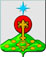 РОССИЙСКАЯ ФЕДЕРАЦИЯСвердловская областьДУМА СЕВЕРОУРАЛЬСКОГО ГОРОДСКОГО ОКРУГАРЕШЕНИЕот 26 августа 2020 года	                    № 44г. СевероуральскО внесении изменений в Решение Думы Североуральского городского округа от 25.12.2019 № 70 «О бюджете Североуральского городского округа на 2020 год и плановый период 2021 и 2022 годов» Рассмотрев  представленный Администрацией Североуральского городского округа проект решения Думы Североуральского городского округа о внесении изменений в Решение Думы Североуральского городского округа от 25 декабря 2019 года № 70 «О бюджете Североуральского городского округа на 2020 год и плановый период 2021 и 2022 годов», в соответствии с Бюджетным кодексом Российской Федерации, Федеральным законом от 06.10.2003 № 131-ФЗ  «Об общих принципах организации местного самоуправления в Российской Федерации», Уставом Североуральского городского округа, руководствуясь  Положением «О бюджетном процессе в Североуральском городском округе», утвержденным решением Думы Североуральского городского округа от 18 декабря 2013 года № 128, Дума Североуральского городского округа  РЕШИЛА:Внести в Решение Думы Североуральского городского округа от 25 декабря 2019 года № 70 «О бюджете Североуральского городского округа на 2020 год и плановый период 2021 и 2022 годов» с изменениями на 07 июля 2020 года № 42 следующие изменения:В статье 1 главы 1:подпункт 1 пункта 1 изложить в следующей редакции:«1. Утвердить общий объем доходов бюджета Североуральского городского округа:1595544,30100 тысяч рублей, в том числе объем межбюджетных трансфертов из областного бюджета – 1101048,00100 тысяч рублей, на 2020 год;».2) подпункты 1 и 2 пункта 2 изложить в следующей редакции:«2. Утвердить общий объем расходов бюджета Североуральского городского округа:1657631,69233 тысяч рублей, на 2020 год;1449721,94000 тысяч рублей, в том числе общий объем условно утвержденных расходов – 18800,00000 тысяч рублей, на 2021 год;»;Подпункты 1 и 2 пункта 1 статьи 2 главы 1 изложить в следующей редакции:	«1) 62087,39133 тысяч рублей (23,99 процентов утвержденного общего объема доходов бюджета Североуральского городского округа без учета объема безвозмездных поступлений и поступлений налоговых доходов по дополнительным нормативам отчислений, и за счет снижения остатков средств на начало текущего финансового года в сумме 41646,89133 тысяч рублей, из них, на увеличение бюджетных ассигнований на оплату заключенных от имени муниципального образования муниципальных контрактов на поставку товаров, выполнение работ, оказание услуг, подлежавших в соответствии с условиями этих муниципальных контрактов оплате в отчетном финансовом году в сумме 1884,00000 тысяч рублей), на 2020 год;2) 26389,94000 тысяч рублей (9,88 процентов утвержденного общего объема доходов бюджета Североуральского городского округа без учета объема безвозмездных поступлений и поступлений налоговых доходов по дополнительным нормативам отчислений), на 2021 год;».Подпункты  1 и 2 статьи 8 главы 2 изложить в следующей редакции:«Утвердить объем бюджетных ассигнований Дорожного фонда Североуральского городского округа:79243,75552 тысяч рублей, на 2020 год, в том числе за счет остатков бюджетных ассигнований Дорожного фонда, не использованных по состоянию на 01.01.2020г. в сумме 511,98733 тысяч рублей;90634,64000 тысяч рублей, на 2021 год;». В пункте 1 статьи 10:Подпункт 2 изложить в следующей редакции: «2) на оказание услуг по содержанию и ремонту муниципального специализированного жилищного фонда (общежитий) в объеме 1500,00000 тысяч рублей на 2020 год; 0,00000 тысяч рублей на 2021 год и 1500,00000 на 2022 год;»; Подпункт 4 исключить.1.5. Подпункт 1 статьи 15 главы 3 изложить в следующей редакции:«1) 73024,80158 тысяч рублей на 2020 год;».1.6. Подпункт 1 статьи 16 главы 3 изложить в следующей редакции:«1) по состоянию на 1 января 2021 года – 66191,01919 тысяч рублей, в том числе верхний предел долга по муниципальным гарантиям Североуральского городского округа – 0,00000 тысяч рублей;».1.7.Приложения 1,4,5,6,7,9 изложить в новой редакции (прилагаются).Опубликовать настоящее Решение в газете «Наше слово» и на официальном сайте Администрации Североуральского городского округа.Контроль за выполнением настоящего Решения возложить на постоянную депутатскую комиссию Думы Североуральского городского округа по бюджету и налогам (Е.С. Матюшенко).Приложение № 1к Решению Думы Североуральского городского округаот 25 декабря 2019 года № 70"О бюджете Североуральского городского округа на 2020 год и плановый период 2021 и 2022 годов"Приложение № 4к Решению Думы Североуральского городского округаот 25 декабря 2019 года № 70"О бюджете Североуральского городского округа на 2020 год и плановый период 2021 и 2022 годов"Приложение № 5к Решению Думы Североуральского городского округаот 25 декабря 2019 года № 70"О бюджете Североуральского городского округа на 2020 год и плановый период 2021 и 2022 годов"Приложение № 6к Решению Думы Североуральского городского округаот 25 декабря 2019 года № 70"О бюджете Североуральского городского округа на 2020 год и плановый период 2021 и 2022 годов"Приложение № 7к Решению Думы Североуральского городского округаот 25 декабря 2019 года № 70"О бюджете Североуральского городского округа на 2020 год и плановый период 2021 и 2022 годов"Программа муниципальных внутренних заимствований Североуральского городского округа на 2020 год и плановый период 2021 и 2022 годовПриложение № 9к Решению Думы Североуральского городского округаот 25 декабря 2019 года № 70"О бюджете Североуральского городского округа на 2020 год и плановый период 2021 и 2022 годов"Глава Североуральского городского округа _____________В.П. Матюшенко                                  И.о. Председателя ДумыСевероуральского городского округа_____________   А.А. ЗлобинСвод доходов бюджета Североуральского городского округа на 2020 год и плановый период 2021 и 2022 годовСвод доходов бюджета Североуральского городского округа на 2020 год и плановый период 2021 и 2022 годовСвод доходов бюджета Североуральского городского округа на 2020 год и плановый период 2021 и 2022 годовСвод доходов бюджета Североуральского городского округа на 2020 год и плановый период 2021 и 2022 годовСвод доходов бюджета Североуральского городского округа на 2020 год и плановый период 2021 и 2022 годов№ строкиКод классификации доходов бюджетаНаименование доходов бюджетаСУММА в тысячах рублейСУММА в тысячах рублейСУММА в тысячах рублей№ строкиКод классификации доходов бюджетаНаименование доходов бюджета2020 год2021 год2022 год1234561000 1 00 00000 00 0000 000 НАЛОГОВЫЕ И НЕНАЛОГОВЫЕ ДОХОДЫ        494 496,30000           535 973,00000            559 593,00000   2000 1 01 00000 00 0000 000Налоги на прибыль, доходы        359 611,00000           400 947,00000            420 659,00000   3000 1 01 02000 01 0000 110Налог на доходы физических лиц        359 611,00000           400 947,00000            420 659,00000   4000 1 03 00000 00 0000 000Налоги на товары (работы, услуги), реализуемые на территории Российской Федерации           14 451,00000             17 059,00000              17 341,00000   5000 1 03 02000 01 0000 110Акцизы по подакцизным товарам (продукции), производимым на территории Российской Федерации           14 451,00000             17 059,00000              17 341,00000   6000 1 03 02100 01 0000 110Акцизы на пиво, производимое на территории Российской Федерации                110,00000               2 718,00000                3 000,00000   7000 1 03 02230 01 0000 110Доходы от уплаты акцизов на дизельное топливо, подлежащие распределению между бюджетами субъектов Российской Федерации и местными бюджетами с учетом установленных дифференцированных нормативов отчислений в местные бюджеты             5 200,00000               5 200,00000                5 200,00000   8000 1 03 02240 01 0000 110Доходы от уплаты акцизов на моторные масла для дизельных и (или) карбюраторных (инжекторных) двигателей, подлежащие распределению между бюджетами субъектов Российской Федерации и местными бюджетами с учетом установленных дифференцированных нормативов отчислений в местные бюджеты                  37,00000                     37,00000                      37,00000   9000 1 03 02250 01 0000 110Доходы от уплаты акцизов на автомобильный бензин, подлежащие распределению между бюджетами субъектов Российской Федерации и местными бюджетами с учетом установленных дифференцированных нормативов отчислений в местные бюджеты           10 071,00000             10 071,00000              10 071,00000   10000 1 03 02260 01 0000 110Доходы от уплаты акцизов на прямогонный бензин, подлежащие распределению между бюджетами субъектов Российской Федерации и местными бюджетами с учетом установленных дифференцированных нормативов отчислений в местные бюджеты-               967,00000   -              967,00000   -               967,00000   11000 1 05 00000 00 0000 000Налоги на совокупный доход           24 700,30000             17 591,00000              16 002,00000   12000 1 05 01000 00 0000 110Налог, взимаемый в связи с применением упрощенной системы налогообложения           10 423,00000             12 467,00000              14 000,00000   13000 1 05 01010 01 0000 110Налог, взимаемый с налогоплательщиков, выбравших в качестве объекта налогообложения доходы             4 400,00000               5 265,00000                6 000,00000   14000 1 05 01020 01 0000 110Налог, взимаемый с налогоплательщиков, выбравших в качестве объекта налогообложения доходы, уменьшенные на величину расходов             6 023,00000               7 202,00000                8 000,00000   15000 1 05 02000 02 0000 110Единый налог на вмененный доход для отдельных видов деятельности           12 461,30000               3 263,00000                                -        16000 1 05 03000 01 0000 110Единый сельскохозяйственный налог                     2,00000                       2,00000                        2,00000   17000 1 05 04000 02 0000 110Налог, взимаемый в связи с применением патентной системы налогообложения             1 814,00000               1 859,00000                2 000,00000   18000 1 06 00000 00 0000 000Налоги на имущество           19 529,00000             22 828,00000              25 519,00000   19000 1 06 01000 00 0000 110Налог на имущество физических лиц             7 490,00000             10 789,00000              13 480,00000   20000 1 06 06000 00 0000 110Земельный налог           12 039,00000             12 039,00000              12 039,00000   21000 1 06 06030 00 0000 110Земельный налог с организаций             8 304,00000               8 304,00000                8 304,00000   22000 1 06 06040 00 0000 110Земельный налог с физических лиц             3 735,00000               3 735,00000                3 735,00000   23000 1 08 00000 00 0000 000Государственная пошлина             9 116,00000               9 453,00000                9 804,00000   24000 1 08 03000 01 0000 110Государственная пошлина по делам, рассматриваемым в судах общей юрисдикции, мировыми судьями             9 096,00000               9 433,00000                9 782,00000   25000 1 08 07000 01 0000 110Государственная пошлина за государственную регистрацию, а также за совершение прочих юридически значимых действий                  20,00000                     20,00000                      22,00000   26000 1 11 00000 00 0000 000Доходы от использования имущества, находящегося в государственной и муниципальной собственности           49 567,00000             51 553,00000              53 704,00000   27000 1 11 05000 00 0000 120Доходы, получаемые в виде арендной либо иной платы за передачу в возмездное пользование государственного и муниципального имущества (за исключением имущества бюджетных и автономных учреждений, а также имущества государственных и муниципальных унитарных предприятий, в том числе казенных)           42 173,00000             43 886,00000              45 624,00000   28000 1 11 05010 00 0000 120Доходы, получаемые в виде арендной платы за земельные участки, государственная собственность на которые не разграничена, а также средства от продажи права на заключение договоров аренды указанных земельных участков           36 249,00000             37 699,00000              39 207,00000   29000 1 11 05020 00 0000 120Доходы, получаемые в виде арендной платы за земли после разграничения государственной собственности на землю, а также средства от продажи права на заключение договоров аренды указанных земельных участков (за исключением земельных участков бюджетных и автономных учреждений)                314,00000                  370,00000                   385,00000   30000 1 11 05070 00 0000 120   Доходы от сдачи в аренду имущества, составляющего государственную (муниципальную) казну (за исключением земельных участков)             5 610,00000               5 817,00000                6 032,00000   31000 1 11 07000 00 0000 120Платежи от государственных и муниципальных унитарных предприятий                  74,00000                     77,00000                      80,00000   32000 1 11 09040 00 0000 120Прочие поступления от использования имущества, находящегося в государственной и муниципальной собственности (за исключением имущества бюджетных и автономных учреждений, а также имущества государственных и муниципальных унитарных предприятий, в том числе казенных)             7 320,00000               7 590,00000                8 000,00000   33000 1 12 00000 00 0000 000Платежи при пользовании природными ресурсами             9 335,00000               9 335,00000                9 335,00000   34000 1 12 01000 01 0000 120Плата за негативное воздействие на окружающую среду             9 335,00000               9 335,00000                9 335,00000   35000 1 12 01010 01 0000 120Плата за выбросы загрязняющих веществ в атмосферный воздух стационарными объектами                775,00000                  775,00000                   775,00000   36000 1 12 01030 01 0000 120Плата за сбросы загрязняющих веществ в водные объекты             1 381,00000               1 381,00000                1 381,00000   37000 1 12 01041 01 0000 120Плата за размещение отходов производства и потребления             6 000,00000               6 000,00000                6 000,00000   38000 1 12 01042 01 0000 120Плата за размещение твердых коммунальных отходов             1 179,00000               1 179,00000                1 179,00000   39000 1 13 00000 00 0000 000Доходы от оказания платных услуг и компенсации затрат государства                565,00000                  565,00000                   565,00000   40000 1 13 01000 00 0000 130Доходы от оказания платных услуг (работ)                     6,00000                       6,00000                        6,00000   41000 1 13 02000 00 0000 130Доходы от компенсации затрат государства                559,00000                  559,00000                   559,00000   42000 1 14 00000 00 0000 000Доходы от продажи  материальных и нематериальных активов             7 069,00000               6 069,00000                6 069,00000   43000 1 14 02000 00 0000 000Доходы от реализации имущества, находящегося в государственной и муниципальной собственности (за исключением движимого имущества бюджетных и автономных учреждений, а также имущества государственных и муниципальных унитарных предприятий, в том числе казенных)             5 469,00000               5 469,00000                5 469,00000   44000 1 14 06000 00 0000 430Доходы от продажи земельных участков, находящихся в государственной и муниципальной собственности              1 600,00000                  600,00000                   600,00000   45000 1 16 00000 00 0000 000Штрафы, санкции, возмещение ущерба                553,00000                  573,00000                   595,00000   46000 1 16 01074 01 0000 140Административные штрафы, установленные Главой 7 Кодекса Российской Федерации об административных правонарушениях, за административные правонарушения в области охраны собственности, выявленные должностными лицами органов муниципального контроля                300,00000                  311,00000                   323,00000   47000 1 16 02020 02 0000 140Административные штрафы, установленные законами субъектов Российской Федерации об административных правонарушениях, за нарушение муниципальных правовых актов                200,00000                  207,00000                   215,00000   48000 1 16 07090 04 0000 140Иные штрафы, неустойки, пени, уплаченные в соответствии с законом или договором в случае неисполнения или ненадлежащего исполнения обязательств перед муниципальным органом, (муниципальным казенным учреждением) городского округа                     3,00000                       3,00000                        3,00000   49000 1 16 11050 01 0000 140Платежи по искам о возмещении вреда, причиненного окружающей среде, а также платежи, уплачиваемые при добровольном возмещении вреда, причиненного окружающей среде (за исключением вреда, причиненного окружающей среде на особо охраняемых природных территориях), подлежащие зачислению в бюджет муниципального образования                  50,00000                     52,00000                      54,00000   50000 2 00 00000 00 0000 000БЕЗВОЗМЕЗДНЫЕ ПОСТУПЛЕНИЯ     1 101 048,00100           887 359,00000            900 520,80000   51000 2 02 00000 00 0000 000БЕЗВОЗМЕЗДНЫЕ ПОСТУПЛЕНИЯ ОТ ДРУГИХ БЮДЖЕТОВ БЮДЖЕТНОЙ СИСТЕМЫ РОССИЙСКОЙ ФЕДЕРАЦИИ     1 101 048,00100           887 359,00000            900 520,80000   52000 2 02 10000 00 0000 150Дотации бюджетам бюджетной системы Российской Федерации        321 314,00000           191 138,00000            172 547,00000   53919 2 02 15001 04 0000 150Дотации бюджетам городских округов на выравнивание бюджетной обеспеченности        321 314,00000           132 650,00000            112 405,00000   54919 2 02 15002 04 0000 150Дотации бюджетам городских округов на поддержку мер по обеспечению сбалансированности бюджетов                            -                  58 488,00000              60 142,00000   55000 2 02 20000 00 0000 150Субсидии бюджетам бюджетной системы Российской Федерации (межбюджетные субсидии)        130 996,09900             53 861,50000              56 016,50000   56000 2 02 20077 04 0000 150Субсидии бюджетам городских округов на софинансирование капитальных вложений в объекты муниципальной собственности           33 767,00000                               -                                     -        57901 2 02 20077 04 0000 150Субсидии из областного бюджета в 2020 году на строительство и реконструкцию автомобильных дорог общего пользования местного значения           33 767,00000                               -                                     -        58000 2 02 25081 04 0000 150Субсидии бюджетам городских округов на государственную поддержку спортивных организаций, осуществляющих подготовку спортивного резерва для спортивных сборных команд, в том числе спортивных сборных команд Российской Федерации                  28,50000                               -                                     -        59906 2 02 25081 04 0000 150Субсидии из областного бюджета в 2020 году на оказание адресной финансовой поддержки спортивным организациям, осуществляющим подготовку спортивного резерва для сборных команд Российской Федерации                  28,50000                               -                                     -        60000 2 02 25497 04 0000 150Субсидии бюджетам городских округов на реализацию мероприятий по обеспечению жильем молодых семей                970,50000                               -                                     -        61901 2 02 25497 04 0000 150 Субсидии из областного бюджета в 2020 году на предоставление социальных выплат молодым семьям на приобретение (строительство) жилья на условиях софинансирования из федерального бюджета               970,50000                              -                                    -        62000 2 02 25555 04 0000 150Субсидии бюджетам городских округов на реализацию программ формирования современной городской среды           27 154,20000                               -                                     -        63901 2 02 25555 04 0000 150Субсидии из областного бюджета , предоставление которых предусмотрено государственной программой Свердловской области "Формирование современной городской среды на территории Свердловской области на 2018-2024 годы", в 2020 году на поддержку муниципальных программ формирования современной городской среды           27 154,20000    -  - 64000 2 02 29999 04 0000 150Прочие субсидии бюджетам городских округов           69 075,89900             53 861,50000              56 016,50000   65901 2 02 29999 04 0000 150Субсидии, из областного бюджета местным бюджетам, предоставление которых предусмотрено государственной программой Свердловской области "Развитие жилищно-коммунального хозяйства и повышение энергетической эффективности в Свердловской области до 2024 года" в 2020 году на реализацию муниципальных программ по энергосбережению и повышению энергетической эффективности           14 097,10000                               -                                     -        66906 2 02 29999 04 0000 150Осуществление мероприятий по обеспечению питанием обучающихся в муниципальных общеобразовательных организациях           37 995,00000             40 684,00000              42 312,00000   67906 2 02 29999 04 0000 150Осуществление мероприятий по обеспечению организации отдыха детей в каникулярное время, включая мероприятия по обеспечению безопасности их жизни и здоровья           12 670,60000             13 177,50000              13 704,50000   68901 2 02 29999 04 0000 150Субсидии из областного бюджета в 2020 году на строительство и реконструкцию автомобильных дорог общего пользования местного значения                             -                                    -                                     -        69901 2 02 29999 04 0000 150Субсидии из областного бюджета в 2020 году на проведение работ по описанию местоположения границ территориальных зон и населенных пунктов, расположенных на территории Свердловской области, внесение в Единый государственный реестр недвижимости сведений о границах территориальных зон и населенных пунктов, расположенных на территории Свердловской области                600,00000                               -                                     -        70901 2 02 29999 04 0000 150Субсидии из областного бюджета в 2020 году на информатизацию муниципальных библиотек, в том числе комплектование книжных фондов (включая приобретение электронных версий книг и приобретение (подписку) периодических изданий), приобретение компьютерного оборудования и лицензионного программного обеспечения, подключение муниципальных библиотек к сети Интернет и развитие системы библиотечного дела с учетом задачи расширения информационных технологий и оцифровки                189,00000                               -                                     -        71901 2 02 29999 04 0000 150 Субсидии из областного бюджета в 2020 году на внесение изменений в документы территориального планирования и правила землепользования и застройки             1 305,00000                               -                                     -        72901 2 02 29999 04 0000 150 Субсидии из областного бюджета в 2020 году на реализацию проектов по приоритетным направлениям работы с молодежью на территории Свердловской области                  22,00000                               -                                     -        73901 2 02 29999 04 0000 150Субсидии из областного бюджета в 2020 году на организацию военно-патриотического воспитания и допризывной подготовки молодых граждан                  77,69900   74901 2 02 29999 04 0000 150 Субсидии из областного бюджета в 2020 году на реализацию мероприятий по поэтапному внедрению Всероссийского физкультурно-спортивного комплекса "Готов к труду и обороне" (ГТО)                119,50000                               -                                     -        75906 2 02 29999 04 0000 150Субсидии из областного бюджета в 2020 году на капитальный ремонт, приведение в соответствие требованиям пожарной безопасности и санитарного законодательства зданий и сооружений муниципальных загородных оздоровительных лагерей             2 000,00000                               -                                     -        76000 2 02 30000 00 0000 150Субвенции бюджетам бюджетной системы Российской Федерации        609 481,50000           642 359,50000            671 957,30000   77901 2 02 30022 04 0000 150Субвенции бюджетам городских округов на предоставление гражданам субсидий на оплату жилого помещения и коммунальных услуг           18 351,50000             17 573,50000              17 573,50000   78000 2 02 30024 04 0000 150Субвенции бюджетам городских округов на выполнение передаваемых полномочий субъектов Российской Федерации           99 540,20000           104 512,30000            104 597,80000   79901 2 02 30024 04 0000 150Субвенции местным бюджетам на осуществление государственных полномочий Свердловской области по хранению, комплектованию, учету и использованию архивных документов, относящихся к государственной собственности Свердловской области                297,00000                  309,00000                   321,00000   80901 2 02 30024 04 0000 150Субвенции местным бюджетам на осуществление государственного полномочия Свердловской области по определению перечня должностных лиц, уполномоченных составлять протоколы об административных правонарушениях, предусмотренных законом Свердловской области                     0,20000                       0,20000                        0,20000   81901 2 02 30024 04 0000 150Субвенции местным бюджетам на осуществление государственного полномочия Свердловской области по созданию административных комиссий                115,20000                  119,80000                   124,60000   82901 2 02 30024 04 0000 150Субвенции местным бюджетам на осуществление государственного полномочия Свердловской области по предоставлению отдельным категориям граждан компенсаций расходов на оплату жилого помещения и коммунальных услуг           96 611,20000           101 469,40000            101 469,40000   83901 2 02 30024 04 0000 150Субвенции местным бюджетам на осуществление государственного полномочия Свердловской области по предоставлению гражданам, проживающим на территории Свердловской области, меры социальной поддержки по частичному освобождению от платы за коммунальные услуги                             -                          27,00000                      38,00000   84901 2 02 30024 04 0000 150Субвенции местным бюджетам на осуществление государственного полномочия Свердловской области в сфере организации мероприятий при осуществлении деятельности по обращению с собаками без владельцев                926,40000                  917,10000                   907,90000   85906 2 02 30024 04 0000 150Субвенции местным бюджетам на осуществление государственных полномочий Свердловской области по организации и обеспечению отдыха и оздоровления детей (за исключением детей-сирот и детей, оставшихся без попечения родителей, детей, находящихся в трудной жизненной ситуации) в учебное время, включая мероприятия по обеспечению безопасности их жизни и здоровья             1 590,20000               1 669,80000                1 736,70000   86000 2 02 35120 04 0000 150Субвенции бюджетам городских округов на осуществление полномочий по составлению (изменению) списков кандидатов в присяжные заседатели федеральных судов общей юрисдикции в Российской Федерации                  15,10000                     16,20000                   109,20000   87901 2 02 35120 04 0000 150Субвенции местным бюджетам на осуществление государственных полномочий по составлению, ежегодному изменению и дополнению списков и запасных списков кандидатов в присяжные заседатели федеральных судов общей юрисдикции                  15,10000                     16,20000                   109,20000   88000 2 02 35250 04 0000 150Субвенции бюджетам городских округов на оплату жилищно-коммунальных услуг отдельным категориям граждан           37 972,90000             38 047,50000              38 046,80000   89901 2 02 35250 04 0000 150Субвенции местным бюджетам на осуществление государственного полномочия Российской Федерации по предоставлению мер социальной поддержки по оплате жилого помещения и коммунальных услуг отдельным категориям граждан           37 972,90000             38 047,50000              38 046,80000   90000 2 02 35469 04 0000 150Субвенции бюджетам городских округов на проведение Всероссийской переписи населения 2020 года                631,40000                               -                                     -        91901 2 02 35469 04 0000 150Субвенции бюджетам городских округов на проведение Всероссийской переписи населения 2020 года                631,40000                               -                                     -        92000 2 02 35462 04 0000 150Субвенции бюджетам городских округов на компенсацию отдельным категориям граждан оплаты взноса на капитальный ремонт общего имущества в многоквартирном доме                159,40000                               -                                     -        93901 2 02 35462 04 0000 150Субвенции из областного бюджета на осуществление государственного полномочия Свердловской области по предоставлению отдельным категориям граждан компенсаций расходов на оплату жилого помещения и коммунальных услуг  в части компенсации отдельным категориям граждан оплаты взноса на капитальный ремонт общего имущества в многоквартирном доме на 2020 год                159,40000                               -                                     -        94000 2 02 39999 04 0000 150Прочие субвенции бюджетам городских округов        452 811,00000           482 210,00000            511 630,00000   95906 2 02 39999 04 0000 150Финансовое обеспечение государственных гарантий реализации прав на получение общедоступного и бесплатного дошкольного, начального общего, основного общего, среднего общего образования в муниципальных общеобразовательных организациях и финансовое обеспечение дополнительного образования детей в муниципальных общеобразовательных организациях        269 312,00000           283 904,00000            301 445,00000   96906 2 02 39999 04 0000 150Финансовое обеспечение государственных гарантий реализации прав на получение общедоступного и бесплатного дошкольного образования в муниципальных дошкольных образовательных организациях        183 499,00000           198 306,00000            210 185,00000   97000 2 02 40000 00 0000 150Иные межбюджетные трансферты           39 256,40200                               -                                     -        98000 2 02 49999 04 0000 150Прочие межбюджетные трансферты, передаваемые бюджетам городских округов           39 256,40200                               -                                     -        99906 2 02 49999 04 0000 150Межбюджетные трансферты из областного бюджета  на обеспечение дополнительных гарантий по социальной поддержке детей-сирот и детей, оставшихся без попечения родителей, лиц из числа детей-сирот и детей, оставшихся без попечения родителей, лиц, потерявших в период обучения обоих родителей или единственного родителя, обучающихся в муниципальных образовательных организациях, расположенных на территории Свердловской области, в 2020 году                739,30000                               -                                     -        100901 2 02 49999 04 0000 150Иные межбюджетные трансферты из областного бюджета  предоставление которых предусмотрено государственной программой Свердловской области «Развитие жилищно-коммунального хозяйства и повышение энергетической эффективности в Свердловской области до 2024 года», в 2020 году на организацию электро-, тепло-, газо- и водоснабжения населения, водоотведения, снабжения населения топливом, в том числе на осуществление своевременных расчетов по обязательствам муниципальных образований за топливно-энергетические ресурсы»           21 540,70000                               -                                     -        101901 2 02 49999 04 0000 150Иные межбюджетные трансферты из областного бюджета в 2020 году на предоставление государственной поддержки на конкурсной основе муниципальным учреждениям культуры Свердловской области на поддержку любительских творческих коллективов                250,00000                               -                                     -        102901 2 02 49999 04 0000 150Иные межбюджетные трансферты из резервного фонда Правительства Свердловской области на возмещение расходов управляющих организаций на приобретение дезинфицирующих для обработки общего имущества многоквартирных домов                334,40200                               -                                     -        103901 2 02 49999 04 0000 150Иные межбюджетные трансферты из областного бюджета в 2020 году на обеспечение меры социальной поддержки по бесплатному получению художественного образования в муниципальных организациях дополнительного образования, в том числе в домах детского творчества, детских школах искусств, детям-сиротам, детям, оставшимся без попечения родителей, и иным категориям несовершеннолетних граждан, нуждающихся в социальной поддержке             6 541,40000                               -                                     -        104906 2 02 49999 04 0000 150Иные межбюджетные трансферты из областного бюджета на приобретение устройств (средств) дезинфекции и медицинского контроля для муниципальных организаций в целях профилактики и устранения последствий распространения новой коронавирусной инфекции             2 801,50000   105000 2 02 49999 04 0000 150Иные межбюджетные трансферты из областного бюджета на приобретение устройств (средств) дезинфекции и медицинского контроля для муниципальных организаций в целях профилактики и устранения последствий распространения новой коронавирусной инфекции             7 049,10000   106901 2 02 49999 04 0000 150Иные межбюджетные трансферты из областного бюджета на приобретение устройств (средств) дезинфекции и медицинского контроля для муниципальных организаций в целях профилактики и устранения последствий распространения новой коронавирусной инфекции                629,00000   107906 2 02 49999 04 0000 150Иные межбюджетные трансферты из областного бюджета на приобретение устройств (средств) дезинфекции и медицинского контроля для муниципальных организаций в целях профилактики и устранения последствий распространения новой коронавирусной инфекции             6 420,10000   108итого     1 595 544,30100       1 423 332,00000        1 460 113,80000   Распределение бюджетных ассигнований по разделам, подразделам, Распределение бюджетных ассигнований по разделам, подразделам, Распределение бюджетных ассигнований по разделам, подразделам, Распределение бюджетных ассигнований по разделам, подразделам, Распределение бюджетных ассигнований по разделам, подразделам, Распределение бюджетных ассигнований по разделам, подразделам, Распределение бюджетных ассигнований по разделам, подразделам, Распределение бюджетных ассигнований по разделам, подразделам, Распределение бюджетных ассигнований по разделам, подразделам, целевым статьям (муниципальным программам Североуральского городского округа целевым статьям (муниципальным программам Североуральского городского округа целевым статьям (муниципальным программам Североуральского городского округа целевым статьям (муниципальным программам Североуральского городского округа целевым статьям (муниципальным программам Североуральского городского округа целевым статьям (муниципальным программам Североуральского городского округа целевым статьям (муниципальным программам Североуральского городского округа целевым статьям (муниципальным программам Североуральского городского округа целевым статьям (муниципальным программам Североуральского городского округа и непрограммным направлениям деятельности)и непрограммным направлениям деятельности)и непрограммным направлениям деятельности)и непрограммным направлениям деятельности)и непрограммным направлениям деятельности)и непрограммным направлениям деятельности)и непрограммным направлениям деятельности)и непрограммным направлениям деятельности)и непрограммным направлениям деятельности)группам и подгруппам видов расходов на 2020 год и плановый период 2021 и 2022 годовгруппам и подгруппам видов расходов на 2020 год и плановый период 2021 и 2022 годовгруппам и подгруппам видов расходов на 2020 год и плановый период 2021 и 2022 годовгруппам и подгруппам видов расходов на 2020 год и плановый период 2021 и 2022 годовгруппам и подгруппам видов расходов на 2020 год и плановый период 2021 и 2022 годовгруппам и подгруппам видов расходов на 2020 год и плановый период 2021 и 2022 годовгруппам и подгруппам видов расходов на 2020 год и плановый период 2021 и 2022 годовгруппам и подгруппам видов расходов на 2020 год и плановый период 2021 и 2022 годовгруппам и подгруппам видов расходов на 2020 год и плановый период 2021 и 2022 годов№ п/пНаименование раздела, подраздела, целевой статьи расходов Код разделаКод подразделаКод целевой статьиКод вида расходовСумма в тысячах рублей на 2020 годСумма в тысячах рублей на 2021 годСумма в тысячах рублей на 2022 год1234567891  ОБЩЕГОСУДАРСТВЕННЫЕ ВОПРОСЫ0100109 690,87000105 726,40000106 263,600002    Функционирование высшего должностного лица субъекта Российской Федерации и муниципального образования01022 556,000002 648,000002 747,000003      Непрограммные направления деятельности010270000000002 556,000002 648,000002 747,000004          Обеспечение деятельности Главы Североуральского городского округа010270000210302 556,000002 648,000002 747,000005            Расходы на выплаты персоналу  государственных (муниципальных)  органов010270000210301202 556,000002 648,000002 747,000006    Функционирование законодательных (представительных) органов государственной власти и представительных органов муниципальных образований01035 683,800005 868,000005 900,000007      Непрограммные направления деятельности010370000000005 683,800005 868,000005 900,000008          Обеспечение деятельности муниципальных органов (центральный аппарат)010370000210102 417,600002 489,000002 398,000009            Расходы на выплаты персоналу  государственных (муниципальных)  органов010370000210101202 150,740002 225,872002 193,8720010            Иные закупки товаров, работ и услуг для обеспечения государственных (муниципальных) нужд01037000021010240266,76000263,02800204,0280011            Уплата налогов, сборов и иных платежей010370000210108500,100000,100000,1000012          Обеспечение деятельности Председателя Думы Североуральского городского округа010370000210201 710,503001 770,000001 834,0000013            Расходы на выплаты персоналу  государственных (муниципальных)  органов010370000210201201 710,503001 770,000001 834,0000014          Обеспечение деятельности заместителя Председателя Думы Североуральского городского округа010370000210401 555,697001 609,000001 668,0000015            Расходы на выплаты персоналу  государственных (муниципальных)  органов010370000210401201 555,697001 609,000001 668,0000016    Функционирование Правительства Российской Федерации, высших исполнительных органов государственной власти субъектов Российской Федерации, местных администраций010440 046,6700040 098,2000039 461,0000017      Муниципальная программа Североуральского городского округа "Совершенствование социально-экономической политики в Североуральском городском округе" на 2020-2025 годы0104010000000040 046,6700040 098,2000039 461,0000018        Подпрограмма "Развитие  муниципальной службы в Североуральском городском округе"01040140000000130,00000452,20000208,0000019          Мероприятия по повышению квалификации муниципальных служащих01040140121060130,00000452,20000208,0000020            Расходы на выплаты персоналу  государственных (муниципальных)  органов01040140121060120100,00000232,20000108,0000021            Иные закупки товаров, работ и услуг для обеспечения государственных (муниципальных) нужд0104014012106024030,00000220,00000100,0000022        Подпрограмма" Обеспечение реализации муниципальной программы Североуральского городского округа "Совершенствование социально-экономической политики в Североуральском городском округе" на 2020-2025 годы0104015000000039 916,6700039 646,0000039 253,0000023          Обеспечение деятельности муниципальных органов (центральный аппарат)0104015012101039 916,6700039 646,0000039 253,0000024            Расходы на выплаты персоналу  государственных (муниципальных)  органов0104015012101012039 324,6652939 450,5000039 095,5000025            Иные закупки товаров, работ и услуг для обеспечения государственных (муниципальных) нужд01040150121010240255,5000010,5000072,5000026            Уплата налогов, сборов и иных платежей01040150121010850336,50471185,0000085,0000027    Судебная система010515,1000016,20000109,2000028      Муниципальная программа Североуральского городского округа "Совершенствование социально-экономической политики в Североуральском городском округе" на 2020-2025 годы0105010000000015,1000016,20000109,2000029        Подпрограмма" Обеспечение реализации муниципальной программы Североуральского городского округа "Совершенствование социально-экономической политики в Североуральском городском округе" на 2020-2025 годы0105015000000015,1000016,20000109,2000030          Осуществление государственных полномочий по составлению, ежегодному изменению и дополнению списков и запасных списков кандидатов в присяжные заседатели федеральных судов общей юрисдикции0105015075120015,1000016,20000109,2000031            Иные закупки товаров, работ и услуг для обеспечения государственных (муниципальных) нужд0105015075120024015,1000016,20000109,2000032    Обеспечение деятельности финансовых, налоговых и таможенных органов и органов финансового (финансово-бюджетного) надзора010615 650,0000016 263,0000016 875,6000033      Муниципальная программа Североуральского городского округа "Совершенствование социально-экономической политики в Североуральском городском округе" на 2020-2025 годы01060100000000111,00000138,20000138,2000034        Подпрограмма "Развитие  муниципальной службы в Североуральском городском округе"01060140000000111,00000138,20000138,2000035          Мероприятия по повышению квалификации муниципальных служащих01060140121060111,00000138,20000138,2000036            Расходы на выплаты персоналу  государственных (муниципальных)  органов0106014012106012076,000009,800009,8000037            Иные закупки товаров, работ и услуг для обеспечения государственных (муниципальных) нужд0106014012106024035,00000128,40000128,4000038      Муниципальная программа Североуральского городского округа "Управление муниципальными финансами в Североуральском городском округе" на 2020-2025 годы0106120000000012 067,0000012 528,8000013 007,9000039          Обеспечение деятельности финансового органа0106120022101012 067,0000012 528,8000013 007,9000040            Расходы на выплаты персоналу  государственных (муниципальных)  органов0106120022101012010 662,3000011 147,0000011 570,0000041            Иные закупки товаров, работ и услуг для обеспечения государственных (муниципальных) нужд010612002210102401 404,600001 381,700001 437,8000042            Уплата налогов, сборов и иных платежей010612002210108500,100000,100000,1000043      Непрограммные направления деятельности010670000000003 472,000003 596,000003 729,5000044          Обеспечение деятельности муниципальных органов (центральный аппарат)010670000210101 898,100001 969,700002 046,7000045            Расходы на выплаты персоналу  государственных (муниципальных)  органов010670000210101201 825,000001 893,600001 967,6000046            Иные закупки товаров, работ и услуг для обеспечения государственных (муниципальных) нужд0106700002101024073,1000076,1000079,1000047          Обеспечение деятельности Председателя Контрольно-счетной палаты Североуральского городского округа010670000210501 573,900001 626,300001 682,8000048            Расходы на выплаты персоналу  государственных (муниципальных)  органов010670000210501201 573,900001 626,300001 682,8000049    Резервные фонды01113 500,00000500,00000500,0000050      Непрограммные направления деятельности011170000000003 500,00000500,00000500,0000051          Резервный фонд Администрации Североуральского городского округа011170000240003 500,00000500,00000500,0000052            Резервные средства011170000240008703 500,00000500,00000500,0000053    Другие общегосударственные вопросы011342 239,3000040 333,0000040 670,8000054      Муниципальная программа Североуральского городского округа "Совершенствование социально-экономической политики в Североуральском городском округе" на 2020-2025 годы0113010000000038 000,8000037 635,8000038 213,8000055        Подпрограмма "Развитие  муниципальной службы в Североуральском городском округе"0113014000000020,0000046,8000048,0000056          Мероприятия по повышению квалификации муниципальных служащих0113014012106020,0000046,8000048,0000057            Расходы на выплаты персоналу  государственных (муниципальных)  органов0113014012106012010,0000026,8000028,0000058            Иные закупки товаров, работ и услуг для обеспечения государственных (муниципальных) нужд0113014012106024010,0000020,0000020,0000059        Подпрограмма" Обеспечение реализации муниципальной программы Североуральского городского округа "Совершенствование социально-экономической политики в Североуральском городском округе" на 2020-2025 годы0113015000000037 980,8000037 589,0000038 165,8000060          Обеспечение деятельности муниципальных органов (центральный аппарат) УРМЗ011301502210102 700,000002 934,000003 051,0000061            Расходы на выплаты персоналу  государственных (муниципальных)  органов011301502210101202 686,000002 920,000003 037,0000062            Иные закупки товаров, работ и услуг для обеспечения государственных (муниципальных) нужд0113015022101024014,0000014,0000014,0000063          Обеспечение деятельности (оказание услуг) подведомственных учреждений0113015032300034 237,0000034 226,0000034 669,0000064            Расходы на выплаты персоналу казенных учреждений0113015032300011025 327,8450026 064,7650026 966,5560065            Иные закупки товаров, работ и услуг для обеспечения государственных (муниципальных) нужд011301503230002408 902,884158 158,635007 699,8440066            Уплата налогов, сборов и иных платежей011301503230008506,270852,600002,6000067          Осуществление государственного полномочия Свердловской области по определению перечня должностных лиц, уполномоченных составлять протоколы об административных правонарушениях, предусмотренных законом Свердловской области011301504411000,200000,200000,2000068            Иные закупки товаров, работ и услуг для обеспечения государственных (муниципальных) нужд011301504411002400,200000,200000,2000069          Осуществление государственного полномочия Свердловской области  по созданию административных комиссий01130150541200115,20000119,80000124,6000070            Иные закупки товаров, работ и услуг для обеспечения государственных (муниципальных) нужд01130150541200240115,20000119,80000124,6000071          Осуществление государственного полномочия по хранению, комплектованию, учету и использованию архивных документов, относящихся к государственной собственности Свердловской области01130150646100297,00000309,00000321,0000072            Иные закупки товаров, работ и услуг для обеспечения государственных (муниципальных) нужд01130150646100240297,00000309,00000321,0000073          Осуществление государственного полномочия Российской Федерации по подготовке и проведению Всероссийской переписи населения01130150854690631,400000,000000,0000074            Иные закупки товаров, работ и услуг для обеспечения государственных (муниципальных) нужд01130150854690240631,400000,000000,0000075      Муниципальная программа Североуральского городского округа "Управление муниципальной собственностью Североуральского городского округа" на 2020-2025 годы011302000000002 080,00000783,00000836,0000076          Обеспечение приватизации,  проведение предпродажной подготовки  и передачи в пользование объектов муниципальной собственности0113020032000080,0000083,0000086,0000077            Иные закупки товаров, работ и услуг для обеспечения государственных (муниципальных) нужд0113020032000024080,0000083,0000086,0000078          Мероприятия по управлению и распоряжению муниципальным имуществом (содержание объектов, ремонт и обеспечение сохранности объектов муниципальной собственности)011302004200002 000,00000700,00000750,0000079            Иные закупки товаров, работ и услуг для обеспечения государственных (муниципальных) нужд011302004200002401 998,00000700,00000750,0000080            Исполнение судебных актов011302004200008302,000000,000000,0000081      Муниципальная программа Североуральского городского округа "Профилактика правонарушений на территории Североуральского городского округа" на 2020-2025 годы01131000000000128,0000065,0000065,0000082        Подпрограмма "Предупреждение распространения заболевания ВИЧ-инфекции, туберкулеза, наркомании и алкоголизма на территории Североуральского городского округа"01131020000000128,0000065,0000065,0000083          Мероприятия по первичной профилактике ВИЧ-инфекции и туберкулеза на территории Североуральского городского округа01131020120000125,0000055,0000055,0000084            Иные закупки товаров, работ и услуг для обеспечения государственных (муниципальных) нужд01131020120000240125,0000055,0000055,0000085          Мероприятия по предупреждению распространения алкоголизма на территории Североуральского городского округа011310203200003,0000010,0000010,0000086            Иные закупки товаров, работ и услуг для обеспечения государственных (муниципальных) нужд011310203200002403,0000010,0000010,0000087      Непрограммные направления деятельности011370000000002 030,500001 849,200001 556,0000088          Выплата единовременного поощрения, в том числе в связи с выходом на пенсию01137000020030449,70000363,7000065,3000089            Социальные выплаты гражданам, кроме публичных нормативных социальных выплат01137000020030320449,70000363,7000065,3000090          Реализация комплекса официальных мероприятий011370000200401 280,800001 285,500001 290,7000091            Иные закупки товаров, работ и услуг для обеспечения государственных (муниципальных) нужд011370000200402401 280,800001 285,500001 290,7000092          Расходы на исполнение судебных актов01137000020050300,00000200,00000200,0000093            Исполнение судебных актов01137000020050830300,00000200,00000200,0000094  НАЦИОНАЛЬНАЯ БЕЗОПАСНОСТЬ И ПРАВООХРАНИТЕЛЬНАЯ ДЕЯТЕЛЬНОСТЬ03008 817,000008 465,000008 579,0000095    Защита населения и территории от чрезвычайных ситуаций природного и техногенного характера, гражданская оборона03097 775,000007 670,000007 732,0000096      Муниципальная программа Североуральского городского округа "Развитие системы гражданской обороны, защита населения и территории Североуральского городского округа от чрезвычайных ситуаций природного и техногенного характера, обеспечение пожарной безопасности и безопасности людей на водных объектах" на 2020-2025 годы030911000000007 775,000007 670,000007 732,0000097          Мероприятия по гражданской обороне03091100120000125,00000200,00000200,0000098            Иные закупки товаров, работ и услуг для обеспечения государственных (муниципальных) нужд03091100120000240125,00000200,00000200,0000099          Предупреждение и ликвидация чрезвычайных ситуаций природного и техногенного характера, обеспечение безопасности  на водных объектах03091100220000125,00000120,00000125,00000100            Иные закупки товаров, работ и услуг для обеспечения государственных (муниципальных) нужд03091100220000240125,00000120,00000125,00000101          Создание резерва материальных запасов по предупреждению и ликвидации последствий чрезвычайных ситуаций природного и техногенного характера03091100320000125,00000200,00000130,00000102            Иные закупки товаров, работ и услуг для обеспечения государственных (муниципальных) нужд03091100320000240125,00000200,00000130,00000103          Обеспечение деятельности (оказание услуг) единой дежурно-диспетчерской службы и системы оперативно-диспетчерского управления030911004230007 400,000007 150,000007 277,00000104            Расходы на выплаты персоналу казенных учреждений030911004230001106 294,136006 536,573006 798,03600105            Иные закупки товаров, работ и услуг для обеспечения государственных (муниципальных) нужд030911004230002401 105,16400612,72700478,26400106            Уплата налогов, сборов и иных платежей030911004230008500,700000,700000,70000107    Обеспечение пожарной безопасности0310500,00000200,00000250,00000108      Муниципальная программа Североуральского городского округа "Развитие системы гражданской обороны, защита населения и территории Североуральского городского округа от чрезвычайных ситуаций природного и техногенного характера, обеспечение пожарной безопасности и безопасности людей на водных объектах" на 2020-2025 годы03101100000000500,00000200,00000250,00000109          Обеспечение первичных мер пожарной безопасности03101100520000500,00000200,00000250,00000110            Иные закупки товаров, работ и услуг для обеспечения государственных (муниципальных) нужд03101100520000240500,00000200,00000250,00000111    Другие вопросы в области национальной безопасности и правоохранительной деятельности0314542,00000595,00000597,00000112      Муниципальная программа Североуральского городского округа "Профилактика правонарушений на территории Североуральского городского округа" на 2020-2025 годы03141000000000417,00000445,00000447,00000113        Подпрограмма "Профилактика правонарушений населения, в том числе несовершеннолетних на территории Североуральского городского округа"03141010000000417,00000445,00000447,00000114          Проведение городских конкурсов по профилактике правонарушений, правовой направленности031410102200005,0000010,0000012,00000115            Иные закупки товаров, работ и услуг для обеспечения государственных (муниципальных) нужд031410102200002405,0000010,0000012,00000116          Проведение городского конкурса на звание "Лучший участковый уполномоченный полиции"031410103200007,0000025,0000025,00000117            Иные закупки товаров, работ и услуг для обеспечения государственных (муниципальных) нужд031410103200002400,0000018,0000018,00000118            Премии и гранты031410103200003507,000007,000007,00000119          Создание условий для деятельности добровольных общественных формирований по охране общественного порядка03141010420000400,00000400,00000400,00000120            Субсидии некоммерческим организациям (за исключением государственных (муниципальных) учреждений)03141010420000630400,00000400,00000400,00000121          Изготовление полиграфической и сувенирной продукции правовой профилактической направленности031410105200005,0000010,0000010,00000122            Иные закупки товаров, работ и услуг для обеспечения государственных (муниципальных) нужд031410105200002405,0000010,0000010,00000123      Муниципальная программа Североуральского городского округа "Развитие системы гражданской обороны, защита населения и территории Североуральского городского округа от чрезвычайных ситуаций природного и техногенного характера, обеспечение пожарной безопасности и безопасности людей на водных объектах" на 2020-2025 годы03141100000000125,00000150,00000150,00000124          Обеспечение мер по профилактике терроризма03141100620000125,00000150,00000150,00000125            Иные закупки товаров, работ и услуг для обеспечения государственных (муниципальных) нужд03141100620000240125,00000150,00000150,00000126  НАЦИОНАЛЬНАЯ ЭКОНОМИКА040097 850,4372298 548,7400022 419,90000127    Сельское хозяйство и рыболовство04051 448,832901 167,100001 157,90000128      Муниципальная программа Североуральского городского округа "Развитие жилищно-коммунального хозяйства, повышение энергетической эффективности и охрана окружающей среды в Североуральском городском округе" на 2020-2025 годы040508000000001 448,832901 167,100001 157,90000129        Подпрограмма "Организация и содержание объектов благоустройства на территории Североуральского городского округа"040508100000001 448,832901 167,100001 157,90000130          Организация мероприятий при осуществлении деятельности по обращению с животными без владельцев04050810320000522,43290250,00000250,00000131            Иные закупки товаров, работ и услуг для обеспечения государственных (муниципальных) нужд04050810320000240522,43290250,00000250,00000132          Осуществление государственного полномочия Свердловской области в сфере организации мероприятий при осуществлении деятельности по обращению с животными без владельцев04050810342П00926,40000917,10000907,90000133            Иные закупки товаров, работ и услуг для обеспечения государственных (муниципальных) нужд04050810342П00240926,40000917,10000907,90000134    Лесное хозяйство04071 403,00000200,00000200,00000135      Муниципальная программа Североуральского городского округа "Развитие жилищно-коммунального хозяйства, повышение энергетической эффективности и охрана окружающей среды в Североуральском городском округе" на 2020-2025 годы040708000000001 403,00000200,00000200,00000136        Подпрограмма "Обеспечение экологической безопасности, охрана окружающей среды, использование, защита и воспроизводство городских лесов на территории Североуральского городского округа"040708400000001 403,00000200,00000200,00000137          Мероприятия в области лесного хозяйства040708404200001 403,00000200,00000200,00000138            Иные закупки товаров, работ и услуг для обеспечения государственных (муниципальных) нужд040708404200002401 403,00000200,00000200,00000139    Транспорт04084 900,000004 100,000004 100,00000140      Муниципальная программа Североуральского городского округа "Развитие транспортного обслуживания населения и дорожного хозяйства, обеспечение безопасности дорожного движения в Североуральском городском округе" на 2020-2025 годы040807000000004 900,000004 100,000004 100,00000141        Подпрограмма "Развитие транспортного обслуживания населения в Североуральском городском округе"040807100000004 900,000004 100,000004 100,00000142          Предоставление субсидий организациям, в целях возмещения недополученных доходов в связи с осуществлением перевозок отдельных категорий граждан Североуральского городского округа в виде продажи наборов абонементов для проезда на пригородных и сезонных маршрутах Североуральского городского округа на льготных условиях040807101200001 500,000001 500,000001 500,00000143            Субсидии юридическим лицам (кроме некоммерческих организаций), индивидуальным предпринимателям, физическим лицам - производителям товаров, работ, услуг040807101200008101 500,000001 500,000001 500,00000144          Работы, связанные с осуществлением регулярных перевозок пассажиров и багажа автомобильным транспортом общего пользования по муниципальной маршрутной сети в границах Североуральского городского округа по регулируемым тарифам040807102200003 300,000002 500,000002 500,00000145            Иные закупки товаров, работ и услуг для обеспечения государственных (муниципальных) нужд040807102200002403 300,000002 500,000002 500,00000146          Приобретение свидетельства об осуществлении перевозок по муниципальному маршруту регулярных перевозок и карт муниципального маршрута регулярных перевозок04080710320000100,00000100,00000100,00000147            Иные закупки товаров, работ и услуг для обеспечения государственных (муниципальных) нужд04080710320000240100,00000100,00000100,00000148    Дорожное хозяйство (дорожные фонды)040979 243,7555290 634,6400014 400,00000149      Муниципальная программа Североуральского городского округа "Развитие транспортного обслуживания населения и дорожного хозяйства, обеспечение безопасности дорожного движения в Североуральском городском округе" на 2020-2025 годы0409070000000079 243,7555290 634,6400014 400,00000150        Подпрограмма "Развитие и обеспечение сохранности сети автомобильных дорог и искусственных сооружений, расположенных на них, обеспечение безопасности дорожного движения на территории Североуральского городского округа"0409072000000079 243,7555290 634,6400014 400,00000151          Субсидии из областного бюджета на строительство и реконструкцию автомобильных дорог общего пользования местного значения (Реконструкция автомобильной дороги общего пользования местного значения улицы Ленина п. Калья)0409072014410033 767,000000,000000,00000152            Бюджетные инвестиции0409072014410041033 767,000000,000000,00000153          Софинансирование мероприятий на строительство и реконструкцию автомобильных дорог общего пользования местного значения и искусственных сооружений, расположенных на них (Реконструкция автомобильной дороги общего пользования местного значения улицы Ленина поселка Калья города Североуральска Свердловской области) за счет средств местного бюджета040907201S41001 777,534250,000000,00000154            Бюджетные инвестиции040907201S41004101 777,534250,000000,00000155          Капитальный ремонт автомобильных дорог общего пользования местного значения и искусственных сооружений, расположенных на них040907202200004 011,0000080 813,684000,00000156            Иные закупки товаров, работ и услуг для обеспечения государственных (муниципальных) нужд040907202200002404 011,0000080 813,684000,00000157          Разработка и экспертиза проектно-сметной документации по капитальному ремонту, строительству, реконструкции мостов и автомобильных дорог общего пользования местного значения04090720320000632,286340,00000700,00000158            Иные закупки товаров, работ и услуг для обеспечения государственных (муниципальных) нужд040907203200002400,000000,00000700,00000159            Бюджетные инвестиции04090720320000410632,286340,000000,00000160          Ремонт автомобильных дорог общего пользования местного значения и искусственных сооружений, расположенных на них, прочие расходы, связанные с проведением ремонта автомобильных дорог040907204200003 200,000000,000001 000,00000161            Иные закупки товаров, работ и услуг для обеспечения государственных (муниципальных) нужд040907204200002403 200,000000,000001 000,00000162          Содержание автомобильных дорог общего пользования местного значения, мостов и средств регулирования дорожного движения0409072052000018 515,987339 820,9560011 200,00000163            Иные закупки товаров, работ и услуг для обеспечения государственных (муниципальных) нужд0409072052000024018 515,987339 820,9560011 200,00000164          Мероприятия, направленные на обеспечение безопасности дорожного движения040907206200006 100,000000,000001 500,00000165            Иные закупки товаров, работ и услуг для обеспечения государственных (муниципальных) нужд040907206200002406 100,000000,000001 500,00000166          Иные межбюджетные трансферты из областного бюджета на реконструкцию автомобильного моста через р. Сарайная, находящегося по улице Буденного-Степана Разина в городе Североуральске (целевой остаток средств 2019 года)0409072084460011 239,947600,000000,00000167            Бюджетные инвестиции0409072084460041011 239,947600,000000,00000168    Связь и информатика0410420,54880100,00000200,00000169      Муниципальная программа Североуральского городского округа "Совершенствование социально-экономической политики в Североуральском городском округе" на 2020-2025 годы04100100000000420,54880100,00000200,00000170        Подпрограмма "Информационное общество Североуральского городского округа"04100130000000420,54880100,00000200,00000171          Развитие информационно-телекоммуникационной инфраструктуры04100130120000287,21880100,00000100,00000172            Иные закупки товаров, работ и услуг для обеспечения государственных (муниципальных) нужд04100130120000240287,21880100,00000100,00000173          Мероприятия по автоматизации рабочих мест сотрудников, оказывающих муниципальные услуги в электронном виде, и обеспечение их информационной безопасности04100130220000133,330000,00000100,00000174            Иные закупки товаров, работ и услуг для обеспечения государственных (муниципальных) нужд04100130220000240133,330000,00000100,00000175    Другие вопросы в области национальной экономики041210 434,300002 347,000002 362,00000176      Муниципальная программа Североуральского городского округа "Совершенствование социально-экономической политики в Североуральском городском округе" на 2020-2025 годы04120100000000200,00000200,00000200,00000177        Подпрограмма "Развитие и поддержка малого  и среднего предпринимательства в Североуральском городском округе"04120120000000200,00000200,00000200,00000178          Мероприятия по формированию инфраструктуры поддержки субъектов малого и среднего предпринимательства Североуральского городского округа и обеспечение ее деятельности04120120120000200,00000200,00000200,00000179            Субсидии некоммерческим организациям (за исключением государственных (муниципальных) учреждений)04120120120000630200,00000200,00000200,00000180      Муниципальная программа Североуральского городского округа "Управление муниципальной собственностью Североуральского городского округа" на 2020-2025 годы04120200000000380,00000395,00000410,00000181          Осуществление мероприятий по постановке на учет бесхозяйных автомобильных дорог, находящихся на территории Североуральского городского округа, и оформление права собственности на них0412020052000049,0000051,0000053,00000182            Иные закупки товаров, работ и услуг для обеспечения государственных (муниципальных) нужд0412020052000024049,0000051,0000053,00000183          Проведение технической инвентаризации объектов недвижимости, находящихся в муниципальной собственности Североуральского городского округа04120200620000150,00000156,00000162,00000184            Иные закупки товаров, работ и услуг для обеспечения государственных (муниципальных) нужд04120200620000240150,00000156,00000162,00000185          Паспортизация автомобильных дорог общего пользования местного значения (улично-дорожная сеть), расположенных на территории Североуральского городского округа04120200720000100,00000104,00000108,00000186            Иные закупки товаров, работ и услуг для обеспечения государственных (муниципальных) нужд04120200720000240100,00000104,00000108,00000187          Автоматизация системы учета муниципального имущества (программное обслуживание)0412020082000081,0000084,0000087,00000188            Иные закупки товаров, работ и услуг для обеспечения государственных (муниципальных) нужд0412020082000024081,0000084,0000087,00000189      Муниципальная программа Североуральского городского округа "Развитие сферы культуры и туризма в Североуральском городском округе" на 2020-2025 годы04120400000000300,00000700,00000700,00000190        Подпрограмма "Развитие туризма и туристского продукта на территории Североуральского городского округа"04120470000000300,00000700,00000700,00000191          Проведение презентаций туристского потенциала Североуральского городского округа в рамках международных, российских и региональных туристских выставок, конференций и форумов041204701200000,00000300,00000300,00000192            Иные закупки товаров, работ и услуг для обеспечения государственных (муниципальных) нужд041204701200002400,00000300,00000300,00000193          Организация и проведение мероприятий в сфере туризма и туристической деятельности, в том числе издание рекламной информационной печатной продукции и поддержка народных художественных промыслов04120470220000200,00000100,00000100,00000194            Иные закупки товаров, работ и услуг для обеспечения государственных (муниципальных) нужд04120470220000240200,00000100,00000100,00000195          Формирование культурно-туристских зон, в том числе развитие объектов, предназначенных для организации досуга, изготовление и установка знаков туристской навигации к объектам, предназначенным для организации досуга04120470320000100,00000300,00000300,00000196            Иные закупки товаров, работ и услуг для обеспечения государственных (муниципальных) нужд04120470320000240100,00000300,00000300,00000197      Муниципальная программа Североуральского городского округа "Развитие земельных отношений и градостроительная деятельность в Североуральском городском округе" на 2020-2025 годы041206000000003 605,000001 000,000001 000,00000198        Подпрограмма "Подготовка  документов территориального планирования, градостроительного зонирования и документации по планировке территории Североуральского городского округа"041206100000003 395,00000950,00000800,00000199          Разработка проектов планировки территории городского округа041206101200000,00000750,00000500,00000200            Иные закупки товаров, работ и услуг для обеспечения государственных (муниципальных) нужд041206101200002400,00000750,00000500,00000201          Обеспечение сведениями геоинформационной системы041206102200000,000000,00000100,00000202            Иные закупки товаров, работ и услуг для обеспечения государственных (муниципальных) нужд041206102200002400,000000,00000100,00000203          Внесение изменений в документацию  градостроительного зонирования и территориального планирования041206103200001 490,00000200,00000200,00000204            Иные закупки товаров, работ и услуг для обеспечения государственных (муниципальных) нужд041206103200002401 490,00000200,00000200,00000205          Субсидии из областного бюджета на проведение работ по описанию местоположения границ территориальных зон и населенных пунктов Свердловской области04120610343800600,000000,000000,00000206            Иные закупки товаров, работ и услуг для обеспечения государственных (муниципальных) нужд04120610343800240600,000000,000000,00000207          Субсидии из областного бюджета на внесение изменений в документы территориального планирования и правила землепользования и застройки04120610343Г001 305,000000,000000,00000208            Иные закупки товаров, работ и услуг для обеспечения государственных (муниципальных) нужд04120610343Г002401 305,000000,000000,00000209        Подпрограмма "Создание системы кадастра  Североуральского городского округа"04120620000000210,0000050,00000100,00000210          Установление границ населенных пунктов Североуральского городского округа0412062012000088,0000050,000000,00000211            Иные закупки товаров, работ и услуг для обеспечения государственных (муниципальных) нужд0412062012000024088,0000050,000000,00000212          Формирование земельных участков на территории Североуральского городского округа04120620220000122,000000,00000100,00000213            Иные закупки товаров, работ и услуг для обеспечения государственных (муниципальных) нужд04120620220000240122,000000,00000100,00000214        Подпрограмма «Формирование земельных участков, занятых парками, скверами, водными объектами и иными территориями общего пользования»041206300000000,000000,00000100,00000215          Формирование земельных участков, занятых парками, скверами041206301200000,000000,00000100,00000216            Иные закупки товаров, работ и услуг для обеспечения государственных (муниципальных) нужд041206301200002400,000000,00000100,00000217      Муниципальная программа Североуральского городского округа "Развитие транспортного обслуживания населения и дорожного хозяйства, обеспечение безопасности дорожного движения в Североуральском городском округе" на 2020-2025 годы041207000000005 897,300000,000000,00000218        Подпрограмма "Развитие и обеспечение сохранности сети автомобильных дорог и искусственных сооружений, расположенных на них, обеспечение безопасности дорожного движения на территории Североуральского городского округа"041207200000005 897,300000,000000,00000219          Приобретение машин, оборудования, транспортных средств для обеспечения сохранности автомобильных дорог общего пользования местного значения и искусственных сооружений, расположенных на них041207207200005 897,300000,000000,00000220            Иные закупки товаров, работ и услуг для обеспечения государственных (муниципальных) нужд041207207200002405 897,300000,000000,00000221      Муниципальная программа Североуральского городского округа "Формирование законопослушного поведения участников дорожного движения в Североуральском городском округе на 2019-2024 годы"0412130000000052,0000052,0000052,00000222          Разработка годовых межведомственных планов мероприятий по профилактике детского дорожно-транспортного травматизма в учреждениях041213001200000,000002,000002,00000223            Иные закупки товаров, работ и услуг для обеспечения государственных (муниципальных) нужд041213001200002400,000002,000002,00000224          Приобретение световозвращающих элементов и распространение их среди дошкольников и учащихся младших классов0412130022000052,000002,000002,00000225            Иные закупки товаров, работ и услуг для обеспечения государственных (муниципальных) нужд0412130022000024052,000002,000002,00000226          Проведение уроков правовых знаний в образовательных организациях в рамках Всероссийской акции "Внимание дети!" и других оперативно-профилактических мероприятий041213003200000,000005,000005,00000227            Иные закупки товаров, работ и услуг для обеспечения государственных (муниципальных) нужд041213003200002400,000005,000005,00000228          Организация и проведение совместно с Государственной Инспекцией Безопасности Дорожного Движения мероприятия "Безопасное колесо" для учащихся общеобразовательных организаций Североуральского городского округа041213004200000,0000010,0000010,00000229            Иные закупки товаров, работ и услуг для обеспечения государственных (муниципальных) нужд041213004200002400,0000010,0000010,00000230          Организация и проведение поэтапных профилактических мероприятий "Внимание - дети", "Внимание, каникулы" в каникулярный период и в начале нового учебного года041213005200000,0000015,0000015,00000231            Иные закупки товаров, работ и услуг для обеспечения государственных (муниципальных) нужд041213005200002400,0000015,0000015,00000232          Участие в выездных семинарах для педагогов по безопасности движения детей, обучение на курсах повышения квалификации педагогов, реализующих программу обучения детей безопасности дорожного движения в муниципальных образовательных организациях041213016200000,0000018,0000018,00000233            Иные закупки товаров, работ и услуг для обеспечения государственных (муниципальных) нужд041213016200002400,0000018,0000018,00000234  ЖИЛИЩНО-КОММУНАЛЬНОЕ ХОЗЯЙСТВО0500169 630,2301245 625,9000093 802,07000235    Жилищное хозяйство050112 848,115665 500,000008 300,00000236      Муниципальная программа Североуральского городского округа "Управление муниципальной собственностью Североуральского городского округа" на 2020-2025 годы050102000000000,000000,000001 800,00000237          Приобретение жилья гражданам, нуждающимся в улучшении жилищных условий050102001200000,000000,00000800,00000238            Бюджетные инвестиции050102001200004100,000000,00000800,00000239          Приобретение жилых помещений, в целях формирования жилищного фонда для переселения граждан из жилых помещений, признанных непригодными для проживания и (или) с высоким уровнем износа в Североуральском городском округе, выплаты на возмещение собственникам жилых помещений, изымаемых в целях сноса аварийного жилого фонда Североуральского городского округа050102002200000,000000,000001 000,00000240            Бюджетные инвестиции050102002200004100,000000,000001 000,00000241      Муниципальная программа Североуральского городского округа "Развитие жилищно-коммунального хозяйства, повышение энергетической эффективности и охрана окружающей среды в Североуральском городском округе" на 2020-2025 годы0501080000000012 513,713665 500,000006 500,00000242        Подпрограмма "Повышение качества условий проживания граждан на территории Североуральского городского округа"0501083000000012 513,713665 500,000006 500,00000243          Капитальный ремонт, ремонт жилых помещений и общего имущества муниципального жилищного фонда Североуральского городского округа050108302200004 498,896421 000,000002 000,00000244            Иные закупки товаров, работ и услуг для обеспечения государственных (муниципальных) нужд050108302200002404 498,896421 000,000002 000,00000245          Взносы на капитальный ремонт общего имущества в многоквартирных домах в качестве собственников помещений в муниципальном жилищном фонде050108303200006 201,103584 000,000003 000,00000246            Иные закупки товаров, работ и услуг для обеспечения государственных (муниципальных) нужд050108303200002406 201,103584 000,000003 000,00000247          Субсидии на возмещение недополученных доходов в связи с оказанием услуг по содержанию и ремонту муниципального специализированного жилищного фонда (общежитий)050108304200001 500,000000,000001 500,00000248            Субсидии юридическим лицам (кроме некоммерческих организаций), индивидуальным предпринимателям, физическим лицам - производителям товаров, работ, услуг050108304200008101 500,000000,000001 500,00000249          Обследование жилищного фонда на предмет признания его аварийным, снос аварийного непригодного для проживания жилищного фонда05010830620000313,71366500,000000,00000250            Иные закупки товаров, работ и услуг для обеспечения государственных (муниципальных) нужд05010830620000240313,71366500,000000,00000251      Непрограммные направления деятельности05017000000000334,402000,000000,00000252          Средства из резервного фонда Правительства Свердловской области05017000040700334,402000,000000,00000253            Субсидии юридическим лицам (кроме некоммерческих организаций), индивидуальным предпринимателям, физическим лицам - производителям товаров, работ, услуг05017000040700810334,402000,000000,00000254    Коммунальное хозяйство050247 106,63287800,0000048 267,57000255      Муниципальная программа Североуральского городского округа "Развитие жилищно-коммунального хозяйства, повышение энергетической эффективности и охрана окружающей среды в Североуральском городском округе" на 2020-2025 годы0502080000000025 565,93287800,0000048 267,57000256        Подпрограмма "Энергосбережение, развитие, модернизация и повышение энергетической эффективности коммунального хозяйства в Североуральском городском округе"0502082000000025 565,93287800,0000048 267,57000257          Строительство, реконструкция, модернизация объектов теплоснабжения, водоснабжения и водоотведения, разработка и экспертиза проектно-сметной документации050208201200005 864,932870,0000048 167,57000258            Бюджетные инвестиции050208201200004105 864,932870,0000048 167,57000259          Техническое перевооружение, замена оборудования в системе коммунального хозяйства в целях повышения энергетической эффективности0502082022000018 931,000000,000000,00000260            Иные закупки товаров, работ и услуг для обеспечения государственных (муниципальных) нужд0502082022000024018 931,000000,000000,00000261          Развитие газификации в Североуральском городском округе05020820320000270,00000250,000000,00000262            Иные закупки товаров, работ и услуг для обеспечения государственных (муниципальных) нужд05020820320000240270,00000250,000000,00000263          Оснащение зданий (строений, сооружений), находящихся в муниципальной собственности, многоквартирных жилых домов, жилых помещений, квартир приборами учета используемых энергетических ресурсов, в том числе разработка проектно-сметной документации05020820420000300,00000300,00000100,00000264            Иные закупки товаров, работ и услуг для обеспечения государственных (муниципальных) нужд05020820420000240300,00000300,00000100,00000265          Прочие мероприятия в области повышения энергетической эффективности коммунального хозяйства (разработка топливно-энерготехнического баланса, актуализация схем тепло-, водоснабжения и водоотведения и т.п.)05020820620000200,00000250,000000,00000266            Иные закупки товаров, работ и услуг для обеспечения государственных (муниципальных) нужд05020820620000240200,00000250,000000,00000267      Непрограммные направления деятельности0502700000000021 540,700000,000000,00000268          Организация электро-, тепло-, газо- и водоснабжения, водоотведения, снабжения населения топливом, в т.ч. путём погашения задолженности, в т.ч. по предоставленным муниципальным образованием организациям жилищно-коммунального хозяйства муниципальным гарантиям0502700004280021 540,700000,000000,00000269            Исполнение государственных (муниципальных) гарантий без права регрессного требования гаранта к принципалу или уступки гаранту прав требования бенефициара к принципалу0502700004280084021 540,700000,000000,00000270    Благоустройство050391 060,4815925 902,5000022 502,50000271      Муниципальная программа Североуральского городского округа "Развитие жилищно-коммунального хозяйства, повышение энергетической эффективности и охрана окружающей среды в Североуральском городском округе" на 2020-2025 годы0503080000000054 295,4120123 902,5000020 502,50000272        Подпрограмма "Организация и содержание объектов благоустройства на территории Североуральского городского округа"0503081000000033 816,6975220 902,5000017 502,50000273          Озеленение территорий населенных пунктов Североуральского городского округа050308101200002 700,000003 402,500002 502,50000274            Иные закупки товаров, работ и услуг для обеспечения государственных (муниципальных) нужд050308101200002402 700,000003 402,500002 502,50000275          Организация, содержание и ремонт сетей уличного освещения, в том числе светодиодных консолей0503081022000018 700,0000012 000,0000010 000,00000276            Иные закупки товаров, работ и услуг для обеспечения государственных (муниципальных) нужд0503081022000024018 700,0000012 000,0000010 000,00000277          Обустройство и санитарное содержание контейнерных площадок, приобретение контейнеров050308104200002 727,567101 500,000001 000,00000278            Иные закупки товаров, работ и услуг для обеспечения государственных (муниципальных) нужд050308104200002402 727,567101 500,000001 000,00000279          Прочие мероприятия по благоустройству территории Североуральского городского округа050308105200009 689,130424 000,000004 000,00000280            Иные закупки товаров, работ и услуг для обеспечения государственных (муниципальных) нужд050308105200002409 689,130424 000,000004 000,00000281        Подпрограмма "Энергосбережение, развитие, модернизация и повышение энергетической эффективности коммунального хозяйства в Североуральском городском округе"0503082000000017 097,100000,000000,00000282          Модернизация системы уличного освещения, разработка и экспертиза проектно-сметной документации050308205200001 000,000000,000000,00000283            Иные закупки товаров, работ и услуг для обеспечения государственных (муниципальных) нужд050308205200002401 000,000000,000000,00000284          Субсидии из областного бюджета на модернизацию системы уличного освещения05030820542Б0014 097,100000,000000,00000285            Иные закупки товаров, работ и услуг для обеспечения государственных (муниципальных) нужд05030820542Б0024014 097,100000,000000,00000286          Софинансирование мероприятий по модернизации системы уличного освещения за счёт средств местного бюджета050308205S2Б002 000,000000,000000,00000287            Иные закупки товаров, работ и услуг для обеспечения государственных (муниципальных) нужд050308205S2Б002402 000,000000,000000,00000288        Подпрограмма "Создание и содержание мест захоронения, организация похоронного дела на территории Североуральского городского округа"050308500000003 381,614493 000,000003 000,00000289          Организация, содержание мест захоронения на территории Североуральского городского округа050308502200003 381,614493 000,000003 000,00000290            Иные закупки товаров, работ и услуг для обеспечения государственных (муниципальных) нужд050308502200002403 381,614493 000,000003 000,00000291      Муниципальная программа Североуральского городского округа "Формирование современной городской среды на территории Североуральского городского округа" на 2018-2024 годы0503140000000036 765,069582 000,000002 000,00000292          Комплексное благоустройство общественных территорий Североуральского городского округа, в том числе территорий соответствующего назначения (площадей, набережных, улиц, пешеходных зон, скверов, парков, иных территорий)05031400120000810,869580,000000,00000293            Уплата налогов, сборов и иных платежей05031400120000850810,869580,000000,00000294          Комплексное благоустройство дворовых территорий Североуральского городского округа050314002200005 000,000000,000000,00000295            Субсидии юридическим лицам (кроме некоммерческих организаций), индивидуальным предпринимателям, физическим лицам - производителям товаров, работ, услуг050314002200008105 000,000000,000000,00000296          Проектно-изыскательские работы по благоустройству общественной территории050314003200001 000,000000,000000,00000297            Иные закупки товаров, работ и услуг для обеспечения государственных (муниципальных) нужд050314003200002401 000,000000,000000,00000298          Комплексное благоустройство общественных территорий Североуральского городского округа, в том числе территорий соответствующего назначения (площадей, набережных, улиц, пешеходных зон, скверов, парков, иных территорий)0503140F25555129 954,200002 000,000002 000,00000299            Иные закупки товаров, работ и услуг для обеспечения государственных (муниципальных) нужд0503140F25555124029 954,200002 000,000002 000,00000300    Другие вопросы в области жилищно-коммунального хозяйства050518 615,0000013 423,4000014 732,00000301      Муниципальная программа Североуральского городского округа "Развитие жилищно-коммунального хозяйства, повышение энергетической эффективности и охрана окружающей среды в Североуральском городском округе" на 2020-2025 годы0505080000000018 615,0000013 423,4000014 732,00000302        Подпрограмма "Повышение качества условий проживания граждан на территории Североуральского городского округа"050508300000002 000,0000027,0000038,00000303          Строительство общественной бани в городе Североуральск, разработка и экспертиза проектно-сметной документации050508301200002 000,000000,000000,00000304            Бюджетные инвестиции050508301200004102 000,000000,000000,00000305          Осуществление государственного полномочия Свердловской области по предоставлению гражданам, проживающим на территории Свердловской области, меры социальной поддержки по частичному освобождению от платы за коммунальные услуги050508305427000,0000027,0000038,00000306            Иные закупки товаров, работ и услуг для обеспечения государственных (муниципальных) нужд050508305427002400,0000027,0000038,00000307        Подпрограмма "Создание и содержание мест захоронения, организация похоронного дела на территории Североуральского городского округа"050508500000002 115,00000600,00000600,00000308          Строительство нового городского кладбища, разработка и экспертиза проектно-сметной документации050508501200001 515,000000,000000,00000309            Бюджетные инвестиции050508501200004101 515,000000,000000,00000310          Возмещение стоимости гарантированного перечня услуг по погребению05050850320000600,00000600,00000600,00000311            Иные закупки товаров, работ и услуг для обеспечения государственных (муниципальных) нужд05050850320000240600,00000600,00000600,00000312        Подпрограмма "Обеспечение реализации муниципальной программы Североуральского городского округа "Развитие жилищно-коммунального хозяйства, повышение энергетической эффективности и охрана окружающей среды в Североуральском городском округе"0505086000000014 500,0000012 796,4000014 094,00000313          Обеспечение эффективной деятельности муниципального казенного учреждения "Служба заказчика"0505086012300014 500,0000012 796,4000014 094,00000314            Расходы на выплаты персоналу казенных учреждений0505086012300011010 145,6130011 966,5080012 386,05700315            Иные закупки товаров, работ и услуг для обеспечения государственных (муниципальных) нужд050508601230002403 554,03700553,092001 431,14300316            Уплата налогов, сборов и иных платежей05050860123000850800,35000276,80000276,80000317  ОХРАНА ОКРУЖАЮЩЕЙ СРЕДЫ06001 699,000001 120,000001 120,00000318    Другие вопросы в области охраны окружающей среды06051 699,000001 120,000001 120,00000319      Муниципальная программа Североуральского городского округа "Развитие жилищно-коммунального хозяйства, повышение энергетической эффективности и охрана окружающей среды в Североуральском городском округе" на 2020-2025 годы060508000000001 699,000001 120,000001 120,00000320        Подпрограмма "Обеспечение экологической безопасности, охрана окружающей среды, использование, защита и воспроизводство городских лесов на территории Североуральского городского округа"060508400000001 699,000001 120,000001 120,00000321          Мероприятия, направленные на экологическую безопасность территории Североуральского городского округа06050840120000228,05600200,00000200,00000322            Иные закупки товаров, работ и услуг для обеспечения государственных (муниципальных) нужд06050840120000240228,05600200,00000200,00000323          Ликвидация несанкционированных свалок в границах Североуральского городского округа060508402200001 300,00000800,00000800,00000324            Иные закупки товаров, работ и услуг для обеспечения государственных (муниципальных) нужд060508402200002401 300,00000800,00000800,00000325          Обеспечение благоприятной окружающей среды посредством предупреждения негативного воздействия хозяйственной и иной деятельности на окружающую среду0605084032000071,94400120,00000120,00000326            Иные закупки товаров, работ и услуг для обеспечения государственных (муниципальных) нужд0605084032000024071,94400120,00000120,00000327          Разработка генеральной схемы очистки территории Североуральского городского округа0605084052000099,000000,000000,00000328            Иные закупки товаров, работ и услуг для обеспечения государственных (муниципальных) нужд0605084052000024099,000000,000000,00000329  ОБРАЗОВАНИЕ0700935 516,45499855 555,30000886 054,80000330    Дошкольное образование0701303 144,19600297 892,95800314 339,15800331      Муниципальная программа Североуральского городского округа "Развитие системы образования в Североуральском городском округе до 2024 года"07010300000000303 144,19600297 892,95800314 339,15800332        Подпрограмма "Качество образования как основа благополучия"07010310000000303 144,19600297 892,95800314 339,15800333          Финансовое обеспечение государственных гарантий реализации прав на получение общедоступного и бесплатного дошкольного образования в муниципальных дошкольных образовательных организациях в части финансирования расходов на оплату труда работников дошкольных образовательных организаций07010310145110180 666,00000195 360,00000207 121,00000334            Субсидии автономным учреждениям07010310145110620180 666,00000195 360,00000207 121,00000335          Финансовое обеспечение государственных гарантий реализации прав на получение общедоступного и бесплатного дошкольного образования в муниципальных дошкольных образовательных организациях в части финансирования расходов на приобретение учебников и учебных пособий, средств обучения, игр, игрушек070103101451202 833,000002 946,000003 064,00000336            Субсидии автономным учреждениям070103101451206202 833,000002 946,000003 064,00000337          Организация предоставления дошкольного образования, создание условий для присмотра и ухода за детьми, содержания детей в муниципальных дошкольных образовательных организациях0701031022300096 939,3000086 086,1000090 430,30000338            Субсидии автономным учреждениям0701031022300062096 939,3000086 086,1000090 430,30000339          Финансовое обеспечение государственных гарантий реализации прав на получение общедоступного и бесплатного дошкольного, начального общего, основного общего, среднего общего образования в муниципальных общеобразовательных организациях и финансовое обеспечение дополнительного образования детей в муниципальных общеобразовательных организациях в части финансирования расходов на оплату труда работников общеобразовательных организаций070103103453104 738,700005 113,000005 437,00000340            Субсидии автономным учреждениям070103103453106204 738,700005 113,000005 437,00000341          Финансовое обеспечение государственных гарантий реализации прав на получение общедоступного и бесплатного дошкольного, начального общего, основного общего, среднего общего образования в муниципальных общеобразовательных организациях и финансовое обеспечение дополнительного образования детей в муниципальных общеобразовательных организациях в части финансирования расходов на приобретение учебников и учебных пособий, средств обучения, игр, игрушек0701031034532054,0000058,0000063,00000342            Субсидии автономным учреждениям0701031034532062054,0000058,0000063,00000343          Организация предоставления дошкольного, общего образования и создание условий для содержания детей в муниципальных общеобразовательных организациях070103104230002 537,300002 161,200002 247,70000344            Субсидии автономным учреждениям070103104230006202 537,300002 161,200002 247,70000345          Осуществление мероприятий по обеспечению антитеррористической защищённости (безопасности) объектов (территорий)0701031072000010 730,396005 668,658005 668,65800346            Субсидии автономным учреждениям0701031072000062010 730,396005 668,658005 668,65800347          Капитальный ремонт, приведение в соответствие с требованиями пожарной безопасности и санитарного законодательства зданий и помещений, в которых размещаются муниципальные образовательные организации070103108200001 800,000000,00000307,50000348            Субсидии автономным учреждениям070103108200006201 800,000000,00000307,50000349          Cоздание в образовательных организациях условий для получения детьми-инвалидами качественного образования070103112L02700,00000500,000000,00000350            Субсидии автономным учреждениям070103112L02706200,00000500,000000,00000351          Проведение подготовительных мероприятий по оборудованию спортивных площадок; мероприятий, связанных со строительством, проведением капитальных и текущих ремонтов, приведением в соответствие с требованиями пожарной безопасности и санитарного законодательства зданий и сооружений0701031152000086,000000,000000,00000352            Субсидии автономным учреждениям0701031152000062086,000000,000000,00000353          Осуществление мероприятий по укреплению и развитию материально-технической базы070103117200001 050,000000,000000,00000354            Субсидии автономным учреждениям070103117200006201 050,000000,000000,00000355          Приобретение устройств (средств) дезинфекции и медицинского контроля для муниципальных организаций в целях профилактики и устранения последствий распространения новой коронавирусной инфекции070103129409001 709,500000,000000,00000356            Субсидии автономным учреждениям070103129409006201 709,500000,000000,00000357    Общее образование0702453 164,79699401 615,03000411 466,13000358      Муниципальная программа Североуральского городского округа "Развитие системы образования в Североуральском городском округе до 2024 года"07020300000000453 164,79699401 615,03000411 466,13000359        Подпрограмма "Качество образования как основа благополучия"07020310000000453 164,79699401 615,03000411 466,13000360          Финансовое обеспечение государственных гарантий реализации прав на получение общедоступного и бесплатного дошкольного, начального общего, основного общего, среднего общего образования в муниципальных общеобразовательных организациях и финансовое обеспечение дополнительного образования детей в муниципальных общеобразовательных организациях в части финансирования расходов на оплату труда работников общеобразовательных организаций07020310345310250 348,30000263 997,00000280 622,00000361            Субсидии автономным учреждениям07020310345310620250 348,30000263 997,00000280 622,00000362          Финансовое обеспечение государственных гарантий реализации прав на получение общедоступного и бесплатного дошкольного, начального общего, основного общего, среднего общего образования в муниципальных общеобразовательных организациях и финансовое обеспечение дополнительного образования детей в муниципальных общеобразовательных организациях в части финансирования расходов на приобретение учебников и учебных пособий, средств обучения, игр, игрушек0702031034532014 171,0000014 736,0000015 323,00000363            Субсидии автономным учреждениям0702031034532062014 171,0000014 736,0000015 323,00000364          Организация предоставления дошкольного, общего образования и создание условий для содержания детей в муниципальных общеобразовательных организациях0702031042300071 046,4200065 815,3000069 487,60000365            Субсидии автономным учреждениям0702031042300062071 046,4200065 815,3000069 487,60000366          Осуществление мероприятий по обеспечению антитеррористической защищённости (безопасности) объектов (территорий)070203107200006 479,619003 199,930003 199,93000367            Субсидии автономным учреждениям070203107200006206 479,619003 199,930003 199,93000368          Капитальный ремонт, приведение в соответствие с требованиями пожарной безопасности и санитарного законодательства зданий и помещений, в которых размещаются муниципальные образовательные организации0702031082000011 266,003995 294,34200521,60000369            Субсидии автономным учреждениям0702031082000062011 266,003995 294,34200521,60000370          Осуществление мероприятий по обеспечению питанием обучающихся в муниципальных общеобразовательных организациях0702031104540032 675,0000040 684,0000042 312,00000371            Субсидии автономным учреждениям0702031104540062032 675,0000040 684,0000042 312,00000372          Проведение подготовительных мероприятий по оборудованию спортивных площадок; мероприятий, связанных со строительством, проведением капитальных и текущих ремонтов, приведением в соответствие с требованиями пожарной безопасности и санитарного законодательства зданий и сооружений07020311520000800,000000,000000,00000373            Субсидии автономным учреждениям07020311520000620800,000000,000000,00000374          Оборудование спортивных площадок в муниципальных общеобразовательных организациях0702031162000014 060,864007 888,458000,00000375            Субсидии автономным учреждениям0702031162000062014 060,864007 888,458000,00000376          Осуществление мероприятий по укреплению и развитию материально-технической базы07020311720000275,700000,000000,00000377            Субсидии автономным учреждениям07020311720000620275,700000,000000,00000378          Осуществление мероприятий на создание современной образовательной среды для школьников в рамках программы "Содействие созданию в субъектах Российской Федерации (исходя из прогнозируемой потребности) новых мест в общеобразовательных организациях" на 2016 -2025 годы за счет средств местного бюджета (за рамками софинансирования)070203121200002 857,138000,000000,00000379            Субсидии автономным учреждениям070203121200006202 857,138000,000000,00000380          Субсидии из областного бюджета на создание современной образовательной среды для школьников в рамках программы "Содействие созданию в субъектах Российской Федерации (исходя из прогнозируемой потребности) новых мест в общеобразовательных организациях" на 2016-2025 годы07020312145Ч0028 010,956400,000000,00000381            Субсидии автономным учреждениям07020312145Ч0062028 010,956400,000000,00000382          Софинансирование мероприятий на создание современной образовательной среды для школьников в рамках программы «Содействие созданию в субъектах Российской Федерации (исходя из прогнозируемой потребности) новых мест в общеобразовательных организациях» на 2016 –2025 годы за счет средств местного бюджета070203121S5Ч0012 004,695600,000000,00000383            Субсидии автономным учреждениям070203121S5Ч0062012 004,695600,000000,00000384          Приобретение устройств (средств) дезинфекции и медицинского контроля для муниципальных организаций в целях профилактики и устранения последствий распространения новой коронавирусной инфекции070203129409006 169,100000,000000,00000385            Субсидии автономным учреждениям070203129409006206 169,100000,000000,00000386          Создание (обновление) материально-технической базы для реализации основных и дополнительных общеобразовательных программ цифрового и гуманитарного профилей в общеобразовательных организациях, расположенных в сельской местности и малых городах0702031E1200003 000,000000,000000,00000387            Субсидии автономным учреждениям0702031E1200006203 000,000000,000000,00000388    Дополнительное образование детей070387 299,8630073 674,5120075 396,71200389      Муниципальная программа Североуральского городского округа "Развитие системы образования в Североуральском городском округе до 2024 года"0703030000000043 330,4630036 774,5120038 296,71200390        Подпрограмма "Качество образования как основа благополучия"0703031000000043 330,4630036 774,5120038 296,71200391          Организация предоставления дополнительного образования детей в муниципальных организациях дополнительного образования0703031052300037 821,7000035 165,3000036 687,50000392            Субсидии автономным учреждениям0703031052300062037 821,7000035 165,3000036 687,50000393          Осуществление мероприятий по обеспечению антитеррористической защищённости (безопасности) объектов (территорий)070303107200001 217,76300609,21200609,21200394            Субсидии автономным учреждениям070303107200006201 217,76300609,21200609,21200395          Обеспечение персонифицированного финансирования дополнительного образования детей070303125200003 552,000001 000,000001 000,00000396            Субсидии автономным учреждениям070303125200006203 552,000001 000,000001 000,00000397          Приобретение устройств (средств) дезинфекции и медицинского контроля для муниципальных организаций в целях профилактики и устранения последствий распространения новой коронавирусной инфекции07030312940900739,000000,000000,00000398            Субсидии автономным учреждениям07030312940900620739,000000,000000,00000399      Муниципальная программа Североуральского городского округа "Развитие сферы культуры и туризма в Североуральском городском округе" на 2020-2025 годы0703040000000043 969,4000036 900,0000037 100,00000400        Подпрограмма "Развитие дополнительного образования детей в сфере культуры и искусства в Североуральском городском округе"0703045000000043 969,4000036 900,0000037 100,00000401          Обеспечение деятельности (оказание услуг) учреждений дополнительного образования детей  в сфере культуры и искусства0703045012300036 799,0000036 900,0000037 100,00000402            Субсидии автономным учреждениям0703045012300062036 799,0000036 900,0000037 100,00000403          Обеспечение меры социальной поддержки по бесплатному получению художественного образования в муниципальных организациях дополнительного образования, в том числе в домах детского творчества, детских школах искусств, детям-сиротам, детям оставшимся без попечения родителей, и иным категориям несовершеннолетних граждан, нуждающихся в социальной поддержке070304503466006 541,400000,000000,00000404            Субсидии автономным учреждениям070304503466006206 541,400000,000000,00000405          Приобретение устройств (средств) дезинфекции и медицинского контроля для муниципальных организаций в целях профилактики и устранения последствий распространения новой коронавирусной инфекции07030450440900629,000000,000000,00000406            Субсидии автономным учреждениям07030450440900620629,000000,000000,00000407    Молодежная политика070744 984,0990039 511,1000040 533,10000408      Муниципальная программа Североуральского городского округа "Развитие системы образования в Североуральском городском округе до 2024 года"0707030000000031 122,1000025 551,1000026 300,10000409        Подпрограмма "Качество образования как основа благополучия"0707031000000031 122,1000025 551,1000026 300,10000410          Обеспечение деятельности загородного оздоровительного лагеря070703106230003 615,000003 798,300003 957,20000411            Субсидии автономным учреждениям070703106230006203 615,000003 798,300003 957,20000412          Капитальный ремонт, приведение в соответствие с требованиями пожарной безопасности и санитарного законодательства зданий и сооружений (в том числе инженерно-технических сетей) муниципальных загородных оздоровительных лагерей070703109458002 000,000000,000000,00000413            Субсидии автономным учреждениям070703109458006202 000,000000,000000,00000414          Софинансирование мероприятий на капитальный ремонт, приведение в соответствие с требованиями пожарной безопасности и санитарного законодательства зданий и сооружений (в том числе инженерно-технических сетей) муниципальных загородных оздоровительных лагерей за счет средств местного бюджета070703109S58002 000,000001 500,000001 500,00000415            Субсидии автономным учреждениям070703109S58006202 000,000001 500,000001 500,00000416          Осуществление мероприятий по обеспечению организации отдыха детей в каникулярное время, включая мероприятия по обеспечению безопасности их жизни и здоровья0707031114560012 670,6000013 177,5000013 704,50000417            Субсидии автономным учреждениям0707031114560062012 670,6000013 177,5000013 704,50000418          Софинансирование мероприятий по обеспечению организации отдыха детей в каникулярное время, включая мероприятия по обеспечению безопасности их жизни и здоровья за счет средств местного бюджета070703111S56006 300,000004 000,000004 000,00000419            Субсидии автономным учреждениям070703111S56006206 300,000004 000,000004 000,00000420          Подготовка загородного оздоровительного лагеря к оздоровительному сезону070703113200002 300,000001 500,000001 500,00000421            Субсидии автономным учреждениям070703113200006202 300,000001 500,000001 500,00000422          Осуществление мероприятий по укреплению и развитию материально-технической базы07070311720000168,300000,000000,00000423            Субсидии автономным учреждениям07070311720000620168,300000,000000,00000424          Осуществление государственного полномочия Свердловской области на организацию и обеспечение отдыха и оздоровления детей (за исключением детей -сирот и детей, оставшихся без попечения родителей, детей находящихся в трудной жизненной ситуации) в учебное время, включая мероприятия по обеспечению безопасности их жизни и здоровья070703122455001 500,200001 575,300001 638,40000425            Субсидии автономным учреждениям070703122455006201 500,200001 575,300001 638,40000426          Приобретение устройств (средств) дезинфекции и медицинского контроля для муниципальных организаций в целях профилактики и устранения последствий распространения новой коронавирусной инфекции07070312940900568,000000,000000,00000427            Субсидии автономным учреждениям07070312940900620568,000000,000000,00000428      Муниципальная программа Североуральского городского округа "Профилактика правонарушений на территории Североуральского городского округа" на 2020-2025 годы07071000000000280,00000420,00000430,00000429        Подпрограмма "Предупреждение распространения заболевания ВИЧ-инфекции, туберкулеза, наркомании и алкоголизма на территории Североуральского городского округа"07071020000000280,00000420,00000430,00000430          Мероприятия по первичной профилактике ВИЧ-инфекции и туберкулеза на территории Североуральского городского округа07071020120000140,00000170,00000180,00000431            Иные закупки товаров, работ и услуг для обеспечения государственных (муниципальных) нужд07071020120000240140,00000170,00000180,00000432          Мероприятия по предупреждению распространения наркомании на территории Североуральского городского округа07071020220000140,00000250,00000250,00000433            Иные закупки товаров, работ и услуг для обеспечения государственных (муниципальных) нужд07071020220000240140,00000250,00000250,00000434      Муниципальная программа Североуральского городского округа "Реализация молодежной политики и патриотического воспитания граждан Североуральского городского округа до 2024 года"0707150000000013 581,9990013 540,0000013 803,00000435        Подпрограмма "Организация работы с молодежью в Североуральском городском округе"07071510000000327,00000300,00000300,00000436          Софинансирование мероприятий на укрепление материально-технической базы учреждений по работе с молодежью (Администрация Североуральского городского округа в лице отдела культуры, спорта, молодежной политики и социальных программ) (приобретение спортивного снаряжения, инвентаря и оборудования, звукового, светового, фото-и-видеооборудования, мебели, оргтехники) за счет средств местного бюджета070715101S880080,0000080,0000080,00000437            Иные закупки товаров, работ и услуг для обеспечения государственных (муниципальных) нужд070715101S880024080,0000080,0000080,00000438          Создание эффективных механизмов информирования молодых граждан о возможностях включения в общественную жизнь и применения их потенциала (выпуск полосы "Новое поколение" в средствах массовой информации; подписка на газеты для молодежно-подростковых клубов)0707151022000019,5000019,5000019,50000439            Иные закупки товаров, работ и услуг для обеспечения государственных (муниципальных) нужд0707151022000024019,5000019,5000019,50000440          Привлечение молодых граждан к участию в общественно-политической жизни, вовлечение молодых людей в деятельность органов местного самоуправления0707151032000075,0000075,0000075,00000441            Иные закупки товаров, работ и услуг для обеспечения государственных (муниципальных) нужд0707151032000024075,0000075,0000075,00000442          Вовлечение молодых граждан в программы и мероприятия, направленные на формирование здорового образа жизни07071510420000100,0000095,0000095,00000443            Иные закупки товаров, работ и услуг для обеспечения государственных (муниципальных) нужд07071510420000240100,0000095,0000095,00000444          Субсидии из областного бюджета на реализацию проектов по приоритетным направлениям работы с молодежью на территории Свердловской области07071510548П0022,000000,000000,00000445            Иные закупки товаров, работ и услуг для обеспечения государственных (муниципальных) нужд07071510548П0024022,000000,000000,00000446          Софинансирование мероприятий по поддержке инициатив и проектов детских и молодежных общественных объединений за счет средств местного бюджета070715105S8П0030,5000030,5000030,50000447            Иные закупки товаров, работ и услуг для обеспечения государственных (муниципальных) нужд070715105S8П0024030,5000030,5000030,50000448        Подпрограмма "Трудоустройство несовершеннолетних граждан в возрасте от 14 до 18 лет в свободное от учебы время"070715200000001 584,200001 571,000001 569,00000449          Создание условий для временной занятости несовершеннолетних граждан в возрасте от 14 до 18 лет (приобретение средств индивидуальной защиты, хозяйственного инвентаря, канцелярских товаров для функционирования молодежной биржи труда, материалов для работы подростков; оплата за вывоз твердых бытовых отходов)07071520120000150,00000100,00000100,00000450            Иные закупки товаров, работ и услуг для обеспечения государственных (муниципальных) нужд07071520120000240150,00000100,00000100,00000451          Адаптация несовершеннолетних граждан в возрасте от 14 до 18 лет на рынке труда (приобретение трудовых книжек для несовершеннолетних граждан, трудоустраивающихся впервые; выпуск буклетов по итогам трудоустройства подростков в текущем году; организация соревнования среди трудовых отрядов Североуральского городского округа, лучших работников (канцелярские товары, призовой фонд)0707152022000031,0000031,0000031,00000452            Иные закупки товаров, работ и услуг для обеспечения государственных (муниципальных) нужд0707152022000024031,0000031,0000031,00000453          Вовлечение несовершеннолетних граждан в возрасте от 14 до 18 лет в программу организованной временной занятости (выплата заработной платы несовершеннолетним гражданам (в том числе начисления на заработную плату))070715203200001 403,200001 440,000001 438,00000454            Расходы на выплаты персоналу казенных учреждений070715203200001101 403,200001 440,000001 438,00000455        Подпрограмма "Патриотическое воспитание населения Североуральского городского округа"07071530000000306,79900300,00000300,00000456          Софинансирование мероприятий на приобретение оборудования для военно-патриотического клуба "Морской пехотинец", исследовательского и туристического оборудования для этно-культурных, этно-экологических, историко-краеведческих экспедиций (микроскопы, фотоаппараты, планшеты-держатели, тент, котлы, тренажеры, спортивный инвентарь) за счет средств местного бюджета070715301S830070,0000070,0000070,00000457            Иные закупки товаров, работ и услуг для обеспечения государственных (муниципальных) нужд070715301S830024070,0000070,0000070,00000458          Софинансирование мероприятий на приобретение формы для курсантов ВПК "Морской пехотинец" им. Героя России Д. Шектаева) за счет средств местного бюджета070715302S83000,0000030,0000030,00000459            Иные закупки товаров, работ и услуг для обеспечения государственных (муниципальных) нужд070715302S83002400,0000030,0000030,00000460          Софинансирование мероприятий на формирование позитивного отношения к воинской службе (участие команд Североуральского городского округа в военно-спортивных играх, соревнованиях, сборах и оборонно-спортивных оздоровительных лагерях на территории Свердловской области) (транспортные расходы) за счет средств местного бюджета070715303S8Д0060,0000070,0000070,00000461            Иные закупки товаров, работ и услуг для обеспечения государственных (муниципальных) нужд070715303S8Д0024060,0000070,0000070,00000462          Субсидии из областного бюджета на организацию и проведение военно-спортивных игр, военно-спортивных мероприятий0707153044870077,699000,000000,00000463            Иные закупки товаров, работ и услуг для обеспечения государственных (муниципальных) нужд0707153044870024077,699000,000000,00000464          Софинансирование мероприятий на организацию и проведение мероприятий историко-патриотической, героико-патриотической, военно-патриотической направленности, военно-спортивных игр за счет средств местного бюджета070715304S870099,10000120,00000120,00000465            Иные закупки товаров, работ и услуг для обеспечения государственных (муниципальных) нужд070715304S870024099,10000120,00000120,00000466          Обучение и переподготовка специалистов по вопросам организации патриотического воспитания070715305200000,0000010,0000010,00000467            Иные закупки товаров, работ и услуг для обеспечения государственных (муниципальных) нужд070715305200002400,0000010,0000010,00000468        Подпрограмма "Обеспечивающая подпрограмма деятельности муниципального учреждения в сфере молодежной политики"0707155000000011 364,0000011 369,0000011 634,00000469          Обеспечение эффективной деятельности муниципального казенного учреждения "Объединение молодежно-подростковых клубов Североуральского городского округа"0707155012300011 364,0000011 369,0000011 634,00000470            Расходы на выплаты персоналу казенных учреждений070715501230001109 813,872009 966,0610010 130,45800471            Иные закупки товаров, работ и услуг для обеспечения государственных (муниципальных) нужд070715501230002401 535,728001 388,539001 489,14200472            Уплата налогов, сборов и иных платежей0707155012300085014,4000014,4000014,40000473    Другие вопросы в области образования070946 923,5000042 861,7000044 319,70000474      Муниципальная программа Североуральского городского округа "Совершенствование социально-экономической политики в Североуральском городском округе" на 2020-2025 годы0709010000000011,6000028,2000016,60000475        Подпрограмма "Развитие  муниципальной службы в Североуральском городском округе"0709014000000011,6000028,2000016,60000476          Мероприятия по повышению квалификации муниципальных служащих0709014012106011,6000028,2000016,60000477            Расходы на выплаты персоналу  государственных (муниципальных)  органов0709014012106012011,6000028,2000016,60000478      Муниципальная программа Североуральского городского округа "Развитие системы образования в Североуральском городском округе до 2024 года"0709030000000046 911,9000042 833,5000044 303,10000479        Подпрограмма "Качество образования как основа благополучия"07090310000000865,3000094,5000098,30000480          Субсидии из областного бюджета на обеспечение дополнительных гарантий по социальной поддержке детей-сирот и детей, оставшихся без попечения родителей, лиц из числа детей-сирот и детей, оставшихся без попечения родителей, лиц, потерявших в период обучения обоих родителей или единственного родителя, обучающихся в муниципальных образовательных организациях07090311845200739,300000,000000,00000481            Субсидии автономным учреждениям07090311845200620739,300000,000000,00000482          Осуществление государственного полномочия Свердловской области на организацию и обеспечение отдыха и оздоровления детей (за исключением детей -сирот и детей, оставшихся без попечения родителей, детей находящихся в трудной жизненной ситуации) в учебное время, включая мероприятия по обеспечению безопасности их жизни и здоровья0709031224550090,0000094,5000098,30000483            Субсидии автономным учреждениям0709031224550062090,0000094,5000098,30000484          Приобретение устройств (средств) дезинфекции и медицинского контроля для муниципальных организаций в целях профилактики и устранения последствий распространения новой коронавирусной инфекции0709031294090036,000000,000000,00000485            Субсидии автономным учреждениям0709031294090062036,000000,000000,00000486        Подпрограмма "Развитие кадрового потенциала"070903200000002 284,000002 284,000002 284,00000487          Развитие кадрового потенциала системы образования: обеспечение муниципальных образовательных учреждений профессиональными педагогическими кадрами070903201200002 284,000002 284,000002 284,00000488            Социальные выплаты гражданам, кроме публичных нормативных социальных выплат070903201200003201 612,000001 612,000001 612,00000489            Стипендии07090320120000340672,00000672,00000672,00000490        Подпрограмма "Обеспечение реализации муниципальной программы Североуральского городского округа "Развитие системы образования в Североуральском городском округе до 2024 года"0709033000000043 762,6000040 455,0000041 920,80000491          Обеспечение деятельности Управления образования Администрации Североуральского городского округа070903301210105 052,600005 066,600005 095,90000492            Расходы на выплаты персоналу  государственных (муниципальных)  органов070903301210101204 832,000005 036,800005 065,20000493            Иные закупки товаров, работ и услуг для обеспечения государственных (муниципальных) нужд07090330121010240220,5000029,7000030,60000494            Уплата налогов, сборов и иных платежей070903301210108500,100000,100000,10000495          Обеспечение деятельности необразовательных учреждений, в отношении которых функции и полномочия учредителя осуществляет Управление образования Администрации Североуральского городского округа0709033022300038 380,0000035 058,4000036 494,90000496            Расходы на выплаты персоналу казенных учреждений0709033022300011014 932,8000013 489,6000014 279,70000497            Иные закупки товаров, работ и услуг для обеспечения государственных (муниципальных) нужд070903302230002402 290,400002 200,700002 294,90000498            Субсидии бюджетным учреждениям070903302230006104 020,000003 652,600003 791,80000499            Субсидии автономным учреждениям0709033022300062017 120,0000015 698,7000016 111,70000500            Уплата налогов, сборов и иных платежей0709033022300085016,8000016,8000016,80000501          Мероприятия в  области образования07090330320000330,00000330,00000330,00000502            Субсидии бюджетным учреждениям0709033032000061030,0000030,0000030,00000503            Субсидии автономным учреждениям07090330320000620300,00000300,00000300,00000504  КУЛЬТУРА, КИНЕМАТОГРАФИЯ080094 948,0680085 439,2000084 342,00000505    Культура080179 137,0680069 496,2000068 319,00000506      Муниципальная программа Североуральского городского округа "Развитие сферы культуры и туризма в Североуральском городском округе" на 2020-2025 годы0801040000000079 137,0680069 496,2000068 319,00000507        Подпрограмма "Сохранение, использование, популяризация и охрана объектов культурного наследия"08010410000000500,00000200,00000200,00000508          Капитальный ремонт и ремонт памятников истории и культуры, относящихся к муниципальной собственности08010410120000500,000000,000000,00000509            Субсидии автономным учреждениям08010410120000620500,000000,000000,00000510          Популяризация объектов культурного наследия (памятников истории и культуры), находящихся в собственности городского округа080104102200000,00000200,00000200,00000511            Субсидии автономным учреждениям080104102200006200,00000200,00000200,00000512        Подпрограмма "Развитие музейного обслуживания населения Североуральского городского округа"080104200000006 472,000005 237,600004 082,00000513          Обеспечение деятельности (оказание услуг) муниципального музея, приобретение и хранение музейных предметов и коллекций080104201230005 542,000004 787,600004 082,00000514            Субсидии автономным учреждениям080104201230006205 542,000004 787,600004 082,00000515          Информатизация муниципального музея, в том числе приобретение компьютерного оборудования и лицензионного программного обеспечения, подключение музея к сети Интернет080104202200000,00000100,000000,00000516            Субсидии автономным учреждениям080104202200006200,00000100,000000,00000517          Проведение ремонтных работ в зданиях и помещениях, в которых размещаются муниципальные учреждения культуры, приведение в соответствие с требованиями норм пожарной безопасности и санитарного законодательства и (или) оснащение таких учреждений специальным оборудованием и инвентарем08010420320000930,00000350,000000,00000518            Субсидии автономным учреждениям08010420320000620930,00000350,000000,00000519        Подпрограмма "Развитие библиотечного дела на территории Североуральского городского округа"0801043000000013 579,7000013 700,0000013 350,00000520          Обеспечение деятельности (оказание услуг) муниципальных библиотек, формирование и хранение библиотечных фондов муниципальных библиотек0801043012300013 190,7000013 100,0000013 150,00000521            Субсидии автономным учреждениям0801043012300062013 190,7000013 100,0000013 150,00000522          Информатизация муниципальных библиотек, в том числе комплектование книжных фондов (включая приобретение электронных версий книг и приобретение (подписку) периодических изданий), приобретение компьютерного оборудования и лицензионного программного обеспечения, подключение муниципальных библиотек к сети "Интернет" и развитие системы библиотечного дела с учетом задачи расширения информационных технологий и оцифровки08010430220000200,00000200,00000200,00000523            Субсидии автономным учреждениям08010430220000620200,00000200,00000200,00000524          Информатизация муниципальных библиотек, в том числе комплектование книжных фондов (включая приобретение электронных версий книг и приобретение (подписку) периодических изданий), приобретение компьютерного оборудования и лицензионного программного обеспечения, подключение муниципальных библиотек к сети "Интернет" и развитие системы библиотечного дела с учетом задачи расширения информационных технологий и оцифровки08010430245192189,000000,000000,00000525            Субсидии автономным учреждениям08010430245192620189,000000,000000,00000526          Проведение ремонтных работ в зданиях и помещениях, в которых размещаются муниципальные учреждения культуры, приведение в соответствие с требованиями норм пожарной безопасности и санитарного законодательства и (или) оснащение таких учреждений специальным оборудованием и инвентарем080104303200000,00000400,000000,00000527            Субсидии автономным учреждениям080104303200006200,00000400,000000,00000528        Подпрограмма "Развитие  культурно - досуговой  деятельности  в Североуральском городском округе"0801044000000058 585,3680050 358,6000050 687,00000529          Обеспечение деятельности (оказание услуг) учреждений культуры и искусства культурно-досуговой сферы0801044012300050 000,0000048 358,6000048 687,00000530            Субсидии автономным учреждениям0801044012300062050 000,0000048 358,6000048 687,00000531          Проведение ремонтных работ в зданиях и помещениях, в которых размещаются муниципальные учреждения культуры, приведение в соответствие с требованиями норм пожарной безопасности и санитарного законодательства и (или) оснащение таких учреждений специальным оборудованием, музыкальным оборудованием, инвентарем, музыкальными инструментами и транспортным средством080104402200004 335,368000,000000,00000532            Субсидии автономным учреждениям080104402200006204 335,368000,000000,00000533          Мероприятия в сфере культуры и искусства080104403200004 000,000002 000,000002 000,00000534            Субсидии автономным учреждениям080104403200006204 000,000002 000,000002 000,00000535          Иные межбюджетные трансферты из областного бюджета на поддержку в форме грантов на конкурсной основе муниципальным учреждениям культуры0801044A246Г30250,000000,000000,00000536            Субсидии автономным учреждениям0801044A246Г30620250,000000,000000,00000537    Другие вопросы в области культуры, кинематографии080415 811,0000015 943,0000016 023,00000538      Муниципальная программа Североуральского городского округа "Развитие сферы культуры и туризма в Североуральском городском округе" на 2020-2025 годы0804040000000015 811,0000015 943,0000016 023,00000539        Подпрограмма "Обеспечение хозяйственной деятельности  культуры"0804046000000015 811,0000015 943,0000016 023,00000540          Организация обеспечения хозяйственной деятельности учреждений в сфере культуры0804046012300015 811,0000015 943,0000016 023,00000541            Расходы на выплаты персоналу казенных учреждений0804046012300011015 219,1610015 351,1610015 431,16000542            Иные закупки товаров, работ и услуг для обеспечения государственных (муниципальных) нужд08040460123000240571,83900571,83900571,84000543            Уплата налогов, сборов и иных платежей0804046012300085020,0000020,0000020,00000544  СОЦИАЛЬНАЯ ПОЛИТИКА1000171 560,60000169 977,80000170 633,60000545    Пенсионное обеспечение10019 228,400009 945,7000010 596,20000546      Муниципальная программа Североуральского городского округа "Совершенствование социально-экономической политики в Североуральском городском округе" на 2020-2025 годы100101000000009 228,400009 945,7000010 596,20000547        Подпрограмма "Развитие  муниципальной службы в Североуральском городском округе"100101400000009 228,400009 945,7000010 596,20000548          Обеспечение гарантий муниципальным служащим Североуральского городского округа в соответствии с законодательством (выплаты пенсии за выслугу лет лицам, замещавшим муниципальные должности Североуральского городского округа и должности  муниципальной службы Североуральского городского округа)100101402200009 228,400009 945,7000010 596,20000549            Социальные выплаты гражданам, кроме публичных нормативных социальных выплат100101402200003209 228,400009 945,7000010 596,20000550    Социальное обеспечение населения1003148 054,82924150 048,70000148 888,00000551      Муниципальная программа Североуральского городского округа "Дополнительные меры социальной поддержки отдельных категорий граждан Североуральского городского округа" на 2020-2025 годы10030900000000145 811,62924148 761,00000147 600,30000552        Подпрограмма "Обеспечение мер социальной поддержки отдельных категорий граждан"10030920000000145 811,62924148 761,00000147 600,30000553          Оказание единовременной материальной поддержки гражданам, оказавшимся в трудной жизненной ситуации10030920120000100,00000100,00000100,00000554            Социальные выплаты гражданам, кроме публичных нормативных социальных выплат10030920120000320100,00000100,00000100,00000555          Ежемесячное материальное вознаграждение лицам, удостоенным звания "Почетный гражданин Североуральского городского округа"100309202220001 180,000001 080,000001 080,00000556            Публичные нормативные социальные выплаты гражданам100309202220003101 180,000001 080,000001 080,00000557          Реализация мероприятий по обеспечению доступной среды жизнедеятельности для инвалидов и других маломобильных групп населения1003092032000074,0000074,0000080,00000558            Иные закупки товаров, работ и услуг для обеспечения государственных (муниципальных) нужд1003092032000024074,0000074,0000080,00000559          Осуществление государственного полномочия Свердловской области по предоставлению гражданам субсидий на оплату жилого помещения и коммунальных услуг1003092044910017 194,3292416 238,5000016 157,50000560            Иные закупки товаров, работ и услуг для обеспечения государственных (муниципальных) нужд10030920449100240198,30000188,50000187,50000561            Социальные выплаты гражданам, кроме публичных нормативных социальных выплат1003092044910032016 996,0292416 050,0000015 970,00000562          Осуществление государственного полномочия Свердловской области по предоставлению отдельным категориям  граждан компенсаций расходов на оплату жилого помещения и коммунальных услуг1003092054920089 131,0000093 221,0000092 136,00000563            Иные закупки товаров, работ и услуг для обеспечения государственных (муниципальных) нужд100309205492002401 031,000001 221,000001 136,00000564            Социальные выплаты гражданам, кроме публичных нормативных социальных выплат1003092054920032088 100,0000092 000,0000091 000,00000565          Компенсация отдельным категориям граждан оплаты взноса на капитальный ремонт общего имущества в многоквартирном доме100309205R4620159,400000,000000,00000566            Социальные выплаты гражданам, кроме публичных нормативных социальных выплат100309205R4620320159,400000,000000,00000567          Осуществление государственного полномочия Российской Федерации по предоставлению мер социальной поддержки по оплате жилого помещения и коммунальных услуг отдельным категориям граждан1003092065250037 972,9000038 047,5000038 046,80000568            Иные закупки товаров, работ и услуг для обеспечения государственных (муниципальных) нужд10030920652500240462,90000447,50000446,80000569            Социальные выплаты гражданам, кроме публичных нормативных социальных выплат1003092065250032037 510,0000037 600,0000037 600,00000570      Муниципальная программа Североуральского городского округа "Профилактика правонарушений на территории Североуральского городского округа" на 2020-2025 годы1003100000000055,0000070,0000070,00000571        Подпрограмма "Предупреждение распространения заболевания ВИЧ-инфекции, туберкулеза, наркомании и алкоголизма на территории Североуральского городского округа"1003102000000055,0000070,0000070,00000572          Мероприятия по предупреждению распространения туберкулеза на территории Североуральского городского округа1003102042000055,0000070,0000070,00000573            Иные закупки товаров, работ и услуг для обеспечения государственных (муниципальных) нужд1003102042000024055,0000070,0000070,00000574      Муниципальная программа Североуральского городского округа "Реализация молодежной политики и патриотического воспитания граждан Североуральского городского округа до 2024 года"100315000000002 188,200001 217,700001 217,70000575        Подпрограмма "Обеспечение жильем молодых семей Североуральского городского округа"100315400000002 188,200001 217,700001 217,70000576          Предоставление социальных выплат молодым семьям на приобретение (строительство) жилья100315401L49702 188,200001 217,700001 217,70000577            Социальные выплаты гражданам, кроме публичных нормативных социальных выплат100315401L49703202 188,200001 217,700001 217,70000578    Охрана семьи и детства10045 320,000000,000000,00000579      Муниципальная программа Североуральского городского округа "Развитие системы образования в Североуральском городском округе до 2024 года"100403000000005 320,000000,000000,00000580        Подпрограмма "Качество образования как основа благополучия"100403100000005 320,000000,000000,00000581          Осуществление мероприятий по обеспечению питанием обучающихся в муниципальных общеобразовательных организациях100403110454005 320,000000,000000,00000582            Социальные выплаты гражданам, кроме публичных нормативных социальных выплат100403110454003205 320,000000,000000,00000583    Другие вопросы в области социальной политики10068 957,370769 983,4000011 149,40000584      Муниципальная программа Североуральского городского округа "Дополнительные меры социальной поддержки отдельных категорий граждан Североуральского городского округа" на 2020-2025 годы100609000000008 957,370769 983,4000011 149,40000585        Подпрограмма "Поддержка социально-ориентированных некоммерческих организаций на территории Североуральского городского округа"10060910000000220,00000300,00000300,00000586          Осуществление мероприятий по поддержке социально-ориентированных некоммерческих организаций Североуральского городского округа10060910120000220,00000300,00000300,00000587            Иные закупки товаров, работ и услуг для обеспечения государственных (муниципальных) нужд10060910120000240164,00000244,00000244,00000588            Иные выплаты населению1006091012000036056,0000056,0000056,00000589        Подпрограмма "Обеспечение мер социальной поддержки отдельных категорий граждан"100609200000008 737,370769 683,4000010 849,40000590          Осуществление государственного полномочия Свердловской области по предоставлению гражданам субсидий на оплату жилого помещения и коммунальных услуг100609204491001 157,170761 335,000001 416,00000591            Расходы на выплаты персоналу казенных учреждений100609204491001101 019,334001 058,594001 100,93700592            Иные закупки товаров, работ и услуг для обеспечения государственных (муниципальных) нужд10060920449100240137,83676276,40600315,06300593          Осуществление государственного полномочия Свердловской области по предоставлению отдельным категориям  граждан компенсаций расходов на оплату жилого помещения и коммунальных услуг100609205492007 480,200008 248,400009 333,40000594            Расходы на выплаты персоналу казенных учреждений100609205492001103 374,326003 504,285003 644,45600595            Иные закупки товаров, работ и услуг для обеспечения государственных (муниципальных) нужд100609205492002404 105,874004 744,115005 688,94400596          Приобретение новогодних подарков для детей с ограниченными возможностями здоровья, неорганизованных детей, детей из многодетных и малообепеченных семей10060920720000100,00000100,00000100,00000597            Иные закупки товаров, работ и услуг для обеспечения государственных (муниципальных) нужд10060920720000240100,00000100,00000100,00000598  ФИЗИЧЕСКАЯ КУЛЬТУРА И СПОРТ110066 071,1000058 940,6000058 897,30000599    Физическая культура110150 603,8000049 944,9000049 497,10000600      Муниципальная программа Североуральского городского округа "Развитие физической культуры и спорта в Североуральском городском округе до 2024 года"1101050000000050 603,8000049 944,9000049 497,10000601        Подпрограмма "Развитие физической культуры и массового спорта в Североуральском городском округе"110105100000001 620,000001 660,000001 660,00000602          Организация и проведение мероприятий в сфере физической культуры и массового спорта110105101200001 500,000001 500,000001 500,00000603            Субсидии автономным учреждениям110105101200006201 500,000001 500,000001 500,00000604          Мероприятия в области спорта высших достижений в Североуральском городском округе11010510420000100,00000100,00000100,00000605            Иные закупки товаров, работ и услуг для обеспечения государственных (муниципальных) нужд11010510420000240100,00000100,00000100,00000606          Обучение и повышение квалификации специалистов сферы физической культуры и спорта1101051052000020,0000060,0000060,00000607            Субсидии автономным учреждениям1101051052000062020,0000060,0000060,00000608        Подпрограмма "Обеспечивающая подпрограмма деятельности муниципальных учреждений в сфере физической культуры и спорта"1101054000000048 983,8000048 284,9000047 837,10000609          Обеспечение эффективной деятельности муниципальных учреждений в сфере физической культуры и спорта1101054012300047 300,0000048 284,9000047 837,10000610            Субсидии автономным учреждениям1101054012300062047 300,0000048 284,9000047 837,10000611          Укрепление материально-технической базы муниципальных учреждений в сфере физической культуры и спорта110105402200001 683,800000,000000,00000612            Субсидии автономным учреждениям110105402200006201 683,800000,000000,00000613    Массовый спорт1102280,70000310,00000360,00000614      Муниципальная программа Североуральского городского округа "Развитие физической культуры и спорта в Североуральском городском округе до 2024 года"11020500000000280,70000310,00000360,00000615        Подпрограмма "Развитие физической культуры и массового спорта в Североуральском городском округе"11020510000000170,70000200,00000250,00000616          Субсидии из областного бюджета на реализацию мероприятий по поэтапному внедрению и реализации Всероссийского физкультурно-спортивного комплекса "Готов к труду и обороне"(ГТО)1102051P548Г00119,500000,000000,00000617            Субсидии автономным учреждениям1102051P548Г00620119,500000,000000,00000618          Софинансирование мероприятий на создание спортивных площадок (оснащение спортивным оборудованием) для занятий уличной гимнастикой за счет средств местного бюджета1102051P5S85000,00000100,00000150,00000619            Субсидии автономным учреждениям1102051P5S85006200,00000100,00000150,00000620          Софинансирование мероприятий по поэтапному внедрению и реализации Всероссийского физкультурно-спортивного комплекса "Готов к труду и обороне" (ГТО) за счет средств местного бюджета1102051P5S8Г0051,20000100,00000100,00000621            Субсидии автономным учреждениям1102051P5S8Г0062051,20000100,00000100,00000622        Подпрограмма "Развитие инфраструктуры объектов спорта муниципальной собственности Североуральского городского округа"11020530000000110,00000110,00000110,00000623          Поддержка объектов спортивной направленности по адаптивной физической культуре11020530120000110,00000110,00000110,00000624            Субсидии автономным учреждениям11020530120000620110,00000110,00000110,00000625    Спорт высших достижений110315 186,600008 685,700009 040,20000626      Муниципальная программа Североуральского городского округа "Развитие системы образования в Североуральском городском округе до 2024 года"1103030000000015 186,600008 685,700009 040,20000627        Подпрограмма "Качество образования как основа благополучия"1103031000000015 186,600008 685,700009 040,20000628          Осуществление спортивной подготовки1103031262300015 145,885718 685,700009 040,20000629            Субсидии автономным учреждениям1103031262300062015 145,885718 685,700009 040,20000630          Оказание адресной финансовой поддержки спортивным организациям, осуществляющим подготовку спортивного резерва для сборных команд Российской Федерации1103031P55081040,714290,000000,00000631            Субсидии автономным учреждениям1103031P55081062040,714290,000000,00000632  СРЕДСТВА МАССОВОЙ ИНФОРМАЦИИ12001 797,932001 473,000001 490,00000633    Телевидение и радиовещание1201447,93200473,00000490,00000634      Муниципальная программа Североуральского городского округа "Совершенствование социально-экономической политики в Североуральском городском округе" на 2020-2025 годы12010100000000447,93200473,00000490,00000635        Подпрограмма "Развитие системы стратегического планирования и прогнозирования социально-экономического развития Североуральского городского округа"12010110000000447,93200473,00000490,00000636          Обеспечение деятельности (оказание услуг) муниципального учреждения в сфере средств массовой информации12010110223000447,93200473,00000490,00000637            Субсидии автономным учреждениям12010110223000620447,93200473,00000490,00000638    Другие вопросы в области средств массовой информации12041 350,000001 000,000001 000,00000639      Муниципальная программа Североуральского городского округа "Совершенствование социально-экономической политики в Североуральском городском округе" на 2020-2025 годы120401000000001 350,000001 000,000001 000,00000640        Подпрограмма "Развитие системы стратегического планирования и прогнозирования социально-экономического развития Североуральского городского округа"120401100000001 350,000001 000,000001 000,00000641          Опубликование нормативных правовых актов и освещение деятельности органов местного самоуправления Североуральского городского округа120401101200001 350,000001 000,000001 000,00000642            Иные закупки товаров, работ и услуг для обеспечения государственных (муниципальных) нужд120401101200002401 350,000001 000,000001 000,00000643  ОБСЛУЖИВАНИЕ ГОСУДАРСТВЕННОГО И МУНИЦИПАЛЬНОГО ДОЛГА130050,0000050,0000050,00000644    Обслуживание государственного внутреннего и муниципального долга130150,0000050,0000050,00000645      Муниципальная программа Североуральского городского округа "Управление муниципальными финансами в Североуральском городском округе" на 2020-2025 годы1301120000000050,0000050,0000050,00000646          Обслуживание муниципального долга1301120012000050,0000050,0000050,00000647            Обслуживание муниципального долга1301120012000073050,0000050,0000050,00000648Всего расходов:   Всего расходов:   Всего расходов:   Всего расходов:   Всего расходов:   1 657 631,692331 430 921,940001 433 652,27000Ведомственная структура расходов бюджета СевероуральскогоВедомственная структура расходов бюджета СевероуральскогоВедомственная структура расходов бюджета СевероуральскогоВедомственная структура расходов бюджета СевероуральскогоВедомственная структура расходов бюджета СевероуральскогоВедомственная структура расходов бюджета СевероуральскогоВедомственная структура расходов бюджета СевероуральскогоВедомственная структура расходов бюджета СевероуральскогоВедомственная структура расходов бюджета СевероуральскогоВедомственная структура расходов бюджета Североуральскогогородского округа по главным распорядителям бюджетных средств по разделам,городского округа по главным распорядителям бюджетных средств по разделам,городского округа по главным распорядителям бюджетных средств по разделам,городского округа по главным распорядителям бюджетных средств по разделам,городского округа по главным распорядителям бюджетных средств по разделам,городского округа по главным распорядителям бюджетных средств по разделам,городского округа по главным распорядителям бюджетных средств по разделам,городского округа по главным распорядителям бюджетных средств по разделам,городского округа по главным распорядителям бюджетных средств по разделам,городского округа по главным распорядителям бюджетных средств по разделам,подразделам, и целевым статьям (муниципальным программам Североуральского подразделам, и целевым статьям (муниципальным программам Североуральского подразделам, и целевым статьям (муниципальным программам Североуральского подразделам, и целевым статьям (муниципальным программам Североуральского подразделам, и целевым статьям (муниципальным программам Североуральского подразделам, и целевым статьям (муниципальным программам Североуральского подразделам, и целевым статьям (муниципальным программам Североуральского подразделам, и целевым статьям (муниципальным программам Североуральского подразделам, и целевым статьям (муниципальным программам Североуральского подразделам, и целевым статьям (муниципальным программам Североуральского городского округа и непрограммным направлениям деятельности), группам и городского округа и непрограммным направлениям деятельности), группам и городского округа и непрограммным направлениям деятельности), группам и городского округа и непрограммным направлениям деятельности), группам и городского округа и непрограммным направлениям деятельности), группам и городского округа и непрограммным направлениям деятельности), группам и городского округа и непрограммным направлениям деятельности), группам и городского округа и непрограммным направлениям деятельности), группам и городского округа и непрограммным направлениям деятельности), группам и городского округа и непрограммным направлениям деятельности), группам и подгруппам видов расходов на 2020 год и плановый период 2021 и 2022 годовподгруппам видов расходов на 2020 год и плановый период 2021 и 2022 годовподгруппам видов расходов на 2020 год и плановый период 2021 и 2022 годовподгруппам видов расходов на 2020 год и плановый период 2021 и 2022 годовподгруппам видов расходов на 2020 год и плановый период 2021 и 2022 годовподгруппам видов расходов на 2020 год и плановый период 2021 и 2022 годовподгруппам видов расходов на 2020 год и плановый период 2021 и 2022 годовподгруппам видов расходов на 2020 год и плановый период 2021 и 2022 годовподгруппам видов расходов на 2020 год и плановый период 2021 и 2022 годовподгруппам видов расходов на 2020 год и плановый период 2021 и 2022 годов№п/пНаименование раздела, подраздела, целевой статьи расходовКод главного распорядителяКод разделаКод подразделаКод целевой статьи расходовКод вида расходовСумма в тысячах рублей на 2020 годСумма в тысячах рублей на 2021 годСумма в тысячах рублей на 2022 год123456789101  Администрация Североуральского городского округа901734 998,23634591 986,94000563 624,170002    ОБЩЕГОСУДАРСТВЕННЫЕ ВОПРОСЫ901010087 838,4700083 164,1000083 160,700003      Функционирование высшего должностного лица субъекта Российской Федерации и муниципального образования90101022 556,000002 648,000002 747,000004        Непрограммные направления деятельности901010270000000002 556,000002 648,000002 747,000005            Обеспечение деятельности Главы Североуральского городского округа901010270000210302 556,000002 648,000002 747,000006              Расходы на выплаты персоналу  государственных (муниципальных)  органов901010270000210301202 556,000002 648,000002 747,000007      Функционирование Правительства Российской Федерации, высших исполнительных органов государственной власти субъектов Российской Федерации, местных администраций901010440 046,6700040 098,2000039 461,000008        Муниципальная программа Североуральского городского округа "Совершенствование социально-экономической политики в Североуральском городском округе" на 2020-2025 годы9010104010000000040 046,6700040 098,2000039 461,000009          Подпрограмма "Развитие  муниципальной службы в Североуральском городском округе"90101040140000000130,00000452,20000208,0000010            Мероприятия по повышению квалификации муниципальных служащих90101040140121060130,00000452,20000208,0000011              Расходы на выплаты персоналу  государственных (муниципальных)  органов90101040140121060120100,00000232,20000108,0000012              Иные закупки товаров, работ и услуг для обеспечения государственных (муниципальных) нужд9010104014012106024030,00000220,00000100,0000013          Подпрограмма" Обеспечение реализации муниципальной программы Североуральского городского округа "Совершенствование социально-экономической политики в Североуральском городском округе" на 2020-2025 годы9010104015000000039 916,6700039 646,0000039 253,0000014            Обеспечение деятельности муниципальных органов (центральный аппарат)9010104015012101039 916,6700039 646,0000039 253,0000015              Расходы на выплаты персоналу  государственных (муниципальных)  органов9010104015012101012039 324,6652939 450,5000039 095,5000016              Иные закупки товаров, работ и услуг для обеспечения государственных (муниципальных) нужд90101040150121010240255,5000010,5000072,5000017              Уплата налогов, сборов и иных платежей90101040150121010850336,50471185,0000085,0000018      Судебная система901010515,1000016,20000109,2000019        Муниципальная программа Североуральского городского округа "Совершенствование социально-экономической политики в Североуральском городском округе" на 2020-2025 годы9010105010000000015,1000016,20000109,2000020          Подпрограмма" Обеспечение реализации муниципальной программы Североуральского городского округа "Совершенствование социально-экономической политики в Североуральском городском округе" на 2020-2025 годы9010105015000000015,1000016,20000109,2000021            Осуществление государственных полномочий по составлению, ежегодному изменению и дополнению списков и запасных списков кандидатов в присяжные заседатели федеральных судов общей юрисдикции9010105015075120015,1000016,20000109,2000022              Иные закупки товаров, работ и услуг для обеспечения государственных (муниципальных) нужд9010105015075120024015,1000016,20000109,2000023      Резервные фонды90101113 500,00000500,00000500,0000024        Непрограммные направления деятельности901011170000000003 500,00000500,00000500,0000025            Резервный фонд Администрации Североуральского городского округа901011170000240003 500,00000500,00000500,0000026              Резервные средства901011170000240008703 500,00000500,00000500,0000027      Другие общегосударственные вопросы901011341 720,7000039 901,7000040 343,5000028        Муниципальная программа Североуральского городского округа "Совершенствование социально-экономической политики в Североуральском городском округе" на 2020-2025 годы9010113010000000038 000,8000037 635,8000038 213,8000029          Подпрограмма "Развитие  муниципальной службы в Североуральском городском округе"9010113014000000020,0000046,8000048,0000030            Мероприятия по повышению квалификации муниципальных служащих9010113014012106020,0000046,8000048,0000031              Расходы на выплаты персоналу  государственных (муниципальных)  органов9010113014012106012010,0000026,8000028,0000032              Иные закупки товаров, работ и услуг для обеспечения государственных (муниципальных) нужд9010113014012106024010,0000020,0000020,0000033          Подпрограмма" Обеспечение реализации муниципальной программы Североуральского городского округа "Совершенствование социально-экономической политики в Североуральском городском округе" на 2020-2025 годы9010113015000000037 980,8000037 589,0000038 165,8000034            Обеспечение деятельности муниципальных органов (центральный аппарат) УРМЗ901011301502210102 700,000002 934,000003 051,0000035              Расходы на выплаты персоналу  государственных (муниципальных)  органов901011301502210101202 686,000002 920,000003 037,0000036              Иные закупки товаров, работ и услуг для обеспечения государственных (муниципальных) нужд9010113015022101024014,0000014,0000014,0000037            Обеспечение деятельности (оказание услуг) подведомственных учреждений9010113015032300034 237,0000034 226,0000034 669,0000038              Расходы на выплаты персоналу казенных учреждений9010113015032300011025 327,8450026 064,7650026 966,5560039              Иные закупки товаров, работ и услуг для обеспечения государственных (муниципальных) нужд901011301503230002408 902,884158 158,635007 699,8440040              Уплата налогов, сборов и иных платежей901011301503230008506,270852,600002,6000041            Осуществление государственного полномочия Свердловской области по определению перечня должностных лиц, уполномоченных составлять протоколы об административных правонарушениях, предусмотрнных законом Свердловской области901011301504411000,200000,200000,2000042              Иные закупки товаров, работ и услуг для обеспечения государственных (муниципальных) нужд901011301504411002400,200000,200000,2000043            Осуществление государственного полномочия Свердловской области  по созданию административных комиссий90101130150541200115,20000119,80000124,6000044              Иные закупки товаров, работ и услуг для обеспечения государственных (муниципальных) нужд90101130150541200240115,20000119,80000124,6000045            Осуществление государственного полномочия по хранению, комплектованию, учету и использованию архивных документов, относящихся к государственной собственности Свердловской области90101130150646100297,00000309,00000321,0000046              Иные закупки товаров, работ и услуг для обеспечения государственных (муниципальных) нужд90101130150646100240297,00000309,00000321,0000047            Осуществление государственного полномочия Российской Федерации по подготовке и проведению Всероссийской переписи населения90101130150854690631,400000,000000,0000048              Иные закупки товаров, работ и услуг для обеспечения государственных (муниципальных) нужд90101130150854690240631,400000,000000,0000049        Муниципальная программа Североуральского городского округа "Управление муниципальной собственностью Североуральского городского округа" на 2020-2025 годы901011302000000002 080,00000783,00000836,0000050            Обеспечение приватизации,  проведение предпродажной подготовки  и передачи в пользование объектов муниципальной собственности9010113020032000080,0000083,0000086,0000051              Иные закупки товаров, работ и услуг для обеспечения государственных (муниципальных) нужд9010113020032000024080,0000083,0000086,0000052            Мероприятия по управлению и распоряжению муниципальным имуществом (содержание объектов, ремонт и обеспечение сохранности объектов муниципальной собственности)901011302004200002 000,00000700,00000750,0000053              Иные закупки товаров, работ и услуг для обеспечения государственных (муниципальных) нужд901011302004200002401 998,00000700,00000750,0000054              Исполнение судебных актов901011302004200008302,000000,000000,0000055        Муниципальная программа Североуральского городского округа "Профилактика правонарушений на территории Североуральского городского округа" на 2020-2025 годы90101131000000000128,0000065,0000065,0000056          Подпрограмма "Предупреждение распространения заболевания ВИЧ-инфекции, туберкулеза, наркомании и алкоголизма на территории Североуральского городского округа"90101131020000000128,0000065,0000065,0000057            Мероприятия по первичной профилактике ВИЧ-инфекции и туберкулеза на территории Североуральского городского округа90101131020120000125,0000055,0000055,0000058              Иные закупки товаров, работ и услуг для обеспечения государственных (муниципальных) нужд90101131020120000240125,0000055,0000055,0000059            Мероприятия по предупреждению распространения алкоголизма на территории Североуральского городского округа901011310203200003,0000010,0000010,0000060              Иные закупки товаров, работ и услуг для обеспечения государственных (муниципальных) нужд901011310203200002403,0000010,0000010,0000061        Непрограммные направления деятельности901011370000000001 511,900001 417,900001 228,7000062            Выплата единовременного поощрения, в том числе в связи с выходом на пенсию90101137000020030211,90000217,9000028,7000063              Социальные выплаты гражданам, кроме публичных нормативных социальных выплат90101137000020030320211,90000217,9000028,7000064            Реализация комплекса официальных мероприятий901011370000200401 000,000001 000,000001 000,0000065              Иные закупки товаров, работ и услуг для обеспечения государственных (муниципальных) нужд901011370000200402401 000,000001 000,000001 000,0000066            Расходы на исполнение судебных актов90101137000020050300,00000200,00000200,0000067              Исполнение судебных актов90101137000020050830300,00000200,00000200,0000068    НАЦИОНАЛЬНАЯ БЕЗОПАСНОСТЬ И ПРАВООХРАНИТЕЛЬНАЯ ДЕЯТЕЛЬНОСТЬ90103008 817,000008 465,000008 579,0000069      Защита населения и территории от чрезвычайных ситуаций природного и техногенного характера, гражданская оборона90103097 775,000007 670,000007 732,0000070        Муниципальная программа Североуральского городского округа "Развитие системы гражданской обороны, защита населения и территории Североуральского городского округа от чрезвычайных ситуаций природного и техногенного характера, обеспечение пожарной безопасности и безопасности людей на водных объектах" на 2020-2025 годы901030911000000007 775,000007 670,000007 732,0000071            Мероприятия по гражданской обороне90103091100120000125,00000200,00000200,0000072              Иные закупки товаров, работ и услуг для обеспечения государственных (муниципальных) нужд90103091100120000240125,00000200,00000200,0000073            Предупреждение и ликвидация чрезвычайных ситуаций природного и техногенного характера, обеспечение безопасности  на водных объектах90103091100220000125,00000120,00000125,0000074              Иные закупки товаров, работ и услуг для обеспечения государственных (муниципальных) нужд90103091100220000240125,00000120,00000125,0000075            Создание резерва материальных запасов по предупреждению и ликвидации последствий чрезвычайных ситуаций природного и техногенного характера90103091100320000125,00000200,00000130,0000076              Иные закупки товаров, работ и услуг для обеспечения государственных (муниципальных) нужд90103091100320000240125,00000200,00000130,0000077            Обеспечение деятельности (оказание услуг) единой дежурно-диспетчерской службы и системы оперативно-диспетчерского управления901030911004230007 400,000007 150,000007 277,0000078              Расходы на выплаты персоналу казенных учреждений901030911004230001106 294,136006 536,573006 798,0360079              Иные закупки товаров, работ и услуг для обеспечения государственных (муниципальных) нужд901030911004230002401 105,16400612,72700478,2640080              Уплата налогов, сборов и иных платежей901030911004230008500,700000,700000,7000081      Обеспечение пожарной безопасности9010310500,00000200,00000250,0000082        Муниципальная программа Североуральского городского округа "Развитие системы гражданской обороны, защита населения и территории Североуральского городского округа от чрезвычайных ситуаций природного и техногенного характера, обеспечение пожарной безопасности и безопасности людей на водных объектах" на 2020-2025 годы90103101100000000500,00000200,00000250,0000083            Обеспечение первичных мер пожарной безопасности90103101100520000500,00000200,00000250,0000084              Иные закупки товаров, работ и услуг для обеспечения государственных (муниципальных) нужд90103101100520000240500,00000200,00000250,0000085      Другие вопросы в области национальной безопасности и правоохранительной деятельности9010314542,00000595,00000597,0000086        Муниципальная программа Североуральского городского округа "Профилактика правонарушений на территории Североуральского городского округа" на 2020-2025 годы90103141000000000417,00000445,00000447,0000087          Подпрограмма "Профилактика правонарушений населения, в том числе несовершеннолетних на территории Североуральского городского округа"90103141010000000417,00000445,00000447,0000088            Проведение городских конкурсов по профилактике правонарушений, правовой направленности901031410102200005,0000010,0000012,0000089              Иные закупки товаров, работ и услуг для обеспечения государственных (муниципальных) нужд901031410102200002405,0000010,0000012,0000090            Проведение городского конкурса на звание "Лучший участковый уполномоченный полиции"901031410103200007,0000025,0000025,0000091              Иные закупки товаров, работ и услуг для обеспечения государственных (муниципальных) нужд901031410103200002400,0000018,0000018,0000092              Премии и гранты901031410103200003507,000007,000007,0000093            Создание условий для деятельности добровольных общественных формирований по охране общественного порядка90103141010420000400,00000400,00000400,0000094              Субсидии некоммерческим организациям (за исключением государственных (муниципальных) учреждений)90103141010420000630400,00000400,00000400,0000095            Изготовление полиграфической и сувенирной продукции правовой профилактической направленности901031410105200005,0000010,0000010,0000096              Иные закупки товаров, работ и услуг для обеспечения государственных (муниципальных) нужд901031410105200002405,0000010,0000010,0000097        Муниципальная программа Североуральского городского округа "Развитие системы гражданской обороны, защита населения и территории Североуральского городского округа от чрезвычайных ситуаций природного и техногенного характера, обеспечение пожарной безопасности и безопасности людей на водных объектах" на 2020-2025 годы90103141100000000125,00000150,00000150,0000098            Обеспечение мер по профилактике терроризма90103141100620000125,00000150,00000150,0000099              Иные закупки товаров, работ и услуг для обеспечения государственных (муниципальных) нужд90103141100620000240125,00000150,00000150,00000100    НАЦИОНАЛЬНАЯ ЭКОНОМИКА901040097 850,4372298 548,7400022 419,90000101      Сельское хозяйство и рыболовство90104051 448,832901 167,100001 157,90000102        Муниципальная программа Североуральского городского округа "Развитие жилищно-коммунального хозяйства, повышение энергетической эффективности и охрана окружающей среды в Североуральском городском округе" на 2020-2025 годы901040508000000001 448,832901 167,100001 157,90000103          Подпрограмма "Организация и содержание объектов благоустройства на территории Североуральского городского округа"901040508100000001 448,832901 167,100001 157,90000104            Организация мероприятий при осуществлении деятельности по обращению с животными без владельцев90104050810320000522,43290250,00000250,00000105              Иные закупки товаров, работ и услуг для обеспечения государственных (муниципальных) нужд90104050810320000240522,43290250,00000250,00000106            Осуществление государственного полномочия Свердловской области в сфере организации мероприятий при осуществлении деятельности по обращению с животными без владельцев90104050810342П00926,40000917,10000907,90000107              Иные закупки товаров, работ и услуг для обеспечения государственных (муниципальных) нужд90104050810342П00240926,40000917,10000907,90000108      Лесное хозяйство90104071 403,00000200,00000200,00000109        Муниципальная программа Североуральского городского округа "Развитие жилищно-коммунального хозяйства, повышение энергетической эффективности и охрана окружающей среды в Североуральском городском округе" на 2020-2025 годы901040708000000001 403,00000200,00000200,00000110          Подпрограмма "Обеспечение экологической безопасности, охрана окружающей среды, использование, защита и воспроизводство городских лесов на территории Североуральского городского округа"901040708400000001 403,00000200,00000200,00000111            Мероприятия в области лесного хозяйства901040708404200001 403,00000200,00000200,00000112              Иные закупки товаров, работ и услуг для обеспечения государственных (муниципальных) нужд901040708404200002401 403,00000200,00000200,00000113      Транспорт90104084 900,000004 100,000004 100,00000114        Муниципальная программа Североуральского городского округа "Развитие транспортного обслуживания населения и дорожного хозяйства, обеспечение безопасности дорожного движения в Североуральском городском округе" на 2020-2025 годы901040807000000004 900,000004 100,000004 100,00000115          Подпрограмма "Развитие транспортного обслуживания населения в Североуральском городском округе"901040807100000004 900,000004 100,000004 100,00000116            Предоставление субсидий организациям, в целях возмещения недополученных доходов в связи с осуществлением перевозок отдельных категорий граждан Североуральского городского округа в виде продажи наборов абонементов для проезда на пригородных и сезонных маршрутах Североуральского городского округа на льготных условиях.901040807101200001 500,000001 500,000001 500,00000117              Субсидии юридическим лицам (кроме некоммерческих организаций), индивидуальным предпринимателям, физическим лицам - производителям товаров, работ, услуг901040807101200008101 500,000001 500,000001 500,00000118            Работы, связанные с осуществлением регулярных перевозок пассажиров и багажа автомобильным транспортом общего пользования по муниципальной маршрутной сети в границах Североуральского городского округа по регулируемым тарифам901040807102200003 300,000002 500,000002 500,00000119              Иные закупки товаров, работ и услуг для обеспечения государственных (муниципальных) нужд901040807102200002403 300,000002 500,000002 500,00000120            Приобретение свидетельства об осуществлении перевозок по муниципальному маршруту регулярных перевозок и карт муниципального маршрута регулярных перевозок90104080710320000100,00000100,00000100,00000121              Иные закупки товаров, работ и услуг для обеспечения государственных (муниципальных) нужд90104080710320000240100,00000100,00000100,00000122      Дорожное хозяйство (дорожные фонды)901040979 243,7555290 634,6400014 400,00000123        Муниципальная программа Североуральского городского округа "Развитие транспортного обслуживания населения и дорожного хозяйства, обеспечение безопасности дорожного движения в Североуральском городском округе" на 2020-2025 годы9010409070000000079 243,7555290 634,6400014 400,00000124          Подпрограмма "Развитие и обеспечение сохранности сети автомобильных дорог и искусственных сооружений, расположенных на них, обеспечение безопасности дорожного движения на территории Североуральского городского округа"9010409072000000079 243,7555290 634,6400014 400,00000125            Субсидии из областного бюджета на строительство и реконструкцию автомобильных дорог общего пользования местного значения (Реконструкция автомобильной дороги общего пользования местного значения улицы Ленина п. Калья)9010409072014410033 767,000000,000000,00000126              Бюджетные инвестиции9010409072014410041033 767,000000,000000,00000127            Софинансирование мероприятий на строительство и реконструкцию автомобильных дорог общего пользования местного значения и искусственных сооружений, расположенных на них (Реконструкция автомобильной дороги общего пользования местного значения улицы Ленина поселка Калья города Североуральска Свердловской области) за счет средств местного бюджета901040907201S41001 777,534250,000000,00000128              Бюджетные инвестиции901040907201S41004101 777,534250,000000,00000129            Капитальный ремонт автомобильных дорог общего пользования местного значения и искусственных сооружений, расположенных на них901040907202200004 011,0000080 813,684000,00000130              Иные закупки товаров, работ и услуг для обеспечения государственных (муниципальных) нужд901040907202200002404 011,0000080 813,684000,00000131            Разработка и экспертиза проектно-сметной документации по капитальному ремонту, строительству, реконструкции мостов и автомобильных дорог общего пользования местного значения90104090720320000632,286340,00000700,00000132              Иные закупки товаров, работ и услуг для обеспечения государственных (муниципальных) нужд901040907203200002400,000000,00000700,00000133              Бюджетные инвестиции90104090720320000410632,286340,000000,00000134            Ремонт автомобильных дорог общего пользования местного значения и искусственных сооружений, расположенных на них, прочие расходы, связанные с проведением ремонта автомобильных дорог901040907204200003 200,000000,000001 000,00000135              Иные закупки товаров, работ и услуг для обеспечения государственных (муниципальных) нужд901040907204200002403 200,000000,000001 000,00000136            Содержание автомобильных дорог общего пользования местного значения, мостов и средств регулирования дорожного движения9010409072052000018 515,987339 820,9560011 200,00000137              Иные закупки товаров, работ и услуг для обеспечения государственных (муниципальных) нужд9010409072052000024018 515,987339 820,9560011 200,00000138            Мероприятия, направленные на обеспечение безопасности дорожного движения901040907206200006 100,000000,000001 500,00000139              Иные закупки товаров, работ и услуг для обеспечения государственных (муниципальных) нужд901040907206200002406 100,000000,000001 500,00000140            Иные межбюджетные трансферты из областного бюджета на реконструкцию автомобильного моста через р. Сарайная, находящегося по улице Буденного-Степана Разина в городе Североуральске (целевой остаток средств 2019 года)9010409072084460011 239,947600,000000,00000141              Бюджетные инвестиции9010409072084460041011 239,947600,000000,00000142      Связь и информатика9010410420,54880100,00000200,00000143        Муниципальная программа Североуральского городского округа "Совершенствование социально-экономической политики в Североуральском городском округе" на 2020-2025 годы90104100100000000420,54880100,00000200,00000144          Подпрограмма "Информационное общество Североуральского городского округа"90104100130000000420,54880100,00000200,00000145            Развитие информационно-телекоммуникационной инфраструктуры90104100130120000287,21880100,00000100,00000146              Иные закупки товаров, работ и услуг для обеспечения государственных (муниципальных) нужд90104100130120000240287,21880100,00000100,00000147            Мероприятия по автоматизации рабочих мест сотрудников, оказывающих муниципальные услуги в электронном виде, и обеспечение их информационной безопасности90104100130220000133,330000,00000100,00000148              Иные закупки товаров, работ и услуг для обеспечения государственных (муниципальных) нужд90104100130220000240133,330000,00000100,00000149      Другие вопросы в области национальной экономики901041210 434,300002 347,000002 362,00000150        Муниципальная программа Североуральского городского округа "Совершенствование социально-экономической политики в Североуральском городском округе" на 2020-2025 годы90104120100000000200,00000200,00000200,00000151          Подпрограмма "Развитие и поддержка малого  и среднего предпринимательства в Североуральском городском округе"90104120120000000200,00000200,00000200,00000152            Мероприятия по формированию инфраструктуры поддержки субъектов малого и среднего предпринимательства Североуральского городского округа и обеспечение ее деятельности90104120120120000200,00000200,00000200,00000153              Субсидии некоммерческим организациям (за исключением государственных (муниципальных) учреждений)90104120120120000630200,00000200,00000200,00000154        Муниципальная программа Североуральского городского округа "Управление муниципальной собственностью Североуральского городского округа" на 2020-2025 годы90104120200000000380,00000395,00000410,00000155            Осуществление мероприятий по постановке на учет бесхозяйных автомобильных дорог, находящихся на территории Североуральского городского округа, и оформление права собственности на них9010412020052000049,0000051,0000053,00000156              Иные закупки товаров, работ и услуг для обеспечения государственных (муниципальных) нужд9010412020052000024049,0000051,0000053,00000157            Проведение технической инвентаризации объектов недвижимости, находящихся в муниципальной собственности Североуральского городского округа90104120200620000150,00000156,00000162,00000158              Иные закупки товаров, работ и услуг для обеспечения государственных (муниципальных) нужд90104120200620000240150,00000156,00000162,00000159            Паспортизация автомобильных дорог общего пользования местного значения (улично-дорожная сеть), расположенных на территории Североуральского городского округа90104120200720000100,00000104,00000108,00000160              Иные закупки товаров, работ и услуг для обеспечения государственных (муниципальных) нужд90104120200720000240100,00000104,00000108,00000161            Автоматизация системы учета муниципального имущества (программное обслуживание)9010412020082000081,0000084,0000087,00000162              Иные закупки товаров, работ и услуг для обеспечения государственных (муниципальных) нужд9010412020082000024081,0000084,0000087,00000163        Муниципальная программа Североуральского городского округа "Развитие сферы культуры и туризма в Североуральском городском округе" на 2020-2025 годы90104120400000000300,00000700,00000700,00000164          Подпрограмма "Развитие туризма и туристского продукта на территории Североуральского городского округа"90104120470000000300,00000700,00000700,00000165            Проведение презентаций туристского потенциала Североуральского городского округа в рамках международных, российских и региональных туристских выставок, конференций и форумов901041204701200000,00000300,00000300,00000166              Иные закупки товаров, работ и услуг для обеспечения государственных (муниципальных) нужд901041204701200002400,00000300,00000300,00000167            Организация и проведение мероприятий в сфере туризма и туристической деятельности, в том числе издание рекламной информационной печатной продукции и поддержка народных художественных промыслов90104120470220000200,00000100,00000100,00000168              Иные закупки товаров, работ и услуг для обеспечения государственных (муниципальных) нужд90104120470220000240200,00000100,00000100,00000169            Формирование культурно-туристских зон, в том числе развитие объектов, предназначенных для организации досуга, изготовление и установка знаков туристской навигации к объектам, предназначенным для организации досуга90104120470320000100,00000300,00000300,00000170              Иные закупки товаров, работ и услуг для обеспечения государственных (муниципальных) нужд90104120470320000240100,00000300,00000300,00000171        Муниципальная программа Североуральского городского округа "Развитие земельных отношений и градостроительная деятельность в Североуральском городском округе" на 2020-2025 годы901041206000000003 605,000001 000,000001 000,00000172          Подпрограмма "Подготовка  документов территориального планирования, градостроительного зонирования и документации по планировке территории Североуральского городского округа"901041206100000003 395,00000950,00000800,00000173            Разработка проектов планировки территории городского округа901041206101200000,00000750,00000500,00000174              Иные закупки товаров, работ и услуг для обеспечения государственных (муниципальных) нужд901041206101200002400,00000750,00000500,00000175            Обеспечение сведениями геоинформационной системы901041206102200000,000000,00000100,00000176              Иные закупки товаров, работ и услуг для обеспечения государственных (муниципальных) нужд901041206102200002400,000000,00000100,00000177            Внесение изменений в документацию  градостроительного зонирования и территориального планирования901041206103200001 490,00000200,00000200,00000178              Иные закупки товаров, работ и услуг для обеспечения государственных (муниципальных) нужд901041206103200002401 490,00000200,00000200,00000179            Субсидии из областного бюджета на проведение работ по описанию местоположения границ территориальных зон и населенных пунктов Свердловской области90104120610343800600,000000,000000,00000180              Иные закупки товаров, работ и услуг для обеспечения государственных (муниципальных) нужд90104120610343800240600,000000,000000,00000181            Субсидии из областного бюджета на внесение изменений в документы территориального планирования и правила землепользования и застройки90104120610343Г001 305,000000,000000,00000182              Иные закупки товаров, работ и услуг для обеспечения государственных (муниципальных) нужд90104120610343Г002401 305,000000,000000,00000183          Подпрограмма "Создание системы кадастра  Североуральского городского округа"90104120620000000210,0000050,00000100,00000184            Установление границ населенных пунктов Североуральского городского округа9010412062012000088,0000050,000000,00000185              Иные закупки товаров, работ и услуг для обеспечения государственных (муниципальных) нужд9010412062012000024088,0000050,000000,00000186            Формирование земельных участков на территории Североуральского городского округа90104120620220000122,000000,00000100,00000187              Иные закупки товаров, работ и услуг для обеспечения государственных (муниципальных) нужд90104120620220000240122,000000,00000100,00000188          Подпрограмма «Формирование земельных участков, занятых парками, скверами, водными объектами и иными территориями общего пользования»901041206300000000,000000,00000100,00000189            Формирование земельных участков, занятых парками, скверами901041206301200000,000000,00000100,00000190              Иные закупки товаров, работ и услуг для обеспечения государственных (муниципальных) нужд901041206301200002400,000000,00000100,00000191        Муниципальная программа Североуральского городского округа "Развитие транспортного обслуживания населения и дорожного хозяйства, обеспечение безопасности дорожного движения в Североуральском городском округе" на 2020-2025 годы901041207000000005 897,300000,000000,00000192          Подпрограмма "Развитие и обеспечение сохранности сети автомобильных дорог и искусственных сооружений, расположенных на них, обеспечение безопасности дорожного движения на территории Североуральского городского округа"901041207200000005 897,300000,000000,00000193            Приобретение машин, оборудования, транспортных средств для обеспечения сохранности автомобильных дорог общего пользования местного значения и искусственных сооружений, расположенных на них901041207207200005 897,300000,000000,00000194              Иные закупки товаров, работ и услуг для обеспечения государственных (муниципальных) нужд901041207207200002405 897,300000,000000,00000195        Муниципальная программа Североуральского городского округа "Формирование законопослушного поведения участников дорожного движения в Североуральском городском округе на 2019-2024 годы"9010412130000000052,0000052,0000052,00000196            Разработка годовых межведомственных планов мероприятий по профилактике детского дорожно-транспортного травматизма в учреждениях901041213001200000,000002,000002,00000197              Иные закупки товаров, работ и услуг для обеспечения государственных (муниципальных) нужд901041213001200002400,000002,000002,00000198            Приобретение световозращающих элементов и распространение их среди дошкольников и учащихся младших классов9010412130022000052,000002,000002,00000199              Иные закупки товаров, работ и услуг для обеспечения государственных (муниципальных) нужд9010412130022000024052,000002,000002,00000200            Проведение уроков правовых знаний в образовательных организациях в рамках Всероссийской акции "Внимание дети!" и других оперативно-профилактических мероприятий901041213003200000,000005,000005,00000201              Иные закупки товаров, работ и услуг для обеспечения государственных (муниципальных) нужд901041213003200002400,000005,000005,00000202            Организация и проведение совместно с Государственной Инспекцией Безопасности Дорожного Движения мероприятия "Безопасное колесо" для учащихся общеобразовательных организаций Североуральского городского округа901041213004200000,0000010,0000010,00000203              Иные закупки товаров, работ и услуг для обеспечения государственных (муниципальных) нужд901041213004200002400,0000010,0000010,00000204            Организация и проведение поэтапных профилактических мероприятий "Внимание - дети", "Внимание, каникулы" в каникулярный период и в начале нового учебного года901041213005200000,0000015,0000015,00000205              Иные закупки товаров, работ и услуг для обеспечения государственных (муниципальных) нужд901041213005200002400,0000015,0000015,00000206            Участие в выездных семинарах для педагогов по безопасности движения детей, обучение на курсах повышения квалификации педагогов, реализующих программу обучения детей безопасности дорожного движения в муниципальных образовательных организациях901041213016200000,0000018,0000018,00000207              Иные закупки товаров, работ и услуг для обеспечения государственных (муниципальных) нужд901041213016200002400,0000018,0000018,00000208    ЖИЛИЩНО-КОММУНАЛЬНОЕ ХОЗЯЙСТВО9010500169 630,2301245 625,9000093 802,07000209      Жилищное хозяйство901050112 848,115665 500,000008 300,00000210        Муниципальная программа Североуральского городского округа "Управление муниципальной собственностью Североуральского городского округа" на 2020-2025 годы901050102000000000,000000,000001 800,00000211            Приобретение жилья гражданам, нуждающимся в улучшении жилищных условий901050102001200000,000000,00000800,00000212              Бюджетные инвестиции901050102001200004100,000000,00000800,00000213            Приобретение жилых помещений, в целях формирования жилищного фонда для переселения граждан из жилых помещений, признанных непригодными для проживания и (или) с высоким уровнем износа в Североуральском городском округе, выплаты на возмещение собственникам жилых помещений, изымаемых в целях сноса аварийного жилого фонда Североуральского городского округа901050102002200000,000000,000001 000,00000214              Бюджетные инвестиции901050102002200004100,000000,000001 000,00000215        Муниципальная программа Североуральского городского округа "Развитие жилищно-коммунального хозяйства, повышение энергетической эффективности и охрана окружающей среды в Североуральском городском округе" на 2020-2025 годы9010501080000000012 513,713665 500,000006 500,00000216          Подпрограмма "Повышение качества условий проживания граждан на территории Североуральского городского округа"9010501083000000012 513,713665 500,000006 500,00000217            Капитальный ремонт, ремонт жилых помещений и общего имущества муниципального жилищного фонда Североуральского городского округа901050108302200004 498,896421 000,000002 000,00000218              Иные закупки товаров, работ и услуг для обеспечения государственных (муниципальных) нужд901050108302200002404 498,896421 000,000002 000,00000219            Взносы на капитальный ремонт общего имущества в многоквартирных домах в качестве собственников помещений в муниципальном жилищном фонде901050108303200006 201,103584 000,000003 000,00000220              Иные закупки товаров, работ и услуг для обеспечения государственных (муниципальных) нужд901050108303200002406 201,103584 000,000003 000,00000221            Субсидии на возмещение недополученных доходов в связи с оказанием услуг по содержанию и ремонту муниципального специализированного жилищного фонда (общежитий)901050108304200001 500,000000,000001 500,00000222              Субсидии юридическим лицам (кроме некоммерческих организаций), индивидуальным предпринимателям, физическим лицам - производителям товаров, работ, услуг901050108304200008101 500,000000,000001 500,00000223            Обследование жилищного фонда на предмет признания его аварийным, снос аварийного непригодного для проживания жилищного фонда90105010830620000313,71366500,000000,00000224              Иные закупки товаров, работ и услуг для обеспечения государственных (муниципальных) нужд90105010830620000240313,71366500,000000,00000225        Непрограммные направления деятельности90105017000000000334,402000,000000,00000226            Средства из резервного фонда Правительства Свердловской области90105017000040700334,402000,000000,00000227              Субсидии юридическим лицам (кроме некоммерческих организаций), индивидуальным предпринимателям, физическим лицам - производителям товаров, работ, услуг90105017000040700810334,402000,000000,00000228      Коммунальное хозяйство901050247 106,63287800,0000048 267,57000229        Муниципальная программа Североуральского городского округа "Развитие жилищно-коммунального хозяйства, повышение энергетической эффективности и охрана окружающей среды в Североуральском городском округе" на 2020-2025 годы9010502080000000025 565,93287800,0000048 267,57000230          Подпрограмма "Энергосбережение, развитие, модернизация и повышение энергетической эффективности коммунального хозяйства в Североуральском городском округе"9010502082000000025 565,93287800,0000048 267,57000231            Строительство, реконструкция, модернизация объектов теплоснабжения, водоснабжения и водоотведения, разработка и экспертиза проектно-сметной документации901050208201200005 864,932870,0000048 167,57000232              Бюджетные инвестиции901050208201200004105 864,932870,0000048 167,57000233            Техническое перевооружение, замена оборудования в системе коммунального хозяйства в целях повышения энергетической эффективности9010502082022000018 931,000000,000000,00000234              Иные закупки товаров, работ и услуг для обеспечения государственных (муниципальных) нужд9010502082022000024018 931,000000,000000,00000235            Развитие газификации в Североуральском городском округе90105020820320000270,00000250,000000,00000236              Иные закупки товаров, работ и услуг для обеспечения государственных (муниципальных) нужд90105020820320000240270,00000250,000000,00000237            Оснащение зданий (строений, сооружений), находящихся в муниципальной собственности, многоквартирных жилых домов, жилых помещений, квартир приборами учета используемых энергетических ресурсов, в том числе разработка проектно-сметной документации90105020820420000300,00000300,00000100,00000238              Иные закупки товаров, работ и услуг для обеспечения государственных (муниципальных) нужд90105020820420000240300,00000300,00000100,00000239            Прочие мероприятия в области повышения энергетической эффективности коммунального хозяйства (разработка топливно-энерготехнического баланса, актуализация схем тепло-, водоснабжения и водоотведения и т.п.)90105020820620000200,00000250,000000,00000240              Иные закупки товаров, работ и услуг для обеспечения государственных (муниципальных) нужд90105020820620000240200,00000250,000000,00000241        Непрограммные направления деятельности9010502700000000021 540,700000,000000,00000242            Организация электро-, тепло-, газо- и водоснабжения, водоотведения, снабжения населения топливом, в т.ч. путём погашения задолженности, в т.ч. по предоставленным муниципальным образованием организациям жилищно-коммунального хозяйства муниципальным гарантиям9010502700004280021 540,700000,000000,00000243              Исполнение государственных (муниципальных) гарантий без права регрессного требования гаранта к принципалу или уступки гаранту прав требования бенефициара к принципалу9010502700004280084021 540,700000,000000,00000244      Благоустройство901050391 060,4815925 902,5000022 502,50000245        Муниципальная программа Североуральского городского округа "Развитие жилищно-коммунального хозяйства, повышение энергетической эффективности и охрана окружающей среды в Североуральском городском округе" на 2020-2025 годы9010503080000000054 295,4120123 902,5000020 502,50000246          Подпрограмма "Организация и содержание объектов благоустройства на территории Североуральского городского округа"9010503081000000033 816,6975220 902,5000017 502,50000247            Озеленение территорий населенных пунктов Североуральского городского округа901050308101200002 700,000003 402,500002 502,50000248              Иные закупки товаров, работ и услуг для обеспечения государственных (муниципальных) нужд901050308101200002402 700,000003 402,500002 502,50000249            Организация, содержание и ремонт сетей уличного освещения, в том числе светодиодных консолей9010503081022000018 700,0000012 000,0000010 000,00000250              Иные закупки товаров, работ и услуг для обеспечения государственных (муниципальных) нужд9010503081022000024018 700,0000012 000,0000010 000,00000251            Обустройство и санитарное содержание контейнерных площадок, приобретение контейнеров901050308104200002 727,567101 500,000001 000,00000252              Иные закупки товаров, работ и услуг для обеспечения государственных (муниципальных) нужд901050308104200002402 727,567101 500,000001 000,00000253            Прочие мероприятия по благоустройству территории Североуральского городского округа901050308105200009 689,130424 000,000004 000,00000254              Иные закупки товаров, работ и услуг для обеспечения государственных (муниципальных) нужд901050308105200002409 689,130424 000,000004 000,00000255          Подпрограмма "Энергосбережение, развитие, модернизация и повышение энергетической эффективности коммунального хозяйства в Североуральском городском округе"9010503082000000017 097,100000,000000,00000256            Модернизация системы уличного освещения, разработка и экспертиза проектно-сметной документации901050308205200001 000,000000,000000,00000257              Иные закупки товаров, работ и услуг для обеспечения государственных (муниципальных) нужд901050308205200002401 000,000000,000000,00000258            Субсидии из областного бюджета на модернизацию системы уличного освещения90105030820542Б0014 097,100000,000000,00000259              Иные закупки товаров, работ и услуг для обеспечения государственных (муниципальных) нужд90105030820542Б0024014 097,100000,000000,00000260            Софинансирование мероприятий по модернизации системы уличного освещения за счёт средств местного бюджета901050308205S2Б002 000,000000,000000,00000261              Иные закупки товаров, работ и услуг для обеспечения государственных (муниципальных) нужд901050308205S2Б002402 000,000000,000000,00000262          Подпрограмма "Создание и содержание мест захоронения, организация похоронного дела на территории Североуральского городского округа"901050308500000003 381,614493 000,000003 000,00000263            Организация, содержание мест захоронения на территории Североуральского городского округа901050308502200003 381,614493 000,000003 000,00000264              Иные закупки товаров, работ и услуг для обеспечения государственных (муниципальных) нужд901050308502200002403 381,614493 000,000003 000,00000265        Муниципальная программа Североуральского городского округа "Формирование современной городской среды на территории Североуральского городского округа" на 2018-2024 годы9010503140000000036 765,069582 000,000002 000,00000266            Комплексное благоустройство общественных территорий Североуральского городского округа, в том числе территорий соответствующего назначения (площадей, набережных, улиц, пешеходных зон, скверов, парков, иных территорий)90105031400120000810,869580,000000,00000267              Уплата налогов, сборов и иных платежей90105031400120000850810,869580,000000,00000268            Комплексное благоустройство дворовых территорий Североуральского городского округа901050314002200005 000,000000,000000,00000269              Субсидии юридическим лицам (кроме некоммерческих организаций), индивидуальным предпринимателям, физическим лицам - производителям товаров, работ, услуг901050314002200008105 000,000000,000000,00000270            Проектно-изыскательские работы по благоустройству общественной территории901050314003200001 000,000000,000000,00000271              Иные закупки товаров, работ и услуг для обеспечения государственных (муниципальных) нужд901050314003200002401 000,000000,000000,00000272            Комплексное благоустройство общественных территорий Североуральского городского округа, в том числе территорий соответствующего назначения (площадей, набережных, улиц, пешеходных зон, скверов, парков, иных территорий)9010503140F25555129 954,200002 000,000002 000,00000273              Иные закупки товаров, работ и услуг для обеспечения государственных (муниципальных) нужд9010503140F25555124029 954,200002 000,000002 000,00000274      Другие вопросы в области жилищно-коммунального хозяйства901050518 615,0000013 423,4000014 732,00000275        Муниципальная программа Североуральского городского округа "Развитие жилищно-коммунального хозяйства, повышение энергетической эффективности и охрана окружающей среды в Североуральском городском округе" на 2020-2025 годы9010505080000000018 615,0000013 423,4000014 732,00000276          Подпрограмма "Повышение качества условий проживания граждан на территории Североуральского городского округа"901050508300000002 000,0000027,0000038,00000277            Строительство общественной бани в городе Североуральск, разработка и экспертиза проектно-сметной документации901050508301200002 000,000000,000000,00000278              Бюджетные инвестиции901050508301200004102 000,000000,000000,00000279            Осуществление государственного полномочия Свердловской области по предоставлению гражданам, проживающим на территории Свердловской области, меры социальной поддержки по частичному освобождению от платы за коммунальные услуги901050508305427000,0000027,0000038,00000280              Иные закупки товаров, работ и услуг для обеспечения государственных (муниципальных) нужд901050508305427002400,0000027,0000038,00000281          Подпрограмма "Создание и содержание мест захоронения, организация похоронного дела на территории Североуральского городского округа"901050508500000002 115,00000600,00000600,00000282            Строительство нового городского кладбища, разработка и экспертиза проектно-сметной документации901050508501200001 515,000000,000000,00000283              Бюджетные инвестиции901050508501200004101 515,000000,000000,00000284            Возмещение стоимости гарантированного перечня услуг по погребению90105050850320000600,00000600,00000600,00000285              Иные закупки товаров, работ и услуг для обеспечения государственных (муниципальных) нужд90105050850320000240600,00000600,00000600,00000286          Подпрограмма "Обеспечение реализации муниципальной программы Североуральского городского округа "Развитие жилищно-коммунального хозяйства, повышение энергетической эффективности и охрана окружающей среды в Североуральском городском округе"9010505086000000014 500,0000012 796,4000014 094,00000287            Обеспечение эффективной деятельности муниципального казенного учреждения "Служба заказчика"9010505086012300014 500,0000012 796,4000014 094,00000288              Расходы на выплаты персоналу казенных учреждений9010505086012300011010 145,6130011 966,5080012 386,05700289              Иные закупки товаров, работ и услуг для обеспечения государственных (муниципальных) нужд901050508601230002403 554,03700553,092001 431,14300290              Уплата налогов, сборов и иных платежей90105050860123000850800,35000276,80000276,80000291    ОХРАНА ОКРУЖАЮЩЕЙ СРЕДЫ90106001 699,000001 120,000001 120,00000292      Другие вопросы в области охраны окружающей среды90106051 699,000001 120,000001 120,00000293        Муниципальная программа Североуральского городского округа "Развитие жилищно-коммунального хозяйства, повышение энергетической эффективности и охрана окружающей среды в Североуральском городском округе" на 2020-2025 годы901060508000000001 699,000001 120,000001 120,00000294          Подпрограмма "Обеспечение экологической безопасности, охрана окружающей среды, использование, защита и воспроизводство городских лесов на территории Североуральского городского округа"901060508400000001 699,000001 120,000001 120,00000295            Мероприятия, направленные на экологическую безопасность территории Североуральского городского округа90106050840120000228,05600200,00000200,00000296              Иные закупки товаров, работ и услуг для обеспечения государственных (муниципальных) нужд90106050840120000240228,05600200,00000200,00000297            Ликвидация несанкционированных свалок в границах Североуральского городского округа901060508402200001 300,00000800,00000800,00000298              Иные закупки товаров, работ и услуг для обеспечения государственных (муниципальных) нужд901060508402200002401 300,00000800,00000800,00000299            Обеспечение благоприятной окружающей среды посредством предупреждения негативного воздействия хозяйственной и иной деятельности на окружающую среду9010605084032000071,94400120,00000120,00000300              Иные закупки товаров, работ и услуг для обеспечения государственных (муниципальных) нужд9010605084032000024071,94400120,00000120,00000301            Разработка генеральной схемы очистки территории Североуральского городского округа9010605084052000099,000000,000000,00000302              Иные закупки товаров, работ и услуг для обеспечения государственных (муниципальных) нужд9010605084052000024099,000000,000000,00000303    ОБРАЗОВАНИЕ901070057 831,3990050 860,0000051 333,00000304      Дополнительное образование детей901070343 969,4000036 900,0000037 100,00000305        Муниципальная программа Североуральского городского округа "Развитие сферы культуры и туризма в Североуральском городском округе" на 2020-2025 годы9010703040000000043 969,4000036 900,0000037 100,00000306          Подпрограмма "Развитие дополнительного образования детей в сфере культуры и искусства в Североуральском городском округе"9010703045000000043 969,4000036 900,0000037 100,00000307            Обеспечение деятельности (оказание услуг) учреждений дополнительного образования детей  в сфере культуры и искусства9010703045012300036 799,0000036 900,0000037 100,00000308              Субсидии автономным учреждениям9010703045012300062036 799,0000036 900,0000037 100,00000309            Обеспечение меры социальной поддержки по бесплатному получению художественного образования в муниципальных организациях дополнительного образования, в том числе в домах детского творчества, детских школах искусств, детям-сиротам, детям оставшимся без попечения родителей, и иным категориям несовершеннолетних граждан, нуждающихся в социальной поддержке901070304503466006 541,400000,000000,00000310              Субсидии автономным учреждениям901070304503466006206 541,400000,000000,00000311            Приобретение устройств (средств) дезинфекции и медицинского контроля для муниципальных организаций в целях профилактики и устранения последствий распространения новой коронавирусной инфекции90107030450440900629,000000,000000,00000312              Субсидии автономным учреждениям90107030450440900620629,000000,000000,00000313      Молодежная политика901070713 861,9990013 960,0000014 233,00000314        Муниципальная программа Североуральского городского округа "Профилактика правонарушений на территории Североуральского городского округа" на 2020-2025 годы90107071000000000280,00000420,00000430,00000315          Подпрограмма "Предупреждение распространения заболевания ВИЧ-инфекции, туберкулеза, наркомании и алкоголизма на территории Североуральского городского округа"90107071020000000280,00000420,00000430,00000316            Мероприятия по первичной профилактике ВИЧ-инфекции и туберкулеза на территории Североуральского городского округа90107071020120000140,00000170,00000180,00000317              Иные закупки товаров, работ и услуг для обеспечения государственных (муниципальных) нужд90107071020120000240140,00000170,00000180,00000318            Мероприятия по предупреждению распространения наркомании на территории Североуральского городского округа90107071020220000140,00000250,00000250,00000319              Иные закупки товаров, работ и услуг для обеспечения государственных (муниципальных) нужд90107071020220000240140,00000250,00000250,00000320        Муниципальная программа Североуральского городского округа "Реализация молодежной политики и патриотического воспитания граждан Североуральского городского округа до 2024 года"9010707150000000013 581,9990013 540,0000013 803,00000321          Подпрограмма "Организация работы с молодежью в Североуральском городском округе"90107071510000000327,00000300,00000300,00000322            Софинансирование мероприятий на укрепление материально-технической базы учреждений по работе с молодежью (Администрация Североуральского городского округа в лице отдела культуры, спорта, молодежной политики и социальных программ) (приобретение спортивного снаряжения, инвентаря и оборудования, звукового, светового, фото-и-видеооборудования, мебели, оргтехники) за счет средств местного бюджета901070715101S880080,0000080,0000080,00000323              Иные закупки товаров, работ и услуг для обеспечения государственных (муниципальных) нужд901070715101S880024080,0000080,0000080,00000324            Создание эффективных механизмов информирования молодых граждан о возможностях включения в общественную жизнь и применения их потенциала (выпуск полосы "Новое поколение" в средствах массовой информации; подписка на газеты для молодежно-подростковых клубов)9010707151022000019,5000019,5000019,50000325              Иные закупки товаров, работ и услуг для обеспечения государственных (муниципальных) нужд9010707151022000024019,5000019,5000019,50000326            Привлечение молодых граждан к участию в общественно-политической жизни, вовлечение молодых людей в деятельность органов местного самоуправления9010707151032000075,0000075,0000075,00000327              Иные закупки товаров, работ и услуг для обеспечения государственных (муниципальных) нужд9010707151032000024075,0000075,0000075,00000328            Вовлечение молодых граждан в программы и мероприятия, направленные на формирование здорового образа жизни90107071510420000100,0000095,0000095,00000329              Иные закупки товаров, работ и услуг для обеспечения государственных (муниципальных) нужд90107071510420000240100,0000095,0000095,00000330            Субсидии из областного бюджета на реализацию проектов по приоритетным направлениям работы с молодежью на территории Свердловской области90107071510548П0022,000000,000000,00000331              Иные закупки товаров, работ и услуг для обеспечения государственных (муниципальных) нужд90107071510548П0024022,000000,000000,00000332            Софинансирование мероприятий по поддержке инициатив и проектов детских и молодежных общественных объединений за счет средств местного бюджета901070715105S8П0030,5000030,5000030,50000333              Иные закупки товаров, работ и услуг для обеспечения государственных (муниципальных) нужд901070715105S8П0024030,5000030,5000030,50000334          Подпрограмма "Трудоустройство несовершеннолетних граждан в возрасте от 14 до 18 лет в свободное от учебы время"901070715200000001 584,200001 571,000001 569,00000335            Создание условий для временной занятости несовершеннолетних граждан в возрасте от 14 до 18 лет (приобретение средств индивидуальной защиты, хозяйственного инвентаря, канцелярских товаров для функционирования молодежной биржи труда, материалов для работы подростков; оплата за вывоз твердых бытовых отходов)90107071520120000150,00000100,00000100,00000336              Иные закупки товаров, работ и услуг для обеспечения государственных (муниципальных) нужд90107071520120000240150,00000100,00000100,00000337            Адаптация несовершеннолетних граждан в возрасте от 14 до 18 лет на рынке труда (приобретение трудовых книжек для несовершеннолетних граждан, трудоустраивающихся впервые; выпуск буклетов по итогам трудоустройства подростков в текущем году; организация соревнования среди трудовых отрядов Североуральского городского округа, лучших работников (канцелярские товары, призовой фонд)9010707152022000031,0000031,0000031,00000338              Иные закупки товаров, работ и услуг для обеспечения государственных (муниципальных) нужд9010707152022000024031,0000031,0000031,00000339            Вовлечение несовершеннолетних граждан в возрасте от 14 до 18 лет в программу организованной временной занятости (выплата заработной платы несовершеннолетним гражданам (в том числе начисления на заработную плату))901070715203200001 403,200001 440,000001 438,00000340              Расходы на выплаты персоналу казенных учреждений901070715203200001101 403,200001 440,000001 438,00000341          Подпрограмма "Патриотическое воспитание населения Североуральского городского округа"90107071530000000306,79900300,00000300,00000342            Софинансирование мероприятий на приобретение оборудования для военно-патриотического клуба "Морской пехотинец", исследовательского и туристического оборудования для этно-культурных, этно-экологических, историко-краеведческих экспедиций (микроскопы, фотоаппараты, планшеты-держатели, тент, котлы, тренажеры, спортивный инвентарь) за счет средств местного бюджета901070715301S830070,0000070,0000070,00000343              Иные закупки товаров, работ и услуг для обеспечения государственных (муниципальных) нужд901070715301S830024070,0000070,0000070,00000344            Софинансирование мероприятий на приобретение формы для курсантов ВПК "Морской пехотинец" им. Героя России Д. Шектаева) за счет средств местного бюджета901070715302S83000,0000030,0000030,00000345              Иные закупки товаров, работ и услуг для обеспечения государственных (муниципальных) нужд901070715302S83002400,0000030,0000030,00000346            Софинансирование мероприятий на формирование позитивного отношения к воинской службе (участие команд Североуральского городского округа в военно-спортивных играх, соревнованиях, сборах и оборонно-спортивных оздоровительных лагерях на территории Свердловской области) (транспортные расходы) за счет средств местного бюджета901070715303S8Д0060,0000070,0000070,00000347              Иные закупки товаров, работ и услуг для обеспечения государственных (муниципальных) нужд901070715303S8Д0024060,0000070,0000070,00000348            Субсидии из областного бюджета на организацию и проведение военно-спортивных игр, военно-спортивных мероприятий9010707153044870077,699000,000000,00000349              Иные закупки товаров, работ и услуг для обеспечения государственных (муниципальных) нужд9010707153044870024077,699000,000000,00000350            Софинансирование мероприятий на организацию и проведение мероприятий историко-патриотической, героико-патриотической, военно-патриотической направленности, военно-спортивных игр за счет средств местного бюджета901070715304S870099,10000120,00000120,00000351              Иные закупки товаров, работ и услуг для обеспечения государственных (муниципальных) нужд901070715304S870024099,10000120,00000120,00000352            Обучение и переподготовка специалистов по вопросам организации патриотического воспитания901070715305200000,0000010,0000010,00000353              Иные закупки товаров, работ и услуг для обеспечения государственных (муниципальных) нужд901070715305200002400,0000010,0000010,00000354          Подпрограмма "Обеспечивающая подпрограмма деятельности муниципального учреждения в сфере молодежной политики"9010707155000000011 364,0000011 369,0000011 634,00000355            Обеспечение эффективной деятельности муниципального казенного учреждения "Объединение молодежно-подростковых клубов Североуральского городского округа"9010707155012300011 364,0000011 369,0000011 634,00000356              Расходы на выплаты персоналу казенных учреждений901070715501230001109 813,872009 966,0610010 130,45800357              Иные закупки товаров, работ и услуг для обеспечения государственных (муниципальных) нужд901070715501230002401 535,728001 388,539001 489,14200358              Уплата налогов, сборов и иных платежей9010707155012300085014,4000014,4000014,40000359    КУЛЬТУРА, КИНЕМАТОГРАФИЯ901080094 948,0680085 439,2000084 342,00000360      Культура901080179 137,0680069 496,2000068 319,00000361        Муниципальная программа Североуральского городского округа "Развитие сферы культуры и туризма в Североуральском городском округе" на 2020-2025 годы9010801040000000079 137,0680069 496,2000068 319,00000362          Подпрограмма "Сохранение, использование, популяризация и охрана объектов культурного наследия"90108010410000000500,00000200,00000200,00000363            Капитальный ремонт и ремонт памятников истории и культуры, относящихся к муниципальной собственности90108010410120000500,000000,000000,00000364              Субсидии автономным учреждениям90108010410120000620500,000000,000000,00000365            Популяризация объектов культурного наследия (памятников истории и культуры), находящихся в собственности городского округа901080104102200000,00000200,00000200,00000366              Субсидии автономным учреждениям901080104102200006200,00000200,00000200,00000367          Подпрограмма "Развитие музейного обслуживания населения Североуральского городского округа"901080104200000006 472,000005 237,600004 082,00000368            Обеспечение деятельности (оказание услуг) муниципального музея, приобретение и хранение музейных предметов и коллекций901080104201230005 542,000004 787,600004 082,00000369              Субсидии автономным учреждениям901080104201230006205 542,000004 787,600004 082,00000370            Информатизация муниципального музея, в том числе приобретение компьютерного оборудования и лицензионного программного обеспечения, подключение музея к сети Интернет901080104202200000,00000100,000000,00000371              Субсидии автономным учреждениям901080104202200006200,00000100,000000,00000372            Проведение ремонтных работ в зданиях и помещениях, в которых размещаются муниципальные учреждения культуры, приведение в соответствие с требованиями норм пожарной безопасности и санитарного законодательства и (или) оснащение таких учреждений специальным оборудованием и инвентарем90108010420320000930,00000350,000000,00000373              Субсидии автономным учреждениям90108010420320000620930,00000350,000000,00000374          Подпрограмма "Развитие библиотечного дела на территории Североуральского городского округа"9010801043000000013 579,7000013 700,0000013 350,00000375            Обеспечение деятельности (оказание услуг) муниципальных библиотек, формирование и хранение библиотечных фондов муниципальных библиотек9010801043012300013 190,7000013 100,0000013 150,00000376              Субсидии автономным учреждениям9010801043012300062013 190,7000013 100,0000013 150,00000377            Информатизация муниципальных библиотек, в том числе комплектование книжных фондов (включая приобретение электронных версий книг и приобретение (подписку) периодических изданий), приобретение компьютерного оборудования и лицензионного программного обеспечения, подключение муниципальных библиотек к сети "Интернет" и развитие системы библиотечного дела с учетом задачи расширения информационных технологий и оцифровки90108010430220000200,00000200,00000200,00000378              Субсидии автономным учреждениям90108010430220000620200,00000200,00000200,00000379            Информатизация муниципальных библиотек, в том числе комплектование книжных фондов (включая приобретение электронных версий книг и приобретение (подписку) периодических изданий), приобретение компьютерного оборудования и лицензионного программного обеспечения, подключение муниципальных библиотек к сети "Интернет" и развитие системы библиотечного дела с учетом задачи расширения информационных технологий и оцифровки90108010430245192189,000000,000000,00000380              Субсидии автономным учреждениям90108010430245192620189,000000,000000,00000381            Проведение ремонтных работ в зданиях и помещениях, в которых размещаются муниципальные учреждения культуры, приведение в соответствие с требованиями норм пожарной безопасности и санитарного законодательства и (или) оснащение таких учреждений специальным оборудованием и инвентарем901080104303200000,00000400,000000,00000382              Субсидии автономным учреждениям901080104303200006200,00000400,000000,00000383          Подпрограмма "Развитие  культурно - досуговой  деятельности  в Североуральском городском округе"9010801044000000058 585,3680050 358,6000050 687,00000384            Обеспечение деятельности (оказание услуг) учреждений культуры и искусства культурно-досуговой сферы9010801044012300050 000,0000048 358,6000048 687,00000385              Субсидии автономным учреждениям9010801044012300062050 000,0000048 358,6000048 687,00000386            Проведение ремонтных работ в зданиях и помещениях, в которых размещаются муниципальные учреждения культуры, приведение в соответствие с требованиями норм пожарной безопасности и санитарного законодательства и (или) оснащение таких учреждений специальным оборудованием, музыкальным оборудованием, инвентарем, музыкальными инструментами и транспортным средством901080104402200004 335,368000,000000,00000387              Субсидии автономным учреждениям901080104402200006204 335,368000,000000,00000388            Мероприятия в сфере культуры и искусства901080104403200004 000,000002 000,000002 000,00000389              Субсидии автономным учреждениям901080104403200006204 000,000002 000,000002 000,00000390            Иные межбюджетные трансферты из областного бюджета на поддержку в форме грантов на конкурсной основе муниципальным учреждениям культуры9010801044A246Г30250,000000,000000,00000391              Субсидии автономным учреждениям9010801044A246Г30620250,000000,000000,00000392      Другие вопросы в области культуры, кинематографии901080415 811,0000015 943,0000016 023,00000393        Муниципальная программа Североуральского городского округа "Развитие сферы культуры и туризма в Североуральском городском округе" на 2020-2025 годы9010804040000000015 811,0000015 943,0000016 023,00000394          Подпрограмма "Обеспечение хозяйственной деятельности  культуры"9010804046000000015 811,0000015 943,0000016 023,00000395            Организация обеспечения хозяйственной деятельности учреждений в сфере культуры9010804046012300015 811,0000015 943,0000016 023,00000396              Расходы на выплаты персоналу казенных учреждений9010804046012300011015 219,1610015 351,1610015 431,16000397              Иные закупки товаров, работ и услуг для обеспечения государственных (муниципальных) нужд90108040460123000240571,83900571,83900571,84000398              Уплата налогов, сборов и иных платежей9010804046012300085020,0000020,0000020,00000399    СОЦИАЛЬНАЯ ПОЛИТИКА9011000163 651,20000166 986,10000167 470,40000400      Пенсионное обеспечение90110016 639,000006 954,000007 433,00000401        Муниципальная программа Североуральского городского округа "Совершенствование социально-экономической политики в Североуральском городском округе" на 2020-2025 годы901100101000000006 639,000006 954,000007 433,00000402          Подпрограмма "Развитие  муниципальной службы в Североуральском городском округе"901100101400000006 639,000006 954,000007 433,00000403            Обеспечение гарантий муниципальным служащим Североуральского городского округа в соответствии с законодательством (выплаты пенсии за выслугу лет лицам, замещавшим муниципальные должности Североуральского городского округа и должности  муниципальной службы Североуральского городского округа)901100101402200006 639,000006 954,000007 433,00000404              Социальные выплаты гражданам, кроме публичных нормативных социальных выплат901100101402200003206 639,000006 954,000007 433,00000405      Социальное обеспечение населения9011003148 054,82924150 048,70000148 888,00000406        Муниципальная программа Североуральского городского округа "Дополнительные меры социальной поддержки отдельных категорий граждан Североуральского городского округа" на 2020-2025 годы90110030900000000145 811,62924148 761,00000147 600,30000407          Подпрограмма "Обеспечение мер социальной поддержки отдельных категорий граждан"90110030920000000145 811,62924148 761,00000147 600,30000408            Оказание единовременной материальной поддержки гражданам, оказавшимся в трудной жизненной ситуации90110030920120000100,00000100,00000100,00000409              Социальные выплаты гражданам, кроме публичных нормативных социальных выплат90110030920120000320100,00000100,00000100,00000410            Ежемесячное материальное вознаграждение лицам, удостоенным звания "Почетный гражданин Североуральского городского округа"901100309202220001 180,000001 080,000001 080,00000411              Публичные нормативные социальные выплаты гражданам901100309202220003101 180,000001 080,000001 080,00000412            Реализация мероприятий по обеспечению доступной среды жизнедеятельности для инвалидов и других маломобильных групп населения9011003092032000074,0000074,0000080,00000413              Иные закупки товаров, работ и услуг для обеспечения государственных (муниципальных) нужд9011003092032000024074,0000074,0000080,00000414            Осуществление государственного полномочия Свердловской области по предоставлению гражданам субсидий на оплату жилого помещения и коммунальных услуг9011003092044910017 194,3292416 238,5000016 157,50000415              Иные закупки товаров, работ и услуг для обеспечения государственных (муниципальных) нужд90110030920449100240198,30000188,50000187,50000416              Социальные выплаты гражданам, кроме публичных нормативных социальных выплат9011003092044910032016 996,0292416 050,0000015 970,00000417            Осуществление государственного полномочия Свердловской области по предоставлению отдельным категориям  граждан компенсаций расходов на оплату жилого помещения и коммунальных услуг9011003092054920089 131,0000093 221,0000092 136,00000418              Иные закупки товаров, работ и услуг для обеспечения государственных (муниципальных) нужд901100309205492002401 031,000001 221,000001 136,00000419              Социальные выплаты гражданам, кроме публичных нормативных социальных выплат9011003092054920032088 100,0000092 000,0000091 000,00000420            Компенсация отдельным категориям граждан оплаты взноса на капитальный ремонт общего имущества в многоквартирном доме901100309205R4620159,400000,000000,00000421              Социальные выплаты гражданам, кроме публичных нормативных социальных выплат901100309205R4620320159,400000,000000,00000422            Осуществление государственного полномочия Российской Федерации по предоставлению мер социальной поддержки по оплате жилого помещения и коммунальных услуг отдельным категориям граждан9011003092065250037 972,9000038 047,5000038 046,80000423              Иные закупки товаров, работ и услуг для обеспечения государственных (муниципальных) нужд90110030920652500240462,90000447,50000446,80000424              Социальные выплаты гражданам, кроме публичных нормативных социальных выплат9011003092065250032037 510,0000037 600,0000037 600,00000425        Муниципальная программа Североуральского городского округа "Профилактика правонарушений на территории Североуральского городского округа" на 2020-2025 годы9011003100000000055,0000070,0000070,00000426          Подпрограмма "Предупреждение распространения заболевания ВИЧ-инфекции, туберкулеза, наркомании и алкоголизма на территории Североуральского городского округа"9011003102000000055,0000070,0000070,00000427            Мероприятия по предупреждению распространения туберкулеза на территории Североуральского городского округа9011003102042000055,0000070,0000070,00000428              Иные закупки товаров, работ и услуг для обеспечения государственных (муниципальных) нужд9011003102042000024055,0000070,0000070,00000429        Муниципальная программа Североуральского городского округа "Реализация молодежной политики и патриотического воспитания граждан Североуральского городского округа до 2024 года"901100315000000002 188,200001 217,700001 217,70000430          Подпрограмма "Обеспечение жильем молодых семей Североуральского городского округа"901100315400000002 188,200001 217,700001 217,70000431            Предоставление социальных выплат молодым семьям на приобретение (строительство) жилья901100315401L49702 188,200001 217,700001 217,70000432              Социальные выплаты гражданам, кроме публичных нормативных социальных выплат901100315401L49703202 188,200001 217,700001 217,70000433      Другие вопросы в области социальной политики90110068 957,370769 983,4000011 149,40000434        Муниципальная программа Североуральского городского округа "Дополнительные меры социальной поддержки отдельных категорий граждан Североуральского городского округа" на 2020-2025 годы901100609000000008 957,370769 983,4000011 149,40000435          Подпрограмма "Поддержка социально-ориентированных некоммерческих организаций на территории Североуральского городского округа"90110060910000000220,00000300,00000300,00000436            Осуществление мероприятий по поддержке социально-ориентированных некоммерческих организаций Североуральского городского округа90110060910120000220,00000300,00000300,00000437              Иные закупки товаров, работ и услуг для обеспечения государственных (муниципальных) нужд90110060910120000240164,00000244,00000244,00000438              Иные выплаты населению9011006091012000036056,0000056,0000056,00000439          Подпрограмма "Обеспечение мер социальной поддержки отдельных категорий граждан"901100609200000008 737,370769 683,4000010 849,40000440            Осуществление государственного полномочия Свердловской области по предоставлению гражданам субсидий на оплату жилого помещения и коммунальных услуг901100609204491001 157,170761 335,000001 416,00000441              Расходы на выплаты персоналу казенных учреждений901100609204491001101 019,334001 058,594001 100,93700442              Иные закупки товаров, работ и услуг для обеспечения государственных (муниципальных) нужд90110060920449100240137,83676276,40600315,06300443            Осуществление государственного полномочия Свердловской области по предоставлению отдельным категориям  граждан компенсаций расходов на оплату жилого помещения и коммунальных услуг901100609205492007 480,200008 248,400009 333,40000444              Расходы на выплаты персоналу казенных учреждений901100609205492001103 374,326003 504,285003 644,45600445              Иные закупки товаров, работ и услуг для обеспечения государственных (муниципальных) нужд901100609205492002404 105,874004 744,115005 688,94400446            Приобретение новогодних подарков для детей с ограниченными возможностями здоровья, неорганизованных детей, детей из многодетных и малообепеченных семей90110060920720000100,00000100,00000100,00000447              Иные закупки товаров, работ и услуг для обеспечения государственных (муниципальных) нужд90110060920720000240100,00000100,00000100,00000448    ФИЗИЧЕСКАЯ КУЛЬТУРА И СПОРТ901110050 884,5000050 254,9000049 857,10000449      Физическая культура901110150 603,8000049 944,9000049 497,10000450        Муниципальная программа Североуральского городского округа "Развитие физической культуры и спорта в Североуральском городском округе до 2024 года"9011101050000000050 603,8000049 944,9000049 497,10000451          Подпрограмма "Развитие физической культуры и массового спорта в Североуральском городском округе"901110105100000001 620,000001 660,000001 660,00000452            Организация и проведение мероприятий в сфере физической культуры и массового спорта901110105101200001 500,000001 500,000001 500,00000453              Субсидии автономным учреждениям901110105101200006201 500,000001 500,000001 500,00000454            Мероприятия в области спорта высших достижений в Североуральском городском округе90111010510420000100,00000100,00000100,00000455              Иные закупки товаров, работ и услуг для обеспечения государственных (муниципальных) нужд90111010510420000240100,00000100,00000100,00000456            Обучение и повышение квалификации специалистов сферы физической культуры и спорта9011101051052000020,0000060,0000060,00000457              Субсидии автономным учреждениям9011101051052000062020,0000060,0000060,00000458          Подпрограмма "Обеспечивающая подпрограмма деятельности муниципальных учреждений в сфере физической культуры и спорта"9011101054000000048 983,8000048 284,9000047 837,10000459            Обеспечение эффективной деятельности муниципальных учреждений в сфере физической культуры и спорта9011101054012300047 300,0000048 284,9000047 837,10000460              Субсидии автономным учреждениям9011101054012300062047 300,0000048 284,9000047 837,10000461            Укрепление материально-технической базы муниципальных учреждений в сфере физической культуры и спорта901110105402200001 683,800000,000000,00000462              Субсидии автономным учреждениям901110105402200006201 683,800000,000000,00000463      Массовый спорт9011102280,70000310,00000360,00000464        Муниципальная программа Североуральского городского округа "Развитие физической культуры и спорта в Североуральском городском округе до 2024 года"90111020500000000280,70000310,00000360,00000465          Подпрограмма "Развитие физической культуры и массового спорта в Североуральском городском округе"90111020510000000170,70000200,00000250,00000466            Субсидии из областного бюджета на реализацию мероприятий по поэтапному внедрению и реализации Всероссийского физкультурно-спортивного комплекса "Готов к труду и обороне"(ГТО)9011102051P548Г00119,500000,000000,00000467              Субсидии автономным учреждениям9011102051P548Г00620119,500000,000000,00000468            Софинансирование мероприятий на создание спортивных площадок (оснащение спортивным оборудованием) для занятий уличной гимнастикой за счет средств местного бюджета9011102051P5S85000,00000100,00000150,00000469              Субсидии автономным учреждениям9011102051P5S85006200,00000100,00000150,00000470            Софинансирование мероприятий по поэтапному внедрению и реализации Всероссийского физкультурно-спортивного комплекса "Готов к труду и обороне" (ГТО) за счет средств местного бюджета9011102051P5S8Г0051,20000100,00000100,00000471              Субсидии автономным учреждениям9011102051P5S8Г0062051,20000100,00000100,00000472          Подпрограмма "Развитие инфраструктуры объектов спорта муниципальной собственности Североуральского городского округа"90111020530000000110,00000110,00000110,00000473            Поддержка объектов спортивной направленности по адаптивной физической культуре90111020530120000110,00000110,00000110,00000474              Субсидии автономным учреждениям90111020530120000620110,00000110,00000110,00000475    СРЕДСТВА МАССОВОЙ ИНФОРМАЦИИ90112001 797,932001 473,000001 490,00000476      Телевидение и радиовещание9011201447,93200473,00000490,00000477        Муниципальная программа Североуральского городского округа "Совершенствование социально-экономической политики в Североуральском городском округе" на 2020-2025 годы90112010100000000447,93200473,00000490,00000478          Подпрограмма "Развитие системы стратегического планирования и прогнозирования социально-экономического развития Североуральского городского округа"90112010110000000447,93200473,00000490,00000479            Обеспечение деятельности (оказание услуг) муниципального учреждения в сфере средств массовой информации90112010110223000447,93200473,00000490,00000480              Субсидии автономным учреждениям90112010110223000620447,93200473,00000490,00000481      Другие вопросы в области средств массовой информации90112041 350,000001 000,000001 000,00000482        Муниципальная программа Североуральского городского округа "Совершенствование социально-экономической политики в Североуральском городском округе" на 2020-2025 годы901120401000000001 350,000001 000,000001 000,00000483          Подпрограмма "Развитие системы стратегического планирования и прогнозирования социально-экономического развития Североуральского городского округа"901120401100000001 350,000001 000,000001 000,00000484            Опубликование нормативных правовых актов и освещение деятельности органов местного самоуправления Североуральского городского округа901120401101200001 350,000001 000,000001 000,00000485              Иные закупки товаров, работ и услуг для обеспечения государственных (муниципальных) нужд901120401101200002401 350,000001 000,000001 000,00000486    ОБСЛУЖИВАНИЕ ГОСУДАРСТВЕННОГО И МУНИЦИПАЛЬНОГО ДОЛГА901130050,0000050,0000050,00000487      Обслуживание государственного внутреннего и муниципального долга901130150,0000050,0000050,00000488        Муниципальная программа Североуральского городского округа "Управление муниципальными финансами в Североуральском городском округе" на 2020-2025 годы9011301120000000050,0000050,0000050,00000489            Обслуживание муниципального долга9011301120012000050,0000050,0000050,00000490              Обслуживание муниципального долга9011301120012000073050,0000050,0000050,00000491  Управление образования Администрации Североуральского городского округа906898 686,85599813 895,20000844 296,80000492    ОБРАЗОВАНИЕ9060700877 685,05599804 695,30000834 721,80000493      Дошкольное образование9060701303 144,19600297 892,95800314 339,15800494        Муниципальная программа Североуральского городского округа "Развитие системы образования в Североуральском городском округе до 2024 года"90607010300000000303 144,19600297 892,95800314 339,15800495          Подпрограмма "Качество образования как основа благополучия"90607010310000000303 144,19600297 892,95800314 339,15800496            Финансовое обеспечение государственных гарантий реализации прав на получение общедоступного и бесплатного дошкольного образования в муниципальных дошкольных образовательных организациях в части финансирования расходов на оплату труда работников дошкольных образовательных организаций90607010310145110180 666,00000195 360,00000207 121,00000497              Субсидии автономным учреждениям90607010310145110620180 666,00000195 360,00000207 121,00000498            Финансовое обеспечение государственных гарантий реализации прав на получение общедоступного и бесплатного дошкольного образования в муниципальных дошкольных образовательных организациях в части финансирования расходов на приобретение учебников и учебных пособий, средств обучения, игр, игрушек906070103101451202 833,000002 946,000003 064,00000499              Субсидии автономным учреждениям906070103101451206202 833,000002 946,000003 064,00000500            Организация предоставления дошкольного образования, создание условий для присмотра и ухода за детьми, содержания детей в муниципальных дошкольных образовательных организациях9060701031022300096 939,3000086 086,1000090 430,30000501              Субсидии автономным учреждениям9060701031022300062096 939,3000086 086,1000090 430,30000502            Финансовое обеспечение государственных гарантий реализации прав на получение общедоступного и бесплатного дошкольного, начального общего, основного общего, среднего общего образования в муниципальных общеобразовательных организациях и финансовое обеспечение дополнительного образования детей в муниципальных общеобразовательных организациях в части финансирования расходов на оплату труда работников общеобразовательных организаций906070103103453104 738,700005 113,000005 437,00000503              Субсидии автономным учреждениям906070103103453106204 738,700005 113,000005 437,00000504            Финансовое обеспечение государственных гарантий реализации прав на получение общедоступного и бесплатного дошкольного, начального общего, основного общего, среднего общего образования в муниципальных общеобразовательных организациях и финансовое обеспечение дополнительного образования детей в муниципальных общеобразовательных организациях в части финансирования расходов на приобретение учебников и учебных пособий, средств обучения, игр, игрушек9060701031034532054,0000058,0000063,00000505              Субсидии автономным учреждениям9060701031034532062054,0000058,0000063,00000506            Организация предоставления дошкольного, общего образования и создание условий для содержания детей в муниципальных общеобразовательных организациях906070103104230002 537,300002 161,200002 247,70000507              Субсидии автономным учреждениям906070103104230006202 537,300002 161,200002 247,70000508            Осуществление мероприятий по обеспечению антитеррористической защищённости (безопасности) объектов (территорий)9060701031072000010 730,396005 668,658005 668,65800509              Субсидии автономным учреждениям9060701031072000062010 730,396005 668,658005 668,65800510            Капитальный ремонт, приведение в соответствие с требованиями пожарной безопасности и санитарного законодательства зданий и помещений, в которых размещаются муниципальные образовательные организации906070103108200001 800,000000,00000307,50000511              Субсидии автономным учреждениям906070103108200006201 800,000000,00000307,50000512            Cоздание в образовательных организациях условий для получения детьми-инвалидами качественного образования906070103112L02700,00000500,000000,00000513              Субсидии автономным учреждениям906070103112L02706200,00000500,000000,00000514            Проведение подготовительных мероприятий по оборудованию спортивных площадок; мероприятий, связанных со строительством, проведением капитальных и текущих ремонтов, приведением в соответствие с требованиями пожарной безопасности и санитарного законодательства зданий и сооружений9060701031152000086,000000,000000,00000515              Субсидии автономным учреждениям9060701031152000062086,000000,000000,00000516            Осуществление мероприятий по укреплению и развитию материально-технической базы906070103117200001 050,000000,000000,00000517              Субсидии автономным учреждениям906070103117200006201 050,000000,000000,00000518            Приобретение устройств (средств) дезинфекции и медицинского контроля для муниципальных организаций в целях профилактики и устранения последствий распространения новой коронавирусной инфекции906070103129409001 709,500000,000000,00000519              Субсидии автономным учреждениям906070103129409006201 709,500000,000000,00000520      Общее образование9060702453 164,79699401 615,03000411 466,13000521        Муниципальная программа Североуральского городского округа "Развитие системы образования в Североуральском городском округе до 2024 года"90607020300000000453 164,79699401 615,03000411 466,13000522          Подпрограмма "Качество образования как основа благополучия"90607020310000000453 164,79699401 615,03000411 466,13000523            Финансовое обеспечение государственных гарантий реализации прав на получение общедоступного и бесплатного дошкольного, начального общего, основного общего, среднего общего образования в муниципальных общеобразовательных организациях и финансовое обеспечение дополнительного образования детей в муниципальных общеобразовательных организациях в части финансирования расходов на оплату труда работников общеобразовательных организаций90607020310345310250 348,30000263 997,00000280 622,00000524              Субсидии автономным учреждениям90607020310345310620250 348,30000263 997,00000280 622,00000525            Финансовое обеспечение государственных гарантий реализации прав на получение общедоступного и бесплатного дошкольного, начального общего, основного общего, среднего общего образования в муниципальных общеобразовательных организациях и финансовое обеспечение дополнительного образования детей в муниципальных общеобразовательных организациях в части финансирования расходов на приобретение учебников и учебных пособий, средств обучения, игр, игрушек9060702031034532014 171,0000014 736,0000015 323,00000526              Субсидии автономным учреждениям9060702031034532062014 171,0000014 736,0000015 323,00000527            Организация предоставления дошкольного, общего образования и создание условий для содержания детей в муниципальных общеобразовательных организациях9060702031042300071 046,4200065 815,3000069 487,60000528              Субсидии автономным учреждениям9060702031042300062071 046,4200065 815,3000069 487,60000529            Осуществление мероприятий по обеспечению антитеррористической защищённости (безопасности) объектов (территорий)906070203107200006 479,619003 199,930003 199,93000530              Субсидии автономным учреждениям906070203107200006206 479,619003 199,930003 199,93000531            Капитальный ремонт, приведение в соответствие с требованиями пожарной безопасности и санитарного законодательства зданий и помещений, в которых размещаются муниципальные образовательные организации9060702031082000011 266,003995 294,34200521,60000532              Субсидии автономным учреждениям9060702031082000062011 266,003995 294,34200521,60000533            Осуществление мероприятий по обеспечению питанием обучающихся в муниципальных общеобразовательных организациях9060702031104540032 675,0000040 684,0000042 312,00000534              Субсидии автономным учреждениям9060702031104540062032 675,0000040 684,0000042 312,00000535            Проведение подготовительных мероприятий по оборудованию спортивных площадок; мероприятий, связанных со строительством, проведением капитальных и текущих ремонтов, приведением в соответствие с требованиями пожарной безопасности и санитарного законодательства зданий и сооружений90607020311520000800,000000,000000,00000536              Субсидии автономным учреждениям90607020311520000620800,000000,000000,00000537            Оборудование спортивных площадок в муниципальных общеобразовательных организациях9060702031162000014 060,864007 888,458000,00000538              Субсидии автономным учреждениям9060702031162000062014 060,864007 888,458000,00000539            Осуществление мероприятий по укреплению и развитию материально-технической базы90607020311720000275,700000,000000,00000540              Субсидии автономным учреждениям90607020311720000620275,700000,000000,00000541            Осуществление мероприятий на создание современной образовательной среды для школьников в рамках программы "Содействие созданию в субъектах Российской Федерации (исходя из прогнозируемой потребности) новых мест в общеобразовательных организациях" на 2016 -2025 годы за счет средств местного бюджета (за рамками софинансирования)906070203121200002 857,138000,000000,00000542              Субсидии автономным учреждениям906070203121200006202 857,138000,000000,00000543            Субсидии из областного бюджета на создание современной образовательной среды для школьников в рамках программы "Содействие созданию в субъектах Российской Федерации (исходя из прогнозируемой потребности) новых мест в общеобразовательных организациях" на 2016-2025 годы90607020312145Ч0028 010,956400,000000,00000544              Субсидии автономным учреждениям90607020312145Ч0062028 010,956400,000000,00000545            Софинансирование мероприятий на создание современной образовательной среды для школьников в рамках программы «Содействие созданию в субъектах Российской Федерации (исходя из прогнозируемой потребности) новых мест в общеобразовательных организациях» на 2016 –2025 годы за счет средств местного бюджета906070203121S5Ч0012 004,695600,000000,00000546              Субсидии автономным учреждениям906070203121S5Ч0062012 004,695600,000000,00000547            Приобретение устройств (средств) дезинфекции и медицинского контроля для муниципальных организаций в целях профилактики и устранения последствий распространения новой коронавирусной инфекции906070203129409006 169,100000,000000,00000548              Субсидии автономным учреждениям906070203129409006206 169,100000,000000,00000549            Создание (обновление) материально-технической базы для реализации основных и дополнительных общеобразовательных программ цифрового и гуманитарного профилей в общеобразовательных организациях, расположенных в сельской местности и малых городах9060702031E1200003 000,000000,000000,00000550              Субсидии автономным учреждениям9060702031E1200006203 000,000000,000000,00000551      Дополнительное образование детей906070343 330,4630036 774,5120038 296,71200552        Муниципальная программа Североуральского городского округа "Развитие системы образования в Североуральском городском округе до 2024 года"9060703030000000043 330,4630036 774,5120038 296,71200553          Подпрограмма "Качество образования как основа благополучия"9060703031000000043 330,4630036 774,5120038 296,71200554            Организация предоставления дополнительного образования детей в муниципальных организациях дополнительного образования9060703031052300037 821,7000035 165,3000036 687,50000555              Субсидии автономным учреждениям9060703031052300062037 821,7000035 165,3000036 687,50000556            Осуществление мероприятий по обеспечению антитеррористической защищённости (безопасности) объектов (территорий)906070303107200001 217,76300609,21200609,21200557              Субсидии автономным учреждениям906070303107200006201 217,76300609,21200609,21200558            Обеспечение персонифицированного финансирования дополнительного образования детей906070303125200003 552,000001 000,000001 000,00000559              Субсидии автономным учреждениям906070303125200006203 552,000001 000,000001 000,00000560            Приобретение устройств (средств) дезинфекции и медицинского контроля для муниципальных организаций в целях профилактики и устранения последствий распространения новой коронавирусной инфекции90607030312940900739,000000,000000,00000561              Субсидии автономным учреждениям90607030312940900620739,000000,000000,00000562      Молодежная политика906070731 122,1000025 551,1000026 300,10000563        Муниципальная программа Североуральского городского округа "Развитие системы образования в Североуральском городском округе до 2024 года"9060707030000000031 122,1000025 551,1000026 300,10000564          Подпрограмма "Качество образования как основа благополучия"9060707031000000031 122,1000025 551,1000026 300,10000565            Обеспечение деятельности загородного оздоровительного лагеря906070703106230003 615,000003 798,300003 957,20000566              Субсидии автономным учреждениям906070703106230006203 615,000003 798,300003 957,20000567            Капитальный ремонт, приведение в соответствие с требованиями пожарной безопасности и санитарного законодательства зданий и сооружений (в том числе инженерно-технических сетей) муниципальных загородных оздоровительных лагерей906070703109458002 000,000000,000000,00000568              Субсидии автономным учреждениям906070703109458006202 000,000000,000000,00000569            Софинансирование мероприятий на капитальный ремонт, приведение в соответствие с требованиями пожарной безопасности и санитарного законодательства зданий и сооружений (в том числе инженерно-технических сетей) муниципальных загородных оздоровительных лагерей за счет средств местного бюджета906070703109S58002 000,000001 500,000001 500,00000570              Субсидии автономным учреждениям906070703109S58006202 000,000001 500,000001 500,00000571            Осуществление мероприятий по обеспечению организации отдыха детей в каникулярное время, включая мероприятия по обеспечению безопасности их жизни и здоровья9060707031114560012 670,6000013 177,5000013 704,50000572              Субсидии автономным учреждениям9060707031114560062012 670,6000013 177,5000013 704,50000573            Софинансирование мероприятий по обеспечению организации отдыха детей в каникулярное время, включая мероприятия по обеспечению безопасности их жизни и здоровья за счет средств местного бюджета906070703111S56006 300,000004 000,000004 000,00000574              Субсидии автономным учреждениям906070703111S56006206 300,000004 000,000004 000,00000575            Подготовка загородного оздоровительного лагеря к оздоровительному сезону906070703113200002 300,000001 500,000001 500,00000576              Субсидии автономным учреждениям906070703113200006202 300,000001 500,000001 500,00000577            Осуществление мероприятий по укреплению и развитию материально-технической базы90607070311720000168,300000,000000,00000578              Субсидии автономным учреждениям90607070311720000620168,300000,000000,00000579            Осуществление государственного полномочия Свердловской области на организацию и обеспечение отдыха и оздоровления детей (за исключением детей -сирот и детей, оставшихся без попечения родителей, детей находящихся в трудной жизненной ситуации) в учебное время, включая мероприятия по обеспечению безопасности их жизни и здоровья906070703122455001 500,200001 575,300001 638,40000580              Субсидии автономным учреждениям906070703122455006201 500,200001 575,300001 638,40000581            Приобретение устройств (средств) дезинфекции и медицинского контроля для муниципальных организаций в целях профилактики и устранения последствий распространения новой коронавирусной инфекции90607070312940900568,000000,000000,00000582              Субсидии автономным учреждениям90607070312940900620568,000000,000000,00000583      Другие вопросы в области образования906070946 923,5000042 861,7000044 319,70000584        Муниципальная программа Североуральского городского округа "Совершенствование социально-экономической политики в Североуральском городском округе" на 2020-2025 годы9060709010000000011,6000028,2000016,60000585          Подпрограмма "Развитие  муниципальной службы в Североуральском городском округе"9060709014000000011,6000028,2000016,60000586            Мероприятия по повышению квалификации муниципальных служащих9060709014012106011,6000028,2000016,60000587              Расходы на выплаты персоналу  государственных (муниципальных)  органов9060709014012106012011,6000028,2000016,60000588        Муниципальная программа Североуральского городского округа "Развитие системы образования в Североуральском городском округе до 2024 года"9060709030000000046 911,9000042 833,5000044 303,10000589          Подпрограмма "Качество образования как основа благополучия"90607090310000000865,3000094,5000098,30000590            Субсидии из областного бюджета на обеспечение дополнительных гарантий по социальной поддержке детей-сирот и детей, оставшихся без попечения родителей, лиц из числа детей-сирот и детей, оставшихся без попечения родителей, лиц, потерявших в период обучения обоих родителей или единственного родителя, обучающихся в муниципальных образовательных организациях90607090311845200739,300000,000000,00000591              Субсидии автономным учреждениям90607090311845200620739,300000,000000,00000592            Осуществление государственного полномочия Свердловской области на организацию и обеспечение отдыха и оздоровления детей (за исключением детей -сирот и детей, оставшихся без попечения родителей, детей находящихся в трудной жизненной ситуации) в учебное время, включая мероприятия по обеспечению безопасности их жизни и здоровья9060709031224550090,0000094,5000098,30000593              Субсидии автономным учреждениям9060709031224550062090,0000094,5000098,30000594            Приобретение устройств (средств) дезинфекции и медицинского контроля для муниципальных организаций в целях профилактики и устранения последствий распространения новой коронавирусной инфекции9060709031294090036,000000,000000,00000595              Субсидии автономным учреждениям9060709031294090062036,000000,000000,00000596          Подпрограмма "Развитие кадрового потенциала"906070903200000002 284,000002 284,000002 284,00000597            Развитие кадрового потенциала системы образования: обеспечение муниципальных образовательных учреждений профессиональными педагогическими кадрами906070903201200002 284,000002 284,000002 284,00000598              Социальные выплаты гражданам, кроме публичных нормативных социальных выплат906070903201200003201 612,000001 612,000001 612,00000599              Стипендии90607090320120000340672,00000672,00000672,00000600          Подпрограмма "Обеспечение реализации муниципальной программы Североуральского городского округа "Развитие системы образования в Североуральском городском округе до 2024 года"9060709033000000043 762,6000040 455,0000041 920,80000601            Обеспечение деятельности Управления образования Администрации Североуральского городского округа906070903301210105 052,600005 066,600005 095,90000602              Расходы на выплаты персоналу  государственных (муниципальных)  органов906070903301210101204 832,000005 036,800005 065,20000603              Иные закупки товаров, работ и услуг для обеспечения государственных (муниципальных) нужд90607090330121010240220,5000029,7000030,60000604              Уплата налогов, сборов и иных платежей906070903301210108500,100000,100000,10000605            Обеспечение деятельности необразовательных учреждений, в отношении которых функции и полномочия учредителя осуществляет Управление образования Администрации Североуральского городского округа9060709033022300038 380,0000035 058,4000036 494,90000606              Расходы на выплаты персоналу казенных учреждений9060709033022300011014 932,8000013 489,6000014 279,70000607              Иные закупки товаров, работ и услуг для обеспечения государственных (муниципальных) нужд906070903302230002402 290,400002 200,700002 294,90000608              Субсидии бюджетным учреждениям906070903302230006104 020,000003 652,600003 791,80000609              Субсидии автономным учреждениям9060709033022300062017 120,0000015 698,7000016 111,70000610              Уплата налогов, сборов и иных платежей9060709033022300085016,8000016,8000016,80000611            Мероприятия в  области образования90607090330320000330,00000330,00000330,00000612              Субсидии бюджетным учреждениям9060709033032000061030,0000030,0000030,00000613              Субсидии автономным учреждениям90607090330320000620300,00000300,00000300,00000614    СОЦИАЛЬНАЯ ПОЛИТИКА90610005 815,20000514,20000534,80000615      Пенсионное обеспечение9061001495,20000514,20000534,80000616        Муниципальная программа Североуральского городского округа "Совершенствование социально-экономической политики в Североуральском городском округе" на 2020-2025 годы90610010100000000495,20000514,20000534,80000617          Подпрограмма "Развитие  муниципальной службы в Североуральском городском округе"90610010140000000495,20000514,20000534,80000618            Обеспечение гарантий муниципальным служащим Североуральского городского округа в соответствии с законодательством (выплаты пенсии за выслугу лет лицам, замещавшим муниципальные должности Североуральского городского округа и должности  муниципальной службы Североуральского городского округа)90610010140220000495,20000514,20000534,80000619              Социальные выплаты гражданам, кроме публичных нормативных социальных выплат90610010140220000320495,20000514,20000534,80000620      Охрана семьи и детства90610045 320,000000,000000,00000621        Муниципальная программа Североуральского городского округа "Развитие системы образования в Североуральском городском округе до 2024 года"906100403000000005 320,000000,000000,00000622          Подпрограмма "Качество образования как основа благополучия"906100403100000005 320,000000,000000,00000623            Осуществление мероприятий по обеспечению питанием обучающихся в муниципальных общеобразовательных организациях906100403110454005 320,000000,000000,00000624              Социальные выплаты гражданам, кроме публичных нормативных социальных выплат906100403110454003205 320,000000,000000,00000625    ФИЗИЧЕСКАЯ КУЛЬТУРА И СПОРТ906110015 186,600008 685,700009 040,20000626      Спорт высших достижений906110315 186,600008 685,700009 040,20000627        Муниципальная программа Североуральского городского округа "Развитие системы образования в Североуральском городском округе до 2024 года"9061103030000000015 186,600008 685,700009 040,20000628          Подпрограмма "Качество образования как основа благополучия"9061103031000000015 186,600008 685,700009 040,20000629            Осуществление спортивной подготовки9061103031262300015 145,885718 685,700009 040,20000630              Субсидии автономным учреждениям9061103031262300062015 145,885718 685,700009 040,20000631            Оказание адресной финансовой поддержки спортивным организациям, осуществляющим подготовку спортивного резерва для сборных команд Российской Федерации9061103031P55081040,714290,000000,00000632              Субсидии автономным учреждениям9061103031P55081062040,714290,000000,00000633  Дума Североуральского городского округа9127 177,000007 413,000007 501,00000634    ОБЩЕГОСУДАРСТВЕННЫЕ ВОПРОСЫ91201005 833,800006 018,000006 050,00000635      Функционирование законодательных (представительных) органов государственной власти и представительных органов муниципальных образований91201035 683,800005 868,000005 900,00000636        Непрограммные направления деятельности912010370000000005 683,800005 868,000005 900,00000637            Обеспечение деятельности муниципальных органов (центральный аппарат)912010370000210102 417,600002 489,000002 398,00000638              Расходы на выплаты персоналу  государственных (муниципальных)  органов912010370000210101202 150,740002 225,872002 193,87200639              Иные закупки товаров, работ и услуг для обеспечения государственных (муниципальных) нужд91201037000021010240266,76000263,02800204,02800640              Уплата налогов, сборов и иных платежей912010370000210108500,100000,100000,10000641            Обеспечение деятельности Председателя Думы Североуральского городского округа912010370000210201 710,503001 770,000001 834,00000642              Расходы на выплаты персоналу  государственных (муниципальных)  органов912010370000210201201 710,503001 770,000001 834,00000643            Обеспечение деятельности заместителя Председателя Думы Североуральского городского округа912010370000210401 555,697001 609,000001 668,00000644              Расходы на выплаты персоналу  государственных (муниципальных)  органов912010370000210401201 555,697001 609,000001 668,00000645      Другие общегосударственные вопросы9120113150,00000150,00000150,00000646        Непрограммные направления деятельности91201137000000000150,00000150,00000150,00000647            Реализация комплекса официальных мероприятий91201137000020040150,00000150,00000150,00000648              Иные закупки товаров, работ и услуг для обеспечения государственных (муниципальных) нужд91201137000020040240150,00000150,00000150,00000649    СОЦИАЛЬНАЯ ПОЛИТИКА91210001 343,200001 395,000001 451,00000650      Пенсионное обеспечение91210011 343,200001 395,000001 451,00000651        Муниципальная программа Североуральского городского округа "Совершенствование социально-экономической политики в Североуральском городском округе" на 2020-2025 годы912100101000000001 343,200001 395,000001 451,00000652          Подпрограмма "Развитие  муниципальной службы в Североуральском городском округе"912100101400000001 343,200001 395,000001 451,00000653            Обеспечение гарантий муниципальным служащим Североуральского городского округа в соответствии с законодательством (выплаты пенсии за выслугу лет лицам, замещавшим муниципальные должности Североуральского городского округа и должности  муниципальной службы Североуральского городского округа)912100101402200001 343,200001 395,000001 451,00000654              Социальные выплаты гражданам, кроме публичных нормативных социальных выплат912100101402200003201 343,200001 395,000001 451,00000655  Контрольно-счетная палата Североуральского городского округа9134 388,600004 351,800004 515,30000656    ОБЩЕГОСУДАРСТВЕННЫЕ ВОПРОСЫ91301003 840,600003 731,500003 870,20000657      Обеспечение деятельности финансовых, налоговых и таможенных органов и органов финансового (финансово-бюджетного) надзора91301063 472,000003 596,000003 729,50000658        Непрограммные направления деятельности913010670000000003 472,000003 596,000003 729,50000659            Обеспечение деятельности муниципальных органов (центральный аппарат)913010670000210101 898,100001 969,700002 046,70000660              Расходы на выплаты персоналу  государственных (муниципальных)  органов913010670000210101201 825,000001 893,600001 967,60000661              Иные закупки товаров, работ и услуг для обеспечения государственных (муниципальных) нужд9130106700002101024073,1000076,1000079,10000662            Обеспечение деятельности Председателя Контрольно-счетной палаты Североуральского городского округа913010670000210501 573,900001 626,300001 682,80000663              Расходы на выплаты персоналу  государственных (муниципальных)  органов913010670000210501201 573,900001 626,300001 682,80000664      Другие общегосударственные вопросы9130113368,60000135,50000140,70000665        Непрограммные направления деятельности91301137000000000368,60000135,50000140,70000666            Выплата единовременного поощрения, в том числе в связи с выходом на пенсию91301137000020030237,800000,000000,00000667              Социальные выплаты гражданам, кроме публичных нормативных социальных выплат91301137000020030320237,800000,000000,00000668            Реализация комплекса официальных мероприятий91301137000020040130,80000135,50000140,70000669              Иные закупки товаров, работ и услуг для обеспечения государственных (муниципальных) нужд91301137000020040240130,80000135,50000140,70000670    СОЦИАЛЬНАЯ ПОЛИТИКА9131000548,00000620,30000645,10000671      Пенсионное обеспечение9131001548,00000620,30000645,10000672        Муниципальная программа Североуральского городского округа "Совершенствование социально-экономической политики в Североуральском городском округе" на 2020-2025 годы91310010100000000548,00000620,30000645,10000673          Подпрограмма "Развитие  муниципальной службы в Североуральском городском округе"91310010140000000548,00000620,30000645,10000674            Обеспечение гарантий муниципальным служащим Североуральского городского округа в соответствии с законодательством (выплаты пенсии за выслугу лет лицам, замещавшим муниципальные должности Североуральского городского округа и должности  муниципальной службы Североуральского городского округа)91310010140220000548,00000620,30000645,10000675              Социальные выплаты гражданам, кроме публичных нормативных социальных выплат91310010140220000320548,00000620,30000645,10000676  Финансовое управление Администрации Североуральского городского округа91912 381,0000013 275,0000013 715,00000677    ОБЩЕГОСУДАРСТВЕННЫЕ ВОПРОСЫ919010012 178,0000012 812,8000013 182,70000678      Обеспечение деятельности финансовых, налоговых и таможенных органов и органов финансового (финансово-бюджетного) надзора919010612 178,0000012 667,0000013 146,10000679        Муниципальная программа Североуральского городского округа "Совершенствование социально-экономической политики в Североуральском городском округе" на 2020-2025 годы91901060100000000111,00000138,20000138,20000680          Подпрограмма "Развитие  муниципальной службы в Североуральском городском округе"91901060140000000111,00000138,20000138,20000681            Мероприятия по повышению квалификации муниципальных служащих91901060140121060111,00000138,20000138,20000682              Расходы на выплаты персоналу  государственных (муниципальных)  органов9190106014012106012076,000009,800009,80000683              Иные закупки товаров, работ и услуг для обеспечения государственных (муниципальных) нужд9190106014012106024035,00000128,40000128,40000684        Муниципальная программа Североуральского городского округа "Управление муниципальными финансами в Североуральском городском округе" на 2020-2025 годы9190106120000000012 067,0000012 528,8000013 007,90000685            Обеспечение деятельности финансового органа9190106120022101012 067,0000012 528,8000013 007,90000686              Расходы на выплаты персоналу  государственных (муниципальных)  органов9190106120022101012010 662,3000011 147,0000011 570,00000687              Иные закупки товаров, работ и услуг для обеспечения государственных (муниципальных) нужд919010612002210102401 404,600001 381,700001 437,80000688              Уплата налогов, сборов и иных платежей919010612002210108500,100000,100000,10000689      Другие общегосударственные вопросы91901130,00000145,8000036,60000690        Непрограммные направления деятельности919011370000000000,00000145,8000036,60000691            Выплата единовременного поощрения, в том числе в связи с выходом на пенсию919011370000200300,00000145,8000036,60000692              Социальные выплаты гражданам, кроме публичных нормативных социальных выплат919011370000200303200,00000145,8000036,60000693    СОЦИАЛЬНАЯ ПОЛИТИКА9191000203,00000462,20000532,30000694      Пенсионное обеспечение9191001203,00000462,20000532,30000695        Муниципальная программа Североуральского городского округа "Совершенствование социально-экономической политики в Североуральском городском округе" на 2020-2025 годы91910010100000000203,00000462,20000532,30000696          Подпрограмма "Развитие  муниципальной службы в Североуральском городском округе"91910010140000000203,00000462,20000532,30000697            Обеспечение гарантий муниципальным служащим Североуральского городского округа в соответствии с законодательством (выплаты пенсии за выслугу лет лицам, замещавшим муниципальные должности Североуральского городского округа и должности  муниципальной службы Североуральского городского округа)91910010140220000203,00000462,20000532,30000698              Социальные выплаты гражданам, кроме публичных нормативных социальных выплат91910010140220000320203,00000462,20000532,30000699Всего расходов:   Всего расходов:   Всего расходов:   Всего расходов:   Всего расходов:   Всего расходов:   1 657 631,692331 430 921,940001 433 652,27000Перечень муниципальных программ Североуральского городского округа,Перечень муниципальных программ Североуральского городского округа,Перечень муниципальных программ Североуральского городского округа,Перечень муниципальных программ Североуральского городского округа,Перечень муниципальных программ Североуральского городского округа,Перечень муниципальных программ Североуральского городского округа,подлежащих реализации в 2020 году и плановом периоде 2021 и 2022 годовподлежащих реализации в 2020 году и плановом периоде 2021 и 2022 годовподлежащих реализации в 2020 году и плановом периоде 2021 и 2022 годовподлежащих реализации в 2020 году и плановом периоде 2021 и 2022 годовподлежащих реализации в 2020 году и плановом периоде 2021 и 2022 годовподлежащих реализации в 2020 году и плановом периоде 2021 и 2022 годов№ строкиНаименование муниципальных программ (подпрограмм)Код целевой статьиСумма в тысячах рублей на 2020 годСумма в тысячах рублей на 2021 год Сумма в тысячах рублей на 2022 год1234561  Муниципальная программа Североуральского городского округа "Совершенствование социально-экономической политики в Североуральском городском округе" на 2020-2025 годы010000000089 832,0508089 635,3000090 425,000002    Подпрограмма "Развитие системы стратегического планирования и прогнозирования социально-экономического развития Североуральского городского округа"01100000001 797,932001 473,000001 490,000003    Подпрограмма "Развитие и поддержка малого  и среднего предпринимательства в Североуральском городском округе"0120000000200,00000200,00000200,000004    Подпрограмма "Информационное общество Североуральского городского округа"0130000000420,54880100,00000200,000005    Подпрограмма "Развитие  муниципальной службы в Североуральском городском округе"01400000009 501,0000010 611,1000011 007,000006    Подпрограмма" Обеспечение реализации муниципальной программы Североуральского городского округа "Совершенствование социально-экономической политики в Североуральском городском округе" на 2020-2025 годы015000000077 912,5700077 251,2000077 528,000007  Муниципальная программа Североуральского городского округа "Управление муниципальной собственностью Североуральского городского округа" на 2020-2025 годы02000000002 460,000001 178,000003 046,000008  Муниципальная программа Североуральского городского округа "Развитие системы образования в Североуральском городском округе до 2024 года"0300000000898 180,05599813 352,80000843 745,400009    Подпрограмма "Качество образования как основа благополучия"0310000000852 133,45599770 613,80000799 540,6000010    Подпрограмма "Развитие кадрового потенциала"03200000002 284,000002 284,000002 284,0000011    Подпрограмма "Обеспечение реализации муниципальной программы Североуральского городского округа "Развитие системы образования в Североуральском городском округе до 2024 года"033000000043 762,6000040 455,0000041 920,8000012  Муниципальная программа Североуральского городского округа "Развитие сферы культуры и туризма в Североуральском городском округе" на 2020-2025 годы0400000000139 217,46800123 039,20000122 142,0000013    Подпрограмма "Сохранение, использование, популяризация и охрана объектов культурного наследия"0410000000500,00000200,00000200,0000014    Подпрограмма "Развитие музейного обслуживания населения Североуральского городского округа"04200000006 472,000005 237,600004 082,0000015    Подпрограмма "Развитие библиотечного дела на территории Североуральского городского округа"043000000013 579,7000013 700,0000013 350,0000016    Подпрограмма "Развитие  культурно - досуговой  деятельности  в Североуральском городском округе"044000000058 585,3680050 358,6000050 687,0000017    Подпрограмма "Развитие дополнительного образования детей в сфере культуры и искусства в Североуральском городском округе"045000000043 969,4000036 900,0000037 100,0000018    Подпрограмма "Обеспечение хозяйственной деятельности  культуры"046000000015 811,0000015 943,0000016 023,0000019    Подпрограмма "Развитие туризма и туристского продукта на территории Североуральского городского округа"0470000000300,00000700,00000700,0000020  Муниципальная программа Североуральского городского округа "Развитие физической культуры и спорта в Североуральском городском округе до 2024 года"050000000050 884,5000050 254,9000049 857,1000021    Подпрограмма "Развитие физической культуры и массового спорта в Североуральском городском округе"05100000001 790,700001 860,000001 910,0000022    Подпрограмма "Развитие инфраструктуры объектов спорта муниципальной собственности Североуральского городского округа"0530000000110,00000110,00000110,0000023    Подпрограмма "Обеспечивающая подпрограмма деятельности муниципальных учреждений в сфере физической культуры и спорта"054000000048 983,8000048 284,9000047 837,1000024  Муниципальная программа Североуральского городского округа "Развитие земельных отношений и градостроительная деятельность в Североуральском городском округе" на 2020-2025 годы06000000003 605,000001 000,000001 000,0000025    Подпрограмма "Подготовка  документов территориального планирования, градостроительного зонирования и документации по планировке территории Североуральского городского округа"06100000003 395,00000950,00000800,0000026    Подпрограмма "Создание системы кадастра  Североуральского городского округа"0620000000210,0000050,00000100,0000027    Подпрограмма «Формирование земельных участков, занятых парками, скверами, водными объектами и иными территориями общего пользования»06300000000,000000,00000100,0000028  Муниципальная программа Североуральского городского округа "Развитие транспортного обслуживания населения и дорожного хозяйства, обеспечение безопасности дорожного движения в Североуральском городском округе" на 2020-2025 годы070000000090 041,0555294 734,6400018 500,0000029    Подпрограмма "Развитие транспортного обслуживания населения в Североуральском городском округе"07100000004 900,000004 100,000004 100,0000030    Подпрограмма "Развитие и обеспечение сохранности сети автомобильных дорог и искусственных сооружений, расположенных на них, обеспечение безопасности дорожного движения на территории Североуральского городского округа"072000000085 141,0555290 634,6400014 400,0000031  Муниципальная программа Североуральского городского округа "Развитие жилищно-коммунального хозяйства, повышение энергетической эффективности и охрана окружающей среды в Североуральском городском округе" на 2020-2025 годы0800000000115 540,8914446 113,0000092 479,9700032    Подпрограмма "Организация и содержание объектов благоустройства на территории Североуральского городского округа"081000000035 265,5304222 069,6000018 660,4000033    Подпрограмма "Энергосбережение, развитие, модернизация и повышение энергетической эффективности коммунального хозяйства в Североуральском городском округе"082000000042 663,03287800,0000048 267,5700034    Подпрограмма "Повышение качества условий проживания граждан на территории Североуральского городского округа"083000000014 513,713665 527,000006 538,0000035    Подпрограмма "Обеспечение экологической безопасности, охрана окружающей среды, использование, защита и воспроизводство городских лесов на территории Североуральского городского округа"08400000003 102,000001 320,000001 320,0000036    Подпрограмма "Создание и содержание мест захоронения, организация похоронного дела на территории Североуральского городского округа"08500000005 496,614493 600,000003 600,0000037    Подпрограмма "Обеспечение реализации муниципальной программы Североуральского городского округа "Развитие жилищно-коммунального хозяйства, повышение энергетической эффективности и охрана окружающей среды в Североуральском городском округе"086000000014 500,0000012 796,4000014 094,0000038  Муниципальная программа Североуральского городского округа "Дополнительные меры социальной поддержки отдельных категорий граждан Североуральского городского округа" на 2020-2025 годы0900000000154 769,00000158 744,40000158 749,7000039    Подпрограмма "Поддержка социально-ориентированных некоммерческих организаций на территории Североуральского городского округа"0910000000220,00000300,00000300,0000040    Подпрограмма "Обеспечение мер социальной поддержки отдельных категорий граждан"0920000000154 549,00000158 444,40000158 449,7000041  Муниципальная программа Североуральского городского округа "Профилактика правонарушений на территории Североуральского городского округа" на 2020-2025 годы1000000000880,000001 000,000001 012,0000042    Подпрограмма "Профилактика правонарушений населения, в том числе несовершеннолетних на территории Североуральского городского округа"1010000000417,00000445,00000447,0000043    Подпрограмма "Предупреждение распространения заболевания ВИЧ-инфекции, туберкулеза, наркомании и алкоголизма на территории Североуральского городского округа"1020000000463,00000555,00000565,0000044  Муниципальная программа Североуральского городского округа "Развитие системы гражданской обороны, защита населения и территории Североуральского городского округа от чрезвычайных ситуаций природного и техногенного характера, обеспечение пожарной безопасности и безопасности людей на водных объектах" на 2020-2025 годы11000000008 400,000008 020,000008 132,0000045  Муниципальная программа Североуральского городского округа "Управление муниципальными финансами в Североуральском городском округе" на 2020-2025 годы120000000012 117,0000012 578,8000013 057,9000046  Муниципальная программа Североуральского городского округа "Формирование законопослушного поведения участников дорожного движения в Североуральском городском округе на 2019-2024 годы"130000000052,0000052,0000052,0000047  Муниципальная программа Североуральского городского округа "Формирование современной городской среды на территории Североуральского городского округа" на 2018-2024 годы140000000036 765,069582 000,000002 000,0000048  Муниципальная программа Североуральского городского округа "Реализация молодежной политики и патриотического воспитания граждан Североуральского городского округа до 2024 года"150000000015 770,1990014 757,7000015 020,7000049    Подпрограмма "Организация работы с молодежью в Североуральском городском округе"1510000000327,00000300,00000300,0000050    Подпрограмма "Трудоустройство несовершеннолетних граждан в возрасте от 14 до 18 лет в свободное от учебы время"15200000001 584,200001 571,000001 569,0000051    Подпрограмма "Патриотическое воспитание населения Североуральского городского округа"1530000000306,79900300,00000300,0000052    Подпрограмма "Обеспечение жильем молодых семей Североуральского городского округа"15400000002 188,200001 217,700001 217,7000053    Подпрограмма "Обеспечивающая подпрограмма деятельности муниципального учреждения в сфере молодежной политики"155000000011 364,0000011 369,0000011 634,0000054Всего расходов:   Всего расходов:   1 618 514,290331 416 460,740001 419 219,77000Номер
строкиНаименование муниципального  внутреннего заимствования    
Североуральского городского округаОбъем привлечения средств в бюджет,в тысячах рублейОбъем привлечения средств в бюджет,в тысячах рублейОбъем привлечения средств в бюджет,в тысячах рублейОбъем погашения муниципальных долговых обязательств,в тысячах рублейОбъем погашения муниципальных долговых обязательств,в тысячах рублейОбъем погашения муниципальных долговых обязательств,в тысячах рублейНомер
строкиНаименование муниципального  внутреннего заимствования    
Североуральского городского округана 2020 годна 2021 годна 2022 годна 2020 годна 2021 годна 2022 год123456781Кредиты, привлекаемые от других бюджетов бюджетной системы Российской федерации25 000,000000,000000,0000031 833,782396 833,782396 308,187392Кредиты, привлекаемые от кредитных организаций0,000000,000000,000000,000000,000000,000003ВСЕГО25 000,000000,000000,0000031 833,782396 833,782396 308,18739Свод источников финансирования дефицита бюджета Североуральского городского округана 2020 год и плановый период 2021 и 2022 годовСвод источников финансирования дефицита бюджета Североуральского городского округана 2020 год и плановый период 2021 и 2022 годовСвод источников финансирования дефицита бюджета Североуральского городского округана 2020 год и плановый период 2021 и 2022 годовСвод источников финансирования дефицита бюджета Североуральского городского округана 2020 год и плановый период 2021 и 2022 годовСвод источников финансирования дефицита бюджета Североуральского городского округана 2020 год и плановый период 2021 и 2022 годовНо-мер стро-киНо-мер стро-киНаименование источников финансирования дефицита местного бюджета Наименование источников финансирования дефицита местного бюджета КодСумма, в тысячах рублей Сумма, в тысячах рублей Сумма, в тысячах рублей Сумма, в тысячах рублей Но-мер стро-киНо-мер стро-киНаименование источников финансирования дефицита местного бюджета Наименование источников финансирования дефицита местного бюджета Код2020 год2021 год2022 год2022 год        1        12234566     1     1Всего на покрытие дефицита бюджетаВсего на покрытие дефицита бюджета62087,3913326389,9400010738,4700010738,4700022Бюджетные кредиты от других бюджетов бюджетной системы Российской Федерации Бюджетные кредиты от других бюджетов бюджетной системы Российской Федерации 901 01 03 00 00 00 0000 0006 833,78239  6 833,78239  6 308,18739  6 308,18739  33Получение   кредитов от других бюджетов бюджетной системы Российской Федерации бюджетами городских округов в валюте Российской ФедерацииПолучение   кредитов от других бюджетов бюджетной системы Российской Федерации бюджетами городских округов в валюте Российской Федерации901 01 03 01 00 04 0000 71025000,000000,000000,000000,0000044Погашение бюджетами городских округов   кредитов от других бюджетов бюджетной системы Российской Федерации в валюте Российской ФедерацииПогашение бюджетами городских округов   кредитов от других бюджетов бюджетной системы Российской Федерации в валюте Российской Федерации901 01 03 01 00 04 0000 81031 833,78239  6 833,78239  6 308,18739  6 308,18739  55Иные источники внутреннего финансирования дефицитов бюджетовИные источники внутреннего финансирования дефицитов бюджетов901 01 06 00 00 00 0000 0000,000000,000000,000000,0000066Изменение остатков средств на счетах по учету средств бюджетаИзменение остатков средств на счетах по учету средств бюджета919 01 05 00 00 00 0000 00068921,1737233223,7223917046,65739  17046,65739  77Увеличение прочих остатков денежных средств бюджетов городских округовУвеличение прочих остатков денежных средств бюджетов городских округов919 01 05 02 01 04 0000 5101620544,301001423332,000001460113,800001460113,8000088Уменьшение прочих остатков денежных средств бюджетов городских округовУменьшение прочих остатков денежных средств бюджетов городских округов919 01 05 02 01 04 0000 6101689465,474721456555,722391477160,457391477160,45739